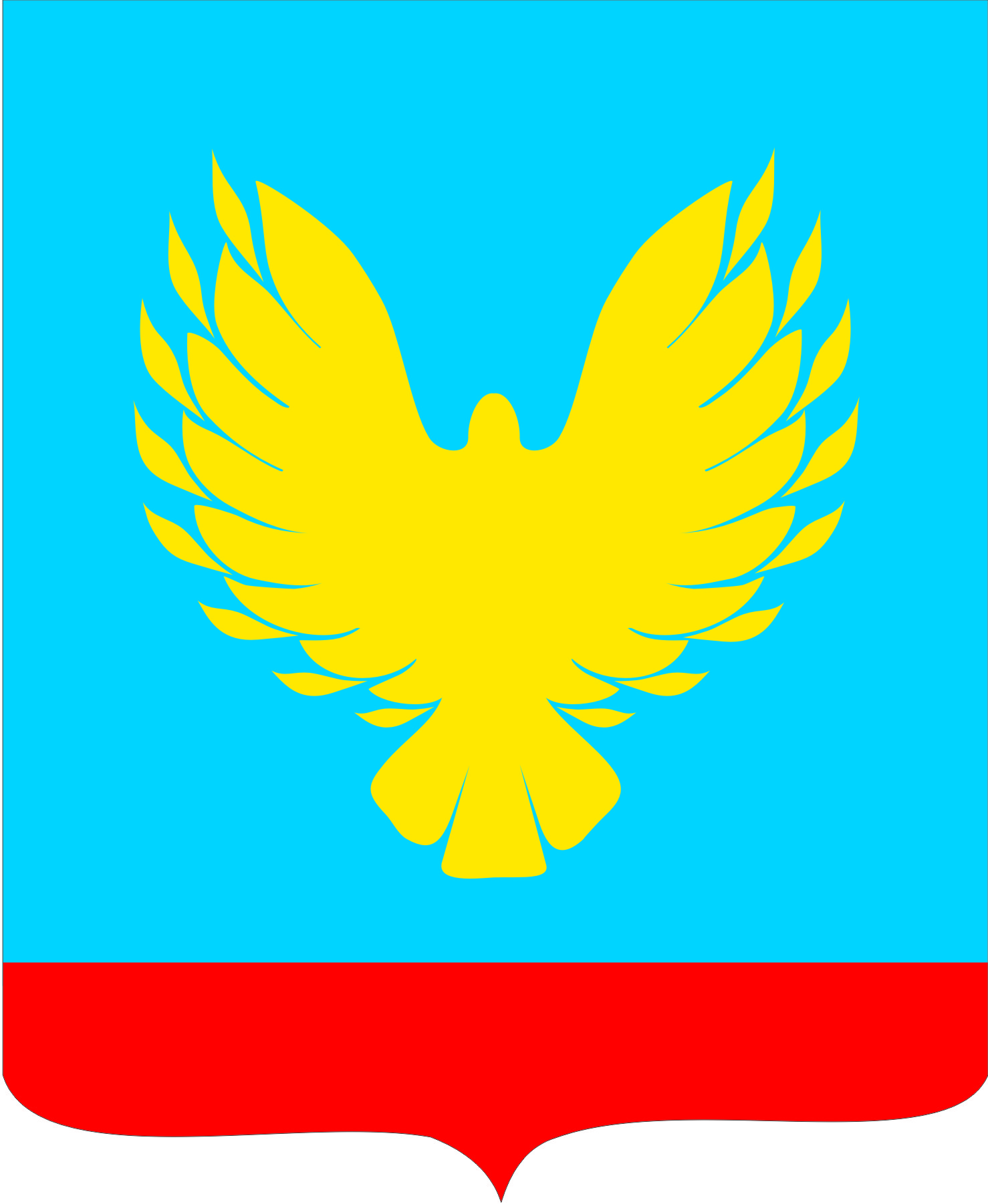 ПОСТАНОВЛЕНИЕГЛАВЫ НИЖНЕИНГАШСКОГО РАЙОНАОб утверждении Примерного положения об оплате труда работников муниципальных    образовательных организаций Нижнеингашского района и прочих организаций, подведомственных управлению образования администрации Нижнеингашского  района, в новой редакции (от 31.03.2020 № 131, от 30.04.2020 № 171, от 02.10.2020 № 379, №231 от 09.06.2021).В соответствии с решением Нижнеингашского районного Совета депутатов от 24.08.2010 г. № 5-44 «О системах оплаты труда работников районных муниципальных учреждений», письмом министерства  финансов Красноярского края от 27.08.2019 № 14-11/9233 «О необходимости  принятия  муниципальных  правовых актов», руководствуясь ст. 22 Устава муниципального образования Нижнеингашский район  Красноярского края ПОСТАНОВЛЯЮ:1. Внести в примерное положение об оплате труда муниципальных    образовательных организаций Нижнеингашского района и прочих организаций, подведомственных управлению образования администрации Нижнеингашского  района , утвержденное постановлением Главы района от 15.12.2016 №658  следующее изменение:приложение № 1 к Примерному положению изложить в новой редакции согласно приложению к данному постановлению.2. Контроль за исполнением постановления возложить на заместителя Главы   района Р.Н.Крахмалёву.3. Постановление опубликовать на официальном сайте администрации Нижнеингашского района и в газете «Нижнеингашский вестник». 4.  Постановление вступает в силу  в день, следующий за днем его официального опубликования, и применяется к правоотношениям, возникшим с 1 марта 2020 года.      Глава района                                                                    П.А.Малышкин  Приложение к постановлению администрации   района                                                                                            от 15.12.2016 № 658(в редакции постановления администрации Нижнеингашского района № 131 от 31.03.2020).Примерное положение об оплате труда работников муниципальных    образовательных организаций Нижнеингашского района и прочих организаций, подведомственных управлению образования администрации Нижнеингашского    Красноярского края(от 31.03.2020 № 131, от 30.04.2020 № 171, от 02.10.2020 № 379, №231 от 09.06.2021).1. Общие положенияПримерное положение об оплате труда работников муниципальных    образовательных организаций Нижнеингашского района и прочих организаций, подведомственных Управлению образования администрации Нижнеингашского  района Красноярского края (далее - Примерное положение), разработано на основании Закона Красноярского края   от  29.10.2009  № 9-3864 «О новых системах оплаты труда работников краевых государственных бюджетных учреждений», Постановление Правительства Красноярского края от 15.12.2009 N 648-п "Об утверждении примерного положения об оплате труда работников краевых государственных бюджетных и казенных учреждений, подведомственных министерству образования Красноярского края", Приказ министерства образования и науки Красноярского края от 15.12.2009 N 988 "Об утверждении видов, условий, размера и порядка установления выплат стимулирующего характера, в том числе критериев оценки результативности и качества труда работников краевых государственных бюджетных и казенных образовательных учреждений, подведомственных министерству образования Красноярского края",  Приказ от 15 декабря 2009 г. N 987 «Об утверждении условий, при которых размеры окладов (должностных окладов), ставок заработной платы работникам краевых государственных бюджетных и казенных образовательных учреждений, подведомственных Министерству образования Красноярского края, могут устанавливаться выше минимальных окладов (должностных окладов) ставок заработной платы», решения Нижнеингашского районного Совета депутатов  от 24.08.2010 № 5-44 «О системах оплаты труда работников районных муниципальных учреждений», и регулирует порядок оплаты труда работников муниципальных бюджетных общеобразовательных учреждений (начального общего, основного общего, среднего общего образования), дошкольных образовательных учреждений, учреждений дополнительного образования и прочих учреждений образования, подведомственных управлению образования администрации Нижнеингашского района Красноярского края  (далее - учреждения) по виду экономической деятельности «Образование».2. Порядок и условия оплаты труда работников2.1. Определение величины минимальных размеров окладов (должностных окладов), ставок заработной платы работников.2.2. Минимальные размеры окладов (должностных окладов), ставок заработной платы работников учреждений устанавливаются в соответствии с приложением №1 к настоящему Примерному положению (в редакции постановления администрации Нижнеингашского района № 379 от 02.10.2020)2.3. Повышающие коэффициенты к минимальному окладу (должностному окладу) устанавливаются в соответствии с приложением №2 к настоящему Примерному положению.3. Выплаты компенсационного характера3.1.Работникам учреждений устанавливаются следующие выплаты компенсационного характера:3.1.1. На основании статьи 147 Трудового кодекса Российской Федерации устанавливаются выплаты работникам, занятым на тяжелых работах, работах с вредными и (или) опасными и иными особыми условиями труда;3.1.2. На основании статьи 148 Трудового кодекса Российской Федерации устанавливаются выплаты за работу в местностях с особыми климатическими условиями;3.1.3. Выплаты за работу в условиях, отклоняющихся от нормальных (при выполнении работ различной квалификации, совмещении профессий (должностей), сверхурочной работе, работе в ночное время и при выполнении работ в других условиях, отклоняющихся от нормальных).Доплата за работу в ночное время производится работникам в размере 35% части оклада (должностного оклада), ставки заработной платы (рассчитанного за час работы) за каждый час работы в ночное время.Оплата труда в других случаях выполнения работ в условиях, отклоняющихся от нормальных, устанавливается работникам учреждения на основании статьи 149 Трудового кодекса Российской Федерации.Оплата труда в выходные и нерабочие праздничные дни производится на основании статьи 153 Трудового кодекса Российской Федерации.3.2. Виды и размеры выплат при выполнении работ в других условиях, отклоняющихся от нормальных, устанавливаются согласно приложению № 3 к настоящему Примерному положению.4. Персональные стимулирующие выплаты4.1. Работникам муниципальных учреждений устанавливаются персональные стимулирующие выплаты за сложность, напряженность и особый режим работы в соответствии с приложением № 4 к настоящему Примерному положению.4.2. Выплаты компенсационного характера и персональные стимулирующие выплаты устанавливаются от оклада (должностного оклада) без учета повышающих коэффициентов.       4.3. Персональные выплаты в целях обеспечения заработной платы работника учреждения на уровне минимальной заработной платы (минимального размера оплаты труда) производится  работникам учреждения,  месячная  заработная  плата  которых  при полностью отработанной  норме  рабочего  времени  и выполненной норме труда (трудовых обязанностей) с учетом выплат компенсационного и стимулирующего характера ниже размера минимальной заработной платы, установленного в Красноярском крае (минимального размера оплаты труда), в размере, определяемом как разница  между размером минимальной заработной платы, устанавливаемом в Красноярском крае (минимальным размером оплаты труда),  и величиной заработной платы конкретного работника учреждения за соответствующий период времени. 	Работникам учреждения, месячная заработная плата которых по основному месту работы при не полностью отработанной норме рабочего времени с учетом выплат компенсационного и стимулирующего характера ниже размера минимальной заработной платы, установленного в Красноярском крае (минимального размера оплаты труда), исчисленного пропорционально отработанному работником учреждения времени,   указанные персональные выплаты производятся в размере, определяемом для каждого работника как разница между размером минимальной заработной платы, установленным в Красноярском крае (минимальным размером оплаты труда), исчисленным пропорционально отработанному работником учреждения времени, и величиной заработной платы конкретного работника учреждения за соответствующий период времени.  	Региональная выплата включает в себя начисления по районному коэффициенту, процентной надбавке к заработной плате за стаж работы в районах Крайнего Севера и приравненных к ним местностях или надбавке за работу в местностях с особыми климатическими условиями.Размеры заработной платы для расчета региональной выплаты включают в себя начисления по районному коэффициенту, процентной надбавке к заработной плате за стаж работы в районах Крайнего Севера и приравненных к ним местностях или надбавке за работу в местностях с особыми климатическими условиями5. Выплаты стимулирующего характера.5.1. К выплатам стимулирующего характера относятся выплаты, направленные на стимулирование работников учреждений за качественные результаты труда, а также поощрение за выполненную работу.5.2. Выплаты стимулирующего характера устанавливаются коллективными договорами, локальными нормативными актами учреждения с учетом мнения представительного органа работников.5.3. Работникам учреждений по решению руководителя в пределах бюджетных ассигнований на оплату труда работников учреждения, а также средств от приносящей доход деятельности, направленных учреждениями на оплату труда работников, могут устанавливаться следующие виды выплат стимулирующего характера:выплаты за важность выполняемой работы, степень самостоятельности и ответственности при выполнении поставленных задач;выплаты за интенсивность и высокие результаты работы;выплаты за качество выполняемых работ;персональные выплаты (с учетом сложности, напряженности и особого режима работы,  обеспечения заработной платы работника на уровне размера минимальной заработной платы (минимального размера оплаты труда), обеспечения региональной выплаты;выплаты по итогам работы за квартал.5.4.Виды выплат должны отвечать уставным задачам учреждения.Выплаты стимулирующего характера максимальным размером не ограничены и устанавливаются в пределах фонда оплаты труда.5.5.Виды, условия, размер и порядок установления выплат стимулирующего характера, в том числе критерии оценки результативности и качества труда работников  муниципальных бюджетных общеобразовательных учреждений (начального общего, основного общего, среднего (полного) общего образования), дошкольных образовательных учреждений, учреждений дополнительного образования и прочих муниципальных бюджетных учреждений, подведомственных управлению образования Администрации Нижнеингашского района Красноярского края устанавливаются в соответствии с приложением №5 к настоящему Примерному положению .5.6.Распределение средств на осуществление выплат стимулирующего характера работникам учреждений осуществляется ежемесячно с учетом мнения рабочей группы по установлению стимулирующих выплат, образованной при учреждении.5.7. При выплатах по итогам работы учитываются:объем освоения выделенных бюджетных средств;объем ввода законченных ремонтом объектов;инициатива, творчество и применение в работе современных форм и методов организации труда;выполнение порученной работы, связанной с обеспечением рабочего процесса или уставной деятельности учреждений;достижение высоких результатов в работе за определенный период;участие в инновационной деятельности;участие в соответствующем периоде в выполнении важных работ, мероприятий;Размер выплат по итогам работы за квартал работникам учреждений устанавливается в соответствии с приложением № 6 к настоящему Примерному положению.5.8. Руководитель учреждения при рассмотрении вопроса о стимулировании работника вправе учитывать аналитическую информацию общественного совета Учреждения.5.9. При установлении размера выплат стимулирующего характера конкретному работнику (за исключением персональных выплат) учреждения применяют балльную оценку.5.10.Размер стимулирующей выплаты, осуществляемой конкретному работнику учреждения, определяется по формуле согласно приложению № 7 к настоящему Примерному положению.6. Условия оплаты труда руководителей учреждений,их заместителей и главных бухгалтеров 6.1. В соответствии с порядком исчисления среднего размера оклада (должностного оклада), ставки заработной платы работников основного персонала определяется размер должностного оклада руководителя муниципального бюджетного учреждения, подведомственного управлению образования администрации Нижнеингашского района Красноярского края (приложение № 8 к настоящему Примерному положению).Заработная плата руководителей учреждений, их заместителей и главных бухгалтеров включает в себя должностной оклад, выплаты компенсационного и стимулирующего характера, определяемые в соответствии с настоящим Положением.Размер должностного оклада руководителя учреждения устанавливается трудовым договором и определяется в кратном отношении к среднему размеру оклада (должностного оклада), ставки заработной платы работников основного персонала возглавляемого им учреждения с учетом отнесения учреждения к группе по оплате труда руководителей учреждений. Количество средних окладов (должностных окладов), ставок заработной платы работников основного персонала, используемого при определении размера должностного оклада руководителя учреждения с учетом отнесения учреждения к группе по оплате труда руководителей учрежденияВ примерных положениях об оплате труда могут устанавливаться условия увеличения размера должностного оклада руководителя учреждения при наличии квалификационной категории.»Группа по оплате труда руководителей учреждений определяется на основании объемных показателей, характеризующих работу учреждения, а также иных показателей, учитывающих численность работников учреждения, наличие структурных подразделений, техническое обеспечение учреждения и другие факторы, в соответствии с приложениями 12 к настоящему Положению.6.2. Руководители образовательных учреждений имеют право на преподавательскую деятельность. Выполнение преподавательской работы, указанной в настоящем пункте, может осуществляться как в основное рабочее время, так и за его пределами в зависимости от ее характера и качества выполнения работы по основной должности. Нагрузка руководителям учреждений может быть увеличена в связи с производственной необходимостью по распоряжению (руководителя управления образования).  6.3. Выплаты компенсационного характера руководителям учреждений, их заместителям и главным бухгалтерам устанавливаются в соответствии с подразделом 2  настоящего Примерного положения как в процентах к должностным окладам, так и в абсолютных размерах, если иное не установлено законодательством.6.4. Размер персональных выплат руководителям учреждений, их заместителям и главным бухгалтерам устанавливаются в соответствии с приложением № 9 к настоящему Примерному  положению в процентах к должностным окладам.6.5. Выплаты стимулирующего характера.6.5.1. Предельное количество должностных окладов руководителей учреждений, учитываемых при определении объема средств на выплаты стимулирующего характера руководителям учреждений, составляет не более 20 должностных окладов руководителей учреждений в год с учетом районного коэффициента, процентной надбавки к заработной плате за стаж работы в районах Крайнего Севера и приравненных к ним местностях или надбавки за работу в местностях с особыми климатическими условиями.Сложившаяся к концу отчетного периода экономия бюджетных средств по стимулирующим выплатам руководителям учреждений может направляться на стимулирование труда работников учреждений. 6.5.2. Распределение средств на осуществление выплат стимулирующего характера руководителям учреждений осуществляется ежемесячно с учетом мнения рабочей группы по установлению стимулирующих выплат, образованной управлением  образования администрации Нижнеингашского района  (далее - рабочая группа).6.5.3. Управление образования администрации Нижнеингашского района представляет в рабочую группу аналитическую информацию о показателях деятельности учреждений, в том числе включающую информацию органов самоуправления образовательных учреждений, в том числе общественных советов образовательных учреждений, являющуюся основанием для установления выплат стимулирующего характера руководителям учреждений.6.5.4. Руководители учреждений имеют право присутствовать на заседании рабочей группы и давать необходимые пояснения.6.5.5. Рабочая группа может рекомендовать установление стимулирующих выплат и их размер открытым голосованием при условии присутствия не менее половины членов рабочей группы. Решение рабочей группы оформляется протоколом. С учетом мнения рабочей группы управление образования администрации Нижнеингашского района издает приказ об установлении стимулирующих выплат.6.5.6. Выплаты стимулирующего характера устанавливаются за каждый вид выплат раздельно.Виды выплат стимулирующего характера, размер и условия их осуществления, критерии оценки результативности и качества деятельности учреждений для руководителей учреждений, их заместителей и главных бухгалтеров определяются согласно приложению № 10  к настоящему Примерному положению.6.5.7. При выплатах по итогам работы учитываются:- степень освоения выделенных бюджетных средств;- проведение ремонтных работ;- подготовка образовательного учреждения к новому учебному году;- участие в инновационной деятельности;- организация и проведение важных работ, мероприятий.Размер выплат по итогам работы за квартал руководителям учреждений, их заместителей и главных  бухгалтеров определяется согласно приложению №11 к настоящему Примерному положению в процентах от должностного оклада.6.5.8. Выплаты стимулирующего характера, за исключением персональных выплат и выплат по итогам работы, руководителям учреждений, их заместителям и главным бухгалтерам устанавливаются сроком на один квартал в процентах от должностного оклада.      Часть средств, полученных от предпринимательской и иной приносящей доход деятельности направляется на выплаты стимулирующего характера руководителю учреждения с учетом недопущения повышения предельного объема средств. 6.5.9. Размер выплат по итогам работы максимальным размером не ограничивается.6.5.10. Максимальный размер стимулирующих выплат руководителю за ведение учебной (педагогической) нагрузки устанавливается учредителем и прописывается в трудовом договоре.   6.5.11. Заместителям руководителя и главным бухгалтерам сроки установления и размер стимулирующих выплат устанавливаются приказом руководителя соответствующего учреждения после процедуры согласования с учредителем (управление образования).6.5.12. Размер стимулирующих выплат заместителям руководителей устанавливается не выше  размера стимулирующих выплат руководителям.6.5.13  Порядок использования средств на осуществление выплат стимулирующего характера руководителям учреждений устанавливается администрацией района в примерных положениях об оплате труда.6.5.14. Руководителям учреждений, их заместителям и главным бухгалтерам может оказываться единовременная материальная помощь с учетом положений раздела 7 настоящего Положения.6.5.15. Предельный уровень соотношения среднемесячной заработной платы с руководителей, их заместителей и главных бухгалтеров учреждений, формируемой за счёт всех источников финансового обеспечения и рассчитываемой за календарный год, и среднемесячной заработной платы работников этих учреждений (без учета заработной платы руководителя, заместителей руководителя и главного бухгалтера) устанавливается администрацией района в примерных положениях об оплате труда в кратности до 3,3.6.5.16 Размеры должностных окладов заместителей руководителей и главных бухгалтеров устанавливаются руководителем учреждения на 10 - 30 процентов ниже размеров должностных окладов руководителей этих учреждений без учёта увеличения должностного оклада руководителя учреждения при наличии квалификационной категории.      В примерных положениях об оплате труда могут устанавливаться условия увеличения размера должностных окладов заместителей руководителя учреждений при квалификационной категории.7.Единовременная материальная помощь7.1. Работникам учреждений в пределах утвержденного фонда оплаты труда осуществляется выплата единовременной материальной помощи.7.2. Единовременная материальная помощь работникам учреждений оказывается по решению руководителя учреждения в связи с бракосочетанием, рождением ребенка, в связи со смертью супруга (супруги) или близких родственников (детей, родителей).7.3. Размер единовременной материальной помощи не может превышать трех тысяч рублей по каждому основанию, предусмотренному пунктом 7.2 настоящего раздела.7.4. Выплата единовременной материальной помощи работникам учреждений производится на основании приказа руководителя учреждения с учетом положений настоящей статьи.8. Расходные обязательства8.1 Оплата труда работников учреждений осуществляется в соответствии с настоящим Положением и является расходным обязательством Нижнеингашского района.9. Заключительные и переходные положения9.1. Заработная плата в соответствии с системами оплаты труда, определенными настоящим Решением, устанавливается работнику при наличии действующих коллективных договоров (их изменений), соглашений, локальных нормативных актов, устанавливающих систему оплаты труда в соответствии с трудовым законодательством, иными нормативными правовыми актами Российской Федерации и Красноярского края, содержащими нормы трудового права, и настоящим Решением, с момента распространения на работников условий оплаты труда, установленных трудовым договором (дополнительным соглашением к трудовому договору) в соответствии с настоящим Решением. 9.2  При переходе на систему оплаты труда, установленную настоящим Решением, обеспечивается сохранение гарантированной части заработной платы работников в рамках определения размеров окладов (должностных окладов), ставок заработной платы, компенсационных выплат и стимулирующих выплат в части персональных выплат по новым системам оплаты труда в сумме не ниже размера заработной платы (без учета стимулирующих выплат), установленного тарифной системой оплаты труда.  9.3. Порядок размещения информации о рассчитываемой за календарный год среднемесячной заработной плате руководителей, их заместителей и главных бухгалтеров районных муниципальных бюджетных, казенных и автономных учреждений и представления указанными лицами данной информации устанавливается администрацией района, если иное не предусмотрено федеральным законодательством.10. Другие вопросы оплаты трудаРазмер средств, полученных от приносящей доход деятельности, направляемых на оплату труда работников учреждений, составляет 70% от доходов, полученных от приносящей доход деятельности, с учетом выплат страховых взносов по обязательному социальному страхованию и взносу по страховым тарифам на обязательное социальное страхование от несчастных случаев на производстве и профессиональных заболеваний.Минимальные размеры окладов (должностных окладов), ставок заработной платы работников учреждений 1. Профессиональная квалификационная группа должностейработников образования<*> Для должности «младший воспитатель» минимальный размер оклада (должностного оклада), ставки заработной платы устанавливается в размере 3964,0 руб., для должности “дежурный  по режиму” минимальный  размер  оклада (должностного оклада), ставки заработной  платы  устанавливается в размере 5381,0 руб.2. Профессиональная квалификационная группа«Общеотраслевые должности служащих»3. Профессиональные квалификационные группы должностейработников физической культуры и спорта4. Профессиональные квалификационные группыобщеотраслевых профессий рабочих5. Должности руководителей структурных подразделений--------------------------------<*> Утвержденная приказом Минздравсоцразвития России от 05.05.2008 № 216н«Об утверждении профессиональных квалификационных групп должностей работниковобразования»6. Должности, не предусмотренные профессиональнымиквалификационными группамиПриложение №2к Примерному положениюоб оплате труда работниковмуниципальных бюджетных образовательных учреждений Повышающие коэффициенты к минимальному окладу (должностному окладу), устанавливаемые для педагогических работников (ежегодный приказ)***Определить следующие условия установления повышающего коэффициента:Коэффициент устанавливается всем педагогическим работникам учреждения в одинаковом размере;Коэффициент устанавливается в случае, если доля стимулирующих выплат педагогических работников за качество  и результаты труда превышает 15% от общего фонда оплаты труда.Расчет повышающего коэффициента (k) в конкретном учреждении осуществляется следующим образом:Если доля стимулирующих выплат педагогических работников без учета персональных выплат < 15%, то k=0%,Если доля стимулирующих выплат педагогических работников без учета персональных выплат > 15%, то коэффициент рассчитывается по формуле: k=Q1/Qокл х 100%,где Q1 – фонд оплаты труда педагогических работников, рассчитанный для установления повышающих коэффициентов;Qокл – объем средств, предусмотренный на выплату минимальных окладов (должностных окладов) педагогических работников.Q1= Q – Qгар – Qстим – Qотпгде Q – общий объем фонда оплаты труда педагогических работников;Qгар – фонд оплаты труда педагогических работников, состоящий из установленных окладов (должностных окладов), ставок заработной платы, компенсационных выплат, персональных стимулирующих выплат;Qстим – предельный фонд оплаты труда, который может направляться на стимулирующие выплаты педагогическим работникам, определяется в размере инее менее 15% от фонда оплаты труда педагогических работников;Qотп – сумма средств, направляемая в резерв для оплаты отпусков, выплаты пособия по временной нетрудоспособности за счет средств работодателя, оплаты дней служебных командировок, подготовки, переподготовки, повышения квалификации педагогических работников.Если k > предельного значения, то повышающий коэффициент устанавливается в размере предельного значения.Виды и размеры компенсационных выплат за работу в условиях, отклоняющихся от нормальных (при выполнении работ в других условиях, отклоняющихся от нормальных)*- без учета повышающих коэффициентов.<**> В образовательных учреждениях, имеющих классы или группы для детей с ограниченными возможностями здоровья. Оплата труда педагогических работников производится только за часы занятий, которые они ведут в этих классах и группах.Приложение №4 к Примерному положению об оплате труда работниковмуниципальных бюджетных образовательных учрежденийи прочих учреждений подведомственных управлению образования Виды и размеры персональных выплат за сложность, напряженность и особый режим работы работникам учреждений, подведомственных Управлению образования.<*> Без учета повышающих коэффициентов.<**> Размеры выплат при наличии одновременно почетного звания и ученой степени суммируются. Для педагогических работников учитывается работа по профилю учреждения или профилю педагогической деятельности (преподаваемых дисциплин).<***> Производится при условии соответствия почетного звания, ученой степени профилю учреждения или профилю педагогической деятельности (преподаваемых дисциплин).<****> Вознаграждение выплачивается педагогическим работникам общеобразовательных учреждений, (далее - образовательные учреждения).Размер выплаты педагогическим работникам за выполнение функций классного руководителя, куратора определяется исходя из расчета 2700,0 рубля в месяц за выполнение функций классного руководителя, куратора в классе (группе) с наполняемостью не менее 25 человек, за исключением классов (групп), комплектование которых осуществляется в соответствии с Постановлением Главного государственного санитарного врача РФ от 10.07.2015 N 26 "Об утверждении СанПиН 2.4.2.3286-15 "Санитарно-эпидемиологические требования к условиям и организации обучения и воспитания в организациях, осуществляющих образовательную деятельность по адаптированным основным общеобразовательным программам для обучающихся с ограниченными возможностями здоровья".Для классов (групп), наполняемость которых меньше установленной, размер вознаграждения уменьшается пропорционально численности обучающихся.<*****> От минимального оклада (должностного оклада), ставки заработной платы, без учета нагрузки.<******> Краевые выплаты воспитателям образовательных учреждений, реализующих основную общеобразовательную программу дошкольного образования детей, устанавливаются на основании приказа руководителя учреждения в виде выплаты стимулирующего характера, входящей в состав заработной платы работника, но не более 718,4 рубля на одного работника (воспитателя).Выплаты производятся сверх месячной заработной платы (с учетом компенсационных выплат, в том числе доплаты до размера минимальной заработной платы (минимального размера оплаты труда), региональной выплаты и выплат стимулирующего характера) пропорционально отработанному времени.На выплаты начисляются районный коэффициент, процентная надбавка к заработной плате за стаж работы в районах Крайнего Севера и приравненных к ним местностях или надбавка за работу в местностях с особыми климатическими условиями.<*******> Выплата ежемесячного денежного вознаграждения за классное руководство осуществляется с применением районного коэффициента, процентной надбавки к заработной плате за стаж работы в районах Крайнего Севера и приравненных к ним местностях и иных местностях с особыми климатическими условиями.Приложение №5 к Примерному положению об оплате труда работниковмуниципальных бюджетных образовательных учрежденийи других учреждений подведомственныхуправлению образования Стимулирующие ежемесячные выплаты (выплаты за важность выполненной работы, степень самостоятельности и ответственности при выполнении поставленных задач; за интенсивность и высокие результаты работы; выплаты за качество выполненных работ) работникам учрежденийОбщеобразовательные организацииДошкольные образовательные организацииОбразовательные организации дополнительного образования Прочие учреждения, подведомственные управлению образования администрации Нижнеингашского  района  Приложение № 6 к Примерному положению об оплате труда работниковмуниципальных бюджетных образовательных учрежденийи прочих учреждений подведомственныхуправлению образованияРазмер  выплат по итогам работы  за кварталработникам муниципальных бюджетных учреждений образования и прочих учреждений, подведомственных управлению образования администрации Нижнеингашского района Красноярского краяПриложение № 7к Примерному положению об оплате труда работниковмуниципальных бюджетных образовательных учрежденийи прочих учреждений подведомственных управлению образованияОпределение размера стимулирующей выплатыПри установлении размера выплат стимулирующего характера конкретному работнику (за исключением персональных выплат) учреждения применяют балльную оценку.Размер выплаты, осуществляемой конкретному работнику учреждения, определяется по формуле:                              С = С1 балла x БI,где:    С  -  размер выплаты, осуществляемой конкретному работнику учреждения в  плановом квартале;    С1 балла  - стоимость  для  определения размеров стимулирующих выплат на   плановый квартал;    Б I - количество баллов  по  результатам  оценки  труда  i-го  работника учреждения,  исчисленное  в  суммовом  выражении  по  показателям оценки за  отчетный период (год, полугодие, квартал).                                                        i=1                  С        = (Q     -    Q     )   /   SUM Б,                                1 балла               стим            стим рук         niгде:    Q    -   фонд   оплаты   труда,   предназначенный   для             стимосуществления стимулирующих выплат работникам учреждения в плановом квартале;    Q         -   плановый   фонд   стимулирующих   выплат    руководителя,     стим рукзаместителя  руководителя, утвержденный в бюджетной смете учреждения в расчете на квартал;    n  -  количество  физических   лиц  учреждения,  подлежащих  оценке  за отчетный   период   (год,  квартал,  месяц),  за  исключением  руководителя учреждения, его заместителей.    Q     не может превышать Q          стим                                                                 стим1                        Q      = Q   - Q    - Q    ,                                           стим1          зп           гар         отп    где:    Q      -   предельный   фонд   заработной платы,   который  может                               стим1направляться учреждением на выплаты стимулирующего характера;    Q    -  фонд   оплаты  труда  учреждения,  состоящий  из установлен            зпных работникам  должностных  окладов,  стимулирующих  и компенсационных выплат, утвержденный в бюджетной смете учреждения на плановый квартал;    Qгар     - гарантированный  фонд  оплаты  труда  (сумма  заработной  платы работников   по  бюджетной  смете  учреждения  по  основной  и  совмещаемой должностям  с  учетом  сумм  компенсационных  выплат  на плановый квартал), определенный согласно штатному расписанию учреждения;    Q     - сумма средств,  направляемая  в  резерв  для  оплаты  отпусков,         отпвыплаты пособия по временной нетрудоспособности за первые два дня временной нетрудоспособности,   оплаты   дней   служебных  командировок,  подготовки, переподготовки,  повышения  квалификации  работников учреждения на плановый квартал.                        Q    = Q    x N    / N   ,                                            опт          баз           отп           год  где:    Q    -  фонд   оплаты  труда  учреждения,  состоящий  из            базустановленных  работникам  должностных  окладов,  стимулирующих  и компенсационных выплат, утвержденный  в  бюджетной  смете  учреждения на плановый квартал без учета выплат по итогам работы;    N    - среднее количество дней отпуска согласно графику отпусков,            отпдней служебных  командировок, подготовки, переподготовки, повышения квалификации работников учреждения в плановом квартале согласно плану, утвержденному в учреждении;    N    - количество календарных дней в плановом квартале.         годПриложение № 8 к Примерному положению об оплате труда работниковмуниципальных бюджетных образовательных учрежденийи других учреждений подведомственныхуправлению образованияПорядок исчисления размера должностного оклада руководителя муниципального бюджетного учреждения и других учреждений, подведомственного управлению образования администрации Нижнеингашского района Красноярского краяИсчисление размера должностного оклада руководителя муниципального бюджетного учреждения, подведомственного управлению образования администрации Нижнеингашского района Красноярского края определяется правилами исчисления среднего размера оклада (должностного оклада), ставки заработной платы работников основного персонала учреждения по виду экономической деятельности «Образование».1.1. Средний размер оклада (должностного оклада), ставки заработной платы работников основного персонала для определения размера должностного оклада руководителя учреждения рассчитывается по формуле:                   n                 SUM ДО                   i=1       i    ДОср =  --------------,                        nгде ДОср - средний размер оклада (должностного   оклада), ставки заработной платы работников основного персонала;ДОi - размер оклада (должностного оклада), ставки заработной платы работника основного персонала, установленный в соответствии со штатным расписанием учреждения; n - штатная численность работников основного персонала.1.2. Средний размер оклада (должностного оклада), ставки заработной платы работников основного персонала для определения размера должностного оклада руководителя учреждения подлежит пересмотру в случае:изменения утвержденной штатной численности работников основного персонала учреждения более чем на 15 процентов;увеличения (индексации) окладов (должностных окладов), ставок заработной платы работников.Перечень должностей, профессий работников учреждений, относимых к основному персоналу по виду экономической деятельности «Образование»:Размер персональных выплатруководителям, заместителям и главным бухгалтерам учреждений <*>Без учета повышающих коэффициентов.<**> Размеры выплат при наличии одновременно почетного звания и ученой степени суммируются.<***> Производится при условии соответствия занимаемой должности, почетного звания, ученой степени профилю учреждения или профилю педагогической деятельности (преподаваемых дисциплин).Виды ежемесячных выплат стимулирующего характера, размер и условия 
их осуществления, критерии оценки результативности и качества деятельности учреждений для руководителей, заместителей и главных бухгалтеровОбщеобразовательные учреждения, подведомственные Управлению образования<*> Без учета повышающих коэффициентов.Учреждения дополнительного образования, подведомственные управлению образованияУчреждение по обеспечению жизнедеятельности образовательных организацийСпециализированное учреждение по ведению бухгалтерского учета в учреждениях подведомственных управлению образования> Без учета повышающих коэффициентов.Приложение № 11к Примерному положениюоб оплате труда работниковмуниципальных бюджетных образовательных учрежденийи прочих учреждений подведомственных управлению образованияРазмер выплат по итогам работы за кварталдля руководителей их заместителей, главных бухгалтеров муниципальных бюджетных  и прочих учреждений образования, подведомственных управлению образования администрации Нижнеингашского района Красноярского края  Приложение 12к Примерному положениюоб оплате труда работниковмуниципальных бюджетных образовательных учрежденийПОКАЗАТЕЛИ ДЛЯ ОТНЕСЕНИЯ ОБРАЗОВАТЕЛЬНЫХ УЧРЕЖДЕНИЙ  К ГРУППАМ ПО ОПЛАТЕ ТРУДА  РУКОВОДИТЕЛЕЙ УЧРЕЖДЕНИЙ1. К показателям для отнесения учреждений к группам по оплате труда руководителей учреждений относятся показатели, характеризующие масштаб учреждения:численность работников учреждения;количество обучающихся (воспитанников);показатели, значительно осложняющие работу по руководству учреждением.2. Объем деятельности каждого учреждения при определении группы по оплате труда руководителей оценивается в баллах по показателям для отнесения учреждений к группам по оплате труда.3. Учреждения относятся к I, II, III или IV группе по оплате труда руководителей по сумме баллов, определенных на основе показателей деятельности, установленных пунктами 7 и 8 настоящего приложения.4. Группа по оплате труда руководителей учреждений определяется на основании документов, подтверждающих наличие объемов работы учреждения на 1 января текущего года.При этом контингент обучающихся (воспитанников) учреждений определяется:по общеобразовательным учреждениям - по списочному составу на начало учебного года;по детским домам, школам-интернатам для детей-сирот и детей, оставшихся без попечения родителей, - по списочному составу на 1 января;по учреждениям дополнительного образования , в том числе спортивной направленности, - по списочному составу постоянно обучающихся на 1 января. При этом в списочном составе обучающиеся в учреждениях дополнительного образования детей, занимающиеся в нескольких кружках, секциях, группах, учитываются один раз.Для определения суммы баллов за количество групп в дошкольных образовательных учреждениях учитывается их расчетное количество, определяемое путем деления списочного состава воспитанников по состоянию на 1 января на установленную предельную наполняемость групп.Группа по оплате труда для вновь открываемых образовательных учреждений устанавливается исходя из плановых (проектных) показателей, но не более чем на 2 года.5. За руководителями учреждений, находящихся на капитальном ремонте, сохраняется группа по оплате труда руководителей, определенная до начала капитального ремонта, но не более чем на один год.6. Учреждения дополнительного образования, находящиеся в ведении структурного подразделения администрации района в области образования и науки, относятся к группам по оплате труда руководителей в зависимости от показателей, установленных пунктом 7 настоящего приложения, но не ниже II группы по оплате труда руководителей.7. Показатели для отнесения образовательных учреждений к группам по оплате труда руководителей учреждений:8. Показатели для отнесения прочих учреждений образования к группам по оплате труда руководителей учреждений:8.1  Специализированные учреждения по ведению бухгалтерского учета.8.2.Учреждения по обеспечению жизнедеятельности районных муниципальных образовательных учреждений.  Группыпо оплате труда руководителей учреждений        .15.12.2016 г15.12.2016 гпгт Нижний Ингаш                               № 658                  № 658N  
п/п Учреждения              Количество средних окладов (должностных
окладов), ставок заработной платы    
работников основного персонала    
учреждения               Количество средних окладов (должностных
окладов), ставок заработной платы    
работников основного персонала    
учреждения               Количество средних окладов (должностных
окладов), ставок заработной платы    
работников основного персонала    
учреждения               Количество средних окладов (должностных
окладов), ставок заработной платы    
работников основного персонала    
учреждения               N  
п/п Учреждения              I группа 
по оплате
труда  II группа
по оплате
труда  III   
группа по
оплате 
труда  IV группа
по оплате
труда  123451   Образовательные учреждения                   2,6 – 3,02,1 – 2,51,8 – 2,01,5 – 1,71.1Иные учреждения2,6-3,02,1-2,51,8-2,01,5-1,7Приложение № 1к Примерному положениюоб оплате труда работниковмуниципальных бюджетных образовательных учреждений                 ( в редакции постановления       администрации Нижнеингашского         района от 30.04.2020 № 171,        постановления администрации        Нижнеингашского района от        30.04.2020 № 171,          постановления     администрации         Нижнеингашского        района          от 02.10.2020 № 379)Квалификационные уровниКвалификационные уровниМинимальный размер оклада (должностного
оклада), ставки заработной платы, руб.Профессиональная квалификационная группа должностей работников      
учебно-вспомогательного персонала первого уровня             Профессиональная квалификационная группа должностей работников      
учебно-вспомогательного персонала первого уровня             Профессиональная квалификационная группа должностей работников      
учебно-вспомогательного персонала первого уровня             3334,0Профессиональная квалификационная группа должностей работников      
учебно-вспомогательного персонала второго уровня             Профессиональная квалификационная группа должностей работников      
учебно-вспомогательного персонала второго уровня             Профессиональная квалификационная группа должностей работников      
учебно-вспомогательного персонала второго уровня             1 квалификационный уровень 3511,0<*>2 квалификационный уровень 3896,0Профессиональная квалификационная группа должностей педагогических работниковПрофессиональная квалификационная группа должностей педагогических работниковПрофессиональная квалификационная группа должностей педагогических работников1 квалификационный уровень при наличии среднего    
профессионального       
образования             5760,01 квалификационный уровень при наличии высшего     
профессионального       
образования             6556,02 квалификационный уровень при наличии среднего    
профессионального       
образования             6029,02 квалификационный уровень при наличии высшего     
профессионального       
образования             6866,03 квалификационный уровень при наличии среднего    
профессионального       
образования             6603,03 квалификационный уровень при наличии высшего     
профессионального       
образования             7521,04 квалификационный уровень при наличии среднего    
профессионального       
образования             7226,04 квалификационный уровень при наличии высшего     
профессионального       
образования             8234,0Квалификационные уровниМинимальный размер оклада (должностного
оклада), ставки   
заработной платы, руб.        Профессиональная квалификационная группа «Общеотраслевые должности служащих первого уровня»Профессиональная квалификационная группа «Общеотраслевые должности служащих первого уровня»1 квалификационный уровень                          3511,02 квалификационный уровень                          3704,0   Профессиональная квалификационная группа «Общеотраслевые должности служащих второго уровня»   Профессиональная квалификационная группа «Общеотраслевые должности служащих второго уровня»1 квалификационный уровень                          3896,02 квалификационный уровень        4282,03 квалификационный уровень                          4704,04 квалификационный уровень                          5937,0Профессиональная квалификационная группа «Общеотраслевые должности служащих третьего уровня»Профессиональная квалификационная группа «Общеотраслевые должности служащих третьего уровня»1 квалификационный уровень                          4282,02 квалификационный уровень                          4704,03 квалификационный уровень                          5164,04 квалификационный уровень                          6208,0Квалификационные уровниМинимальный размер 
оклада (должностного
оклада), ставки заработной платы, руб.Профессиональная квалификационная группа должностей работников физической культуры и спорта второго уровняПрофессиональная квалификационная группа должностей работников физической культуры и спорта второго уровня3896,0Квалификационные уровниМинимальный размер оклада (должностного
оклада), ставки   
заработной платы, руб.Профессиональная квалификационная группа 
«Общеотраслевые профессии рабочих первого уровня»Профессиональная квалификационная группа 
«Общеотраслевые профессии рабочих первого уровня»1 квалификационный уровень                          3016,02 квалификационный уровень                          3161,0Профессиональная квалификационная группа «Общеотраслевые профессии рабочих второго уровня»Профессиональная квалификационная группа «Общеотраслевые профессии рабочих второго уровня»1 квалификационный уровень                          3511,02 квалификационный уровень                          4282,03 квалификационный уровень                          4704,04 квалификационный уровень                          5667,0Квалификационные уровниМинимальный размер оклада (должностного
оклада), ставки   
заработной платы, руб.        Профессиональная квалификационная группа должностей руководителей    
структурных подразделений                        Профессиональная квалификационная группа должностей руководителей    
структурных подразделений                        1 квалификационный уровень                          8565,02 квалификационный уровень                          9207,03 квалификационный уровень                          9933,0Профессиональная квалификационная группа «Общеотраслевые должности служащих второго уровня»Профессиональная квалификационная группа «Общеотраслевые должности служащих второго уровня»2 квалификационный уровень                          4282,03 квалификационный уровень                          4704,04 квалификационный уровень                          5937,05 квалификационный уровень                          6706,0Профессиональная квалификационная группа «Общеотраслевые должности служащих третьего уровня»Профессиональная квалификационная группа «Общеотраслевые должности служащих третьего уровня»5 квалификационный уровень                          7248,0Профессиональная квалификационная группа «Общеотраслевые должности служащих четвертого уровня»Профессиональная квалификационная группа «Общеотраслевые должности служащих четвертого уровня»1 квалификационный уровень                          7790,02 квалификационный уровень                          9025,03 квалификационный уровень                          9718,0ДолжностьМинимальный размер оклада (должностного
оклада), ставки   
 заработной платы, руб.        Заведующий библиотекой                              7248,0Художественный руководитель                         7419,0Специалист по охране труда4282,0Специалист по охране труда2-ой категории4704,0Специалист по охране труда1-ой категории5164,0№ п/пОснование повышении оклада (должностного оклада), ставки заработной платыПредельное значение повышающего коэффициента (%)1За наличие квалификационной категории:высшей первойСоответствие занимаемой должности: 20%15%10%2За осуществление педагогической деятельности в условиях изменения содержания образования и воспитания***:2для педагогических работников общеобразовательных учреждений До 35%2для педагогических работников дошкольных образовательных учреждений До 50%2для педагогических работников прочих образовательных учрежденийДо 20%Приложение № 3к Примерному положениюоб оплате труда работниковмуниципальных  образовательных учреждений и иных учреждений подведомственных управлениюобразования№ п/пВиды компенсационных выплат**Размер выплаты (%)*За работу в образовательных учреждениях для обучающихся с ограниченными возможностями здоровья (отделениях, классах, группах) <**>20%Руководителям учреждений, имеющих отделения, классы, группы для обучающихся (воспитанников) с ограниченным возможностями здоровья или классы (группы) для обучающихся (воспитанников), нуждающихся в длительном лечении15%Педагогическим работникам за индивидуальное обучение на дому обучающихся, осваивающих основные общеобразовательные программы и нуждающихся в длительном лечении, а также детей-инвалидов, которые по состоянию здоровья не могут посещать образовательные учреждения (при наличии соответствующего медицинского заключения), за индивидуальное и групповое обучение детей, находящихся на длительном лечении в медицинских организациях20%Женщинам, работающим в сельской местности, на работах, где по условиям труда рабочий день разделен на части (с перерывом рабочего времени более 2-х часов)30%Работникам учреждений (структурных подразделений), осуществляющих оздоровление и (или) отдых обучающихся, воспитанников за систематическую переработку сверх нормальной продолжительности рабочего времени15%Водителям легковых автомобилей, автобусов за ненормированный рабочий день25%Выплата за работу в сельской местности специалистам25%За ненормированный рабочий день (за исключением водителей легковых автомобилей, автобусов)15%№ п/пВиды персональных выплатРазмер к окладу выплаты (%)*1.За сложность, напряженность и особый режим работы:За сложность, напряженность и особый режим работы:1.1.Учителям и иным педагогическим работникам за проверку письменных работ во всех учреждениях (пропорционально нагрузке):1.1.учителям истории, биологии, географии5%1.1.учителям физики, химии, иностранного языка10%1.1.учителям математики20%1.1.учителям русского языка и литературы 25%1.1.учителям начальных классов 20%1.2.за классное руководство, кураторство <****>2700 руб.**1.3.за заведование элементами инфраструктуры:*****1.3.кабинетами, лабораториями10%1.3.учебно-опытными участками, мастерскими, музыкальными и спортивными залами20%1.4.За обеспечение централизации учетных работ, внедрение передовых форм и методов учета, усиление контрольных функций в образовательных организациях, эффективную и оперативную работу в специализированных учреждениях по ведению бухгалтерского учета60%1.5.За результативное руководство структурными подразделениями в целях их стабильной и эффективной работы в учреждениях по обеспечению жизнедеятельности муниципальных образовательных учреждений60%1.6.За работу по реализации программы подготовки лиц, желающих принять на воспитание в семью ребенка, оставшегося без попечительства родителей60%1.7.Шеф-поварам за контроль качества поставляемых продуктов при организации питания20%2.За опыт работы в занимаемой должности ***За опыт работы в занимаемой должности ***2.1.а) от 1 года до 5 лет5%2.1.при наличии ученой степени кандидата наук, культурологи, искусствоведения****15%2.1.при наличии ученой степени доктора наук, культурологи, искусствоведения **** 20%2.1.при наличии почетного звания, начинающегося со слов «Заслуженный», ****15%2.1.при наличии почетного звания, начинающегося со слов «Народный» ****  20%22.2.б) от 5 лет до 10 лет15%при наличии ученой степени кандидата наук, культурологи, искусствоведения****25%при наличии ученой степени доктора наук, культурологи, искусствоведения**** 30%при наличии почетного звания начинающегося со слов «Заслуженный», ****25%при наличии почетного звания, начинающегося со слов «Народный» ****  30%22.3.г) свыше 10 лет25%22.3.при наличии ученой степени кандидата наук, культурологи, искусствоведения ****35%22.3.при наличии ученой степени доктора наук, культурологии, искусствоведения, ****40%22.3.при наличии почетного звания, начинающегося со слова «Заслуженный», ****35%22.3.при наличии почетного звания, начинающегося со слова «Народный» ****    40%3.      Молодым специалистам (специалистам, впервые окончившим одно из учреждений высшего или среднего профессионального образования и заключившим в течение трех лет после окончания учебного заведения трудовые договоры с краевыми государственными бюджетными и казенными образовательными учреждениями либо продолжающим работу в образовательном учреждении).     Персональная выплата устанавливается на срок первых пяти лет работы с момента окончания учебного заведения.20%      Молодым специалистам (специалистам, впервые окончившим одно из учреждений высшего или среднего профессионального образования и заключившим в течение трех лет после окончания учебного заведения трудовые договоры с краевыми государственными бюджетными и казенными образовательными учреждениями либо продолжающим работу в образовательном учреждении).     Персональная выплата устанавливается на срок первых пяти лет работы с момента окончания учебного заведения.20%4.Краевые выплаты воспитателям краевых государственных бюджетных и казенных образовательных учреждений, реализующих основную общеобразовательную программу дошкольного образования детей ****** 718,4 рубля5.Ежемесячное денежное вознаграждение за классное руководство педагогическим работникам краевых государственных образовательных организаций, реализующих образовательные программы начального общего, основного общего и среднего общего образования, в том числе адаптированные основные общеобразовательные программы <*******>5.1.в одном классе5000 рублей5.2.в двух и более классах10000 рублейДолжности Критерии оценки результативности и качества труда работниковУсловия Условия Условия Условия Условия Условия Предельное количество баллов *Предельное количество баллов *Предельное количество баллов *Должности Критерии оценки результативности и качества труда работниковНаименование Наименование Наименование Индикатор Индикатор Индикатор Предельное количество баллов *Предельное количество баллов *Предельное количество баллов *12333444555Педагогические работники: учитель (за исключением начального общего образования)             Выплаты за важность выполняемой работы, степень самостоятельности и ответственности при выполнении поставленных задач Выплаты за важность выполняемой работы, степень самостоятельности и ответственности при выполнении поставленных задач Выплаты за важность выполняемой работы, степень самостоятельности и ответственности при выполнении поставленных задач Выплаты за важность выполняемой работы, степень самостоятельности и ответственности при выполнении поставленных задач Выплаты за важность выполняемой работы, степень самостоятельности и ответственности при выполнении поставленных задач Выплаты за важность выполняемой работы, степень самостоятельности и ответственности при выполнении поставленных задач Выплаты за важность выполняемой работы, степень самостоятельности и ответственности при выполнении поставленных задач Выплаты за важность выполняемой работы, степень самостоятельности и ответственности при выполнении поставленных задач Выплаты за важность выполняемой работы, степень самостоятельности и ответственности при выполнении поставленных задач Выплаты за важность выполняемой работы, степень самостоятельности и ответственности при выполнении поставленных задач Педагогические работники: учитель (за исключением начального общего образования)             Организация проектной и исследовательской деятельности обучающихсяСопровождение исследовательской деятельностиСопровождение исследовательской деятельностиСопровождение исследовательской деятельностиСопровождение проекта, отчет, план работы Сопровождение проекта, отчет, план работы Сопровождение проекта, отчет, план работы до 2до 2до 2Педагогические работники: учитель (за исключением начального общего образования)             Организация проектной и исследовательской деятельности обучающихсяУчастие обучающихся в конференциях разного уровняУчастие обучающихся в конференциях разного уровняУчастие обучающихся в конференциях разного уровняПредоставление результатов на конференциях разного уровняПредоставление результатов на конференциях разного уровняПредоставление результатов на конференциях разного уровнядо 3до 3до 3Педагогические работники: учитель (за исключением начального общего образования)             Организация проектной и исследовательской деятельности обучающихсяУчастие обучающихся в конференциях разного уровняУчастие обучающихся в конференциях разного уровняУчастие обучающихся в конференциях разного уровняналичие победителей и призеровналичие победителей и призеровналичие победителей и призеровдо 5до 5до 5Педагогические работники: учитель (за исключением начального общего образования)             Обеспечение методического уровня организации образовательного процессаРуководство объединениями педагогов (проектными, командами, творческими группами, методическими объединениями)Руководство объединениями педагогов (проектными, командами, творческими группами, методическими объединениями)Руководство объединениями педагогов (проектными, командами, творческими группами, методическими объединениями)обеспечение работы в соответствии с планомобеспечение работы в соответствии с планомобеспечение работы в соответствии с планом            до 10            до 10            до 10Педагогические работники: учитель (за исключением начального общего образования)             Обеспечение методического уровня организации образовательного процессаУчастие в работе аттестационной комиссии, экспертной комиссии, психолого-медико-педагогическом консилиуме организации, наставническая работаУчастие в работе аттестационной комиссии, экспертной комиссии, психолого-медико-педагогическом консилиуме организации, наставническая работаУчастие в работе аттестационной комиссии, экспертной комиссии, психолого-медико-педагогическом консилиуме организации, наставническая работаПостоянное участие в комиссиях, подготовка отчетной документацииПостоянное участие в комиссиях, подготовка отчетной документацииПостоянное участие в комиссиях, подготовка отчетной документациидо 3до 3до 3Педагогические работники: учитель (за исключением начального общего образования)             Ведение профессиональной документации (тематическое планирование, рабочие программы)Полнота и соответствие нормативным документамПолнота и соответствие нормативным документамПолнота и соответствие нормативным документам100% 100% 100% до 5до 5до 5Педагогические работники: учитель (за исключением начального общего образования)              Выплаты за интенсивность и высокие результаты работы Выплаты за интенсивность и высокие результаты работы Выплаты за интенсивность и высокие результаты работы Выплаты за интенсивность и высокие результаты работы Выплаты за интенсивность и высокие результаты работы Выплаты за интенсивность и высокие результаты работы Выплаты за интенсивность и высокие результаты работы Выплаты за интенсивность и высокие результаты работы Выплаты за интенсивность и высокие результаты работы Выплаты за интенсивность и высокие результаты работыСтабильность и рост качества обучения, положительная динамика по индивидуальному прогрессу обучающихсяУчастие школьников в мероприятиях различного уровня Участие школьников в мероприятиях различного уровня Участие школьников в мероприятиях различного уровня % учащихся от общего числа обучающихся% учащихся от общего числа обучающихся% учащихся от общего числа обучающихсядо 2до 2до 2Стабильность и рост качества обучения, положительная динамика по индивидуальному прогрессу обучающихсяКачество успеваемости (по итогам четверти, полугодия, года), по предметамКачество успеваемости (по итогам четверти, полугодия, года), по предметамКачество успеваемости (по итогам четверти, полугодия, года), по предметамКачество успеваемости от 50% и вышеКачество успеваемости от 50% и вышеКачество успеваемости от 50% и вышедо 2до 2до 2Стабильность и рост качества обучения, положительная динамика по индивидуальному прогрессу обучающихсяОрганизация и проведение консультаций для учащихся 9, 11 классовОрганизация и проведение консультаций для учащихся 9, 11 классовОрганизация и проведение консультаций для учащихся 9, 11 классов-консультации по обязательным предметам-консультации по предметам по выбору-консультации по обязательным предметам-консультации по предметам по выбору-консультации по обязательным предметам-консультации по предметам по выборудо 2до 2до 2до 2до 2до 2Стабильность и рост качества обучения, положительная динамика по индивидуальному прогрессу обучающихсяКачество успеваемости (по результатам итоговых контрольных работ, срезов,  ГИА-9, ЕГЭ)Качество успеваемости (по результатам итоговых контрольных работ, срезов,  ГИА-9, ЕГЭ)Качество успеваемости (по результатам итоговых контрольных работ, срезов,  ГИА-9, ЕГЭ)% учащихся, успешно написавших ККР, ОГЭ, ЕГЭ и т.п.% учащихся, успешно написавших ККР, ОГЭ, ЕГЭ и т.п.% учащихся, успешно написавших ККР, ОГЭ, ЕГЭ и т.п.до 10до 10до 10Стабильность и рост качества обучения, положительная динамика по индивидуальному прогрессу обучающихсяУчастие обучающихся в конкурсах, олимпиадах, спортивных соревнованиях  разного уровня (победителей)Участие обучающихся в конкурсах, олимпиадах, спортивных соревнованиях  разного уровня (победителей)Участие обучающихся в конкурсах, олимпиадах, спортивных соревнованиях  разного уровня (победителей)Наличие призеров и победителей, документально подтвержденное призовое место Наличие призеров и победителей, документально подтвержденное призовое место Наличие призеров и победителей, документально подтвержденное призовое место до 10до 10до 10Участие в разработке и реализации проектов, программ, связанных с образовательной деятельностьюРазработка и реализация проектов и программРазработка и реализация проектов и программРазработка и реализация проектов и программПризовое место в конкурсе проектов и программПризовое место в конкурсе проектов и программПризовое место в конкурсе проектов и программдо 4до 4до 4Участие в разработке и реализации проектов, программ, связанных с образовательной деятельностьюРазработка и реализация проектов и программРазработка и реализация проектов и программРазработка и реализация проектов и программПрезентация результатов работы в форме статьи, выступления на форумах педагоговПрезентация результатов работы в форме статьи, выступления на форумах педагоговПрезентация результатов работы в форме статьи, выступления на форумах педагоговдо 3до 3до 3Учет численности учеников в классеПревышение численности обучающихся в классе над нормативной численностью обучающихся в классеПревышение численности обучающихся в классе над нормативной численностью обучающихся в классеПревышение численности обучающихся в классе над нормативной численностью обучающихся в классеЧисленность человекЧисленность человекЧисленность человек1 за 1 обучающегося1 за 1 обучающегося1 за 1 обучающегосяВыплаты за качество выполняемых работ Выплаты за качество выполняемых работ Выплаты за качество выполняемых работ Выплаты за качество выполняемых работ Выплаты за качество выполняемых работ Выплаты за качество выполняемых работ Выплаты за качество выполняемых работ Выплаты за качество выполняемых работ Выплаты за качество выполняемых работ Выплаты за качество выполняемых работ Высокий уровень педагогического мастерства при организации образовательного процессаУчастие курируемых учащихся во внеклассных мероприятиях разного уровняУчастие курируемых учащихся во внеклассных мероприятиях разного уровняУчастие курируемых учащихся во внеклассных мероприятиях разного уровняДокументально подтвержденное участие в мероприятиях разного уровняДокументально подтвержденное участие в мероприятиях разного уровняДокументально подтвержденное участие в мероприятиях разного уровнядо 2до 2до 2Высокий уровень педагогического мастерства при организации образовательного процессаРаспространение передового педагогического опытаРаспространение передового педагогического опытаРаспространение передового педагогического опытаПроведение мастер-классов, открытых уроков и внеклассных мероприятий, публикации статейПроведение мастер-классов, открытых уроков и внеклассных мероприятий, публикации статейПроведение мастер-классов, открытых уроков и внеклассных мероприятий, публикации статейдо 3 до 3 до 3 Высокий уровень педагогического мастерства при организации образовательного процессаОсвоение инновационных технологий и применение их в практике работы с детьмиОсвоение инновационных технологий и применение их в практике работы с детьмиОсвоение инновационных технологий и применение их в практике работы с детьми Участие в работе сетевых сообществ муниципалитета (сетевой класс, творческие группы и т.п.) Участие в работе сетевых сообществ муниципалитета (сетевой класс, творческие группы и т.п.) Участие в работе сетевых сообществ муниципалитета (сетевой класс, творческие группы и т.п.)до 3до 3до 3Высокий уровень педагогического мастерства при организации образовательного процессаУчастие в конкурсах профессионального мастерства Участие в конкурсах профессионального мастерства Участие в конкурсах профессионального мастерства Участие и победы в конкурсах разного уровня:-федеральный-краевой-муниципальныйУчастие и победы в конкурсах разного уровня:-федеральный-краевой-муниципальныйУчастие и победы в конкурсах разного уровня:-федеральный-краевой-муниципальныйдо 4до3до 2до 4до3до 2до 4до3до 2Высокий уровень педагогического мастерства при организации образовательного процессаВыстраивание образовательного процесса в соответствии с программой над предметного содержанияВыстраивание образовательного процесса в соответствии с программой над предметного содержанияВыстраивание образовательного процесса в соответствии с программой над предметного содержанияНаличие программыНаличие программыНаличие программыдо 3до 3до 3Создание коррекционно-развивающей образовательной среды для работы с детьми с ограниченными возможностями здоровьяРазработка и реализация индивидуальной программы обучения детей с ограниченными возможностями здоровьяРазработка и реализация индивидуальной программы обучения детей с ограниченными возможностями здоровьяРазработка и реализация индивидуальной программы обучения детей с ограниченными возможностями здоровьяРеализация индивидуальных программ обучения интегрированных детейРеализация индивидуальных программ обучения интегрированных детейРеализация индивидуальных программ обучения интегрированных детей1 за программу 1 за программу 1 за программу Создание коррекционно-развивающей образовательной среды для работы с детьми с ограниченными возможностями здоровьяСопровождение детей с ограниченными возможностями здоровьяСопровождение детей с ограниченными возможностями здоровьяСопровождение детей с ограниченными возможностями здоровьяВыполнение рекомендаций психолого-медико-педагогического консилиума в организации образовательного процессаВыполнение рекомендаций психолого-медико-педагогического консилиума в организации образовательного процессаВыполнение рекомендаций психолого-медико-педагогического консилиума в организации образовательного процессадо 3до 3до 3Создание коррекционно-развивающей образовательной среды для работы с детьми с ограниченными возможностями здоровьяВключенность в общешкольные и внешкольные мероприятияВключенность в общешкольные и внешкольные мероприятияВключенность в общешкольные и внешкольные мероприятияКоличество детей с ограниченными возможностями здоровья, включенных в общешкольные мероприятияКоличество детей с ограниченными возможностями здоровья, включенных в общешкольные мероприятияКоличество детей с ограниченными возможностями здоровья, включенных в общешкольные мероприятия1 за каждого обучающегося1 за каждого обучающегося1 за каждого обучающегосяАктивное участие педагогов в краеведческой и патриотической деятельности  Организация краеведческой работы   Организация краеведческой работы   Организация краеведческой работы   Пополнение материалов школьного музея Пополнение материалов школьного музея Пополнение материалов школьного музея до 2до 2до 2Активное участие педагогов в краеведческой и патриотической деятельности  Организация краеведческой работы   Организация краеведческой работы   Организация краеведческой работы   Проведение исследовательской работы по краеведениюПроведение исследовательской работы по краеведениюПроведение исследовательской работы по краеведениюдо 2до 2до 2Активное участие педагогов в краеведческой и патриотической деятельности  Организация краеведческой работы   Организация краеведческой работы   Организация краеведческой работы   Проведение на базе музея выставок, уроков и др.мероприятийПроведение на базе музея выставок, уроков и др.мероприятийПроведение на базе музея выставок, уроков и др.мероприятийдо 2до 2до 2Активное участие педагогов в краеведческой и патриотической деятельности  Организация краеведческой работы   Организация краеведческой работы   Организация краеведческой работы   Участие   в краеведческих конкурсах разного уровня:- федеральный;- краевой;--муниципальный.Участие   в краеведческих конкурсах разного уровня:- федеральный;- краевой;--муниципальный.Участие   в краеведческих конкурсах разного уровня:- федеральный;- краевой;--муниципальный.до 4до 3до 2до 4до 3до 2до 4до 3до 2Активное участие педагогов в краеведческой и патриотической деятельности  Организация деятельности по патриотическому воспитанию школьников Организация деятельности по патриотическому воспитанию школьников Организация деятельности по патриотическому воспитанию школьников Организация исследовательской работы школ, носящих имена ГероевОрганизация исследовательской работы школ, носящих имена ГероевОрганизация исследовательской работы школ, носящих имена Героевдо 3до 3до 3Активное участие педагогов в краеведческой и патриотической деятельности  Организация деятельности по патриотическому воспитанию школьников Организация деятельности по патриотическому воспитанию школьников Организация деятельности по патриотическому воспитанию школьников Организация исследовательской работы  патриотической направленностиОрганизация исследовательской работы  патриотической направленностиОрганизация исследовательской работы  патриотической направленностидо 4до 4до 4Активное участие педагогов в краеведческой и патриотической деятельности  Организация деятельности по патриотическому воспитанию школьников Организация деятельности по патриотическому воспитанию школьников Организация деятельности по патриотическому воспитанию школьников Создание и организация работы военно-патриотического клуба Создание и организация работы военно-патриотического клуба Создание и организация работы военно-патриотического клуба до 2до 2до 2Активное участие педагогов в краеведческой и патриотической деятельности  Организация деятельности по патриотическому воспитанию школьников Организация деятельности по патриотическому воспитанию школьников Организация деятельности по патриотическому воспитанию школьников Участие    в  конкурсах патриотической направленности:- федеральный;- краевой;--муниципальный.Участие    в  конкурсах патриотической направленности:- федеральный;- краевой;--муниципальный.Участие    в  конкурсах патриотической направленности:- федеральный;- краевой;--муниципальный.до 4до 3до 2до 4до 3до 2до 4до 3до 2Внедрение современных средств автоматизации сбора, учета и хранения информации с помощью ИКТВедение баз автоматизированного сбора информацииВедение баз автоматизированного сбора информацииВедение баз автоматизированного сбора информацииВедение баз:КИАСУО«Одаренные дети» и др.Ведение баз:КИАСУО«Одаренные дети» и др.Ведение баз:КИАСУО«Одаренные дети» и др.до 3 за базу (в зависимости от количества обучающихся)до 3 за базу (в зависимости от количества обучающихся)до 3 за базу (в зависимости от количества обучающихся)Качественное выполнение обязанностей, выходящих за рамки должностных инструкцийПополнение и обновление сайта, ведение документации комиссий и т.п.Пополнение и обновление сайта, ведение документации комиссий и т.п.Пополнение и обновление сайта, ведение документации комиссий и т.п.до 4до 4до 4итогоитогоитогоитого100 и >100 и >100 и >Педагогические работники: педагог-психолог, социальный педагогВыплаты за важность выполняемой работы, степень самостоятельности и ответственности при выполнении поставленных задачВыплаты за важность выполняемой работы, степень самостоятельности и ответственности при выполнении поставленных задачВыплаты за важность выполняемой работы, степень самостоятельности и ответственности при выполнении поставленных задачВыплаты за важность выполняемой работы, степень самостоятельности и ответственности при выполнении поставленных задачВыплаты за важность выполняемой работы, степень самостоятельности и ответственности при выполнении поставленных задачВыплаты за важность выполняемой работы, степень самостоятельности и ответственности при выполнении поставленных задачВыплаты за важность выполняемой работы, степень самостоятельности и ответственности при выполнении поставленных задачВыплаты за важность выполняемой работы, степень самостоятельности и ответственности при выполнении поставленных задачВыплаты за важность выполняемой работы, степень самостоятельности и ответственности при выполнении поставленных задачВыплаты за важность выполняемой работы, степень самостоятельности и ответственности при выполнении поставленных задачПедагогические работники: педагог-психолог, социальный педагогСопровождение обучающихся в общеобразовательном процессеРуководство  психолого-медико-педагогическим консилиумом (ПМПк)Руководство  психолого-медико-педагогическим консилиумом (ПМПк)Руководство  психолого-медико-педагогическим консилиумом (ПМПк)Работа ПМПк в соответствии c планомРабота ПМПк в соответствии c планомРабота ПМПк в соответствии c планомРабота ПМПк в соответствии c планомРабота ПМПк в соответствии c планомдо 5Педагогические работники: педагог-психолог, социальный педагогСопровождение обучающихся в общеобразовательном процессеПроведение мероприятий для родителей обучающихсяПроведение мероприятий для родителей обучающихсяПроведение мероприятий для родителей обучающихсяПроведение одного мероприятияПроведение одного мероприятияПроведение одного мероприятияПроведение одного мероприятияПроведение одного мероприятиядо 5Педагогические работники: педагог-психолог, социальный педагогВыплаты за интенсивность и высокие результаты работыВыплаты за интенсивность и высокие результаты работыВыплаты за интенсивность и высокие результаты работыВыплаты за интенсивность и высокие результаты работыВыплаты за интенсивность и высокие результаты работыВыплаты за интенсивность и высокие результаты работыВыплаты за интенсивность и высокие результаты работыВыплаты за интенсивность и высокие результаты работыВыплаты за интенсивность и высокие результаты работыВыплаты за интенсивность и высокие результаты работыПедагогические работники: педагог-психолог, социальный педагогЭффективность методов и способов работы по педагогическому сопровождению обучающихсяУчастие в разработке и реализации проектов, программ, связанных с образовательной деятельностьюУчастие в разработке и реализации проектов, программ, связанных с образовательной деятельностьюУчастие в разработке и реализации проектов, программ, связанных с образовательной деятельностьюЗа участие в разработке и реализации проектов, программ, связанных с образовательной деятельностьюЗа участие в разработке и реализации проектов, программ, связанных с образовательной деятельностьюЗа участие в разработке и реализации проектов, программ, связанных с образовательной деятельностьюЗа участие в разработке и реализации проектов, программ, связанных с образовательной деятельностьюЗа участие в разработке и реализации проектов, программ, связанных с образовательной деятельностьюдо 5Педагогические работники: педагог-психолог, социальный педагогЭффективность методов и способов работы по педагогическому сопровождению обучающихсяУчастие в разработке и реализации проектов, программ, связанных с образовательной деятельностьюУчастие в разработке и реализации проектов, программ, связанных с образовательной деятельностьюУчастие в разработке и реализации проектов, программ, связанных с образовательной деятельностьюПризовое место в конкурсе проектов и программ, получение грантаПризовое место в конкурсе проектов и программ, получение грантаПризовое место в конкурсе проектов и программ, получение грантаПризовое место в конкурсе проектов и программ, получение грантаПризовое место в конкурсе проектов и программ, получение грантадо 5Педагогические работники: педагог-психолог, социальный педагогЭффективность методов и способов работы по педагогическому сопровождению обучающихсяУчастие в разработке и реализации проектов, программ, связанных с образовательной деятельностьюУчастие в разработке и реализации проектов, программ, связанных с образовательной деятельностьюУчастие в разработке и реализации проектов, программ, связанных с образовательной деятельностьюпрезентация результатов в форме статьи, выступления на форумах педагоговпрезентация результатов в форме статьи, выступления на форумах педагоговпрезентация результатов в форме статьи, выступления на форумах педагоговпрезентация результатов в форме статьи, выступления на форумах педагоговпрезентация результатов в форме статьи, выступления на форумах педагоговдо 5Педагогические работники: педагог-психолог, социальный педагогЭффективность методов и способов работы по педагогическому сопровождению обучающихсяАдаптация вновь поступивших обучающихся, благоприятный психологический климатАдаптация вновь поступивших обучающихся, благоприятный психологический климатАдаптация вновь поступивших обучающихся, благоприятный психологический климатУменьшение числа конфликтных ситуаций среди обучающихся, Уменьшение числа конфликтных ситуаций среди обучающихся, Уменьшение числа конфликтных ситуаций среди обучающихся, Уменьшение числа конфликтных ситуаций среди обучающихся, Уменьшение числа конфликтных ситуаций среди обучающихся, до 5Педагогические работники: педагог-психолог, социальный педагогВыплаты за качество выполняемых работВыплаты за качество выполняемых работВыплаты за качество выполняемых работВыплаты за качество выполняемых работВыплаты за качество выполняемых работВыплаты за качество выполняемых работВыплаты за качество выполняемых работВыплаты за качество выполняемых работВыплаты за качество выполняемых работВыплаты за качество выполняемых работПедагогические работники: педагог-психолог, социальный педагогВысокий уровень педагогического мастерства при организации воспитательного процесса и процесса психолого-педагогического сопровождения обучающихсяВысокий уровень педагогического мастерства при организации воспитательного процесса и процесса психолого-педагогического сопровождения обучающихсяВысокий уровень педагогического мастерства при организации воспитательного процесса и процесса психолого-педагогического сопровождения обучающихсяОрганизация работы службы психолого-педагогического сопровождения обучающихсяОтрицательная динамика возникновения конфликтов в течение учебного года Отрицательная динамика возникновения конфликтов в течение учебного года Отрицательная динамика возникновения конфликтов в течение учебного года Отрицательная динамика возникновения конфликтов в течение учебного года Отрицательная динамика возникновения конфликтов в течение учебного года до 5Педагогические работники: педагог-психолог, социальный педагогВысокий уровень педагогического мастерства при организации воспитательного процесса и процесса психолого-педагогического сопровождения обучающихсяВысокий уровень педагогического мастерства при организации воспитательного процесса и процесса психолого-педагогического сопровождения обучающихсяВысокий уровень педагогического мастерства при организации воспитательного процесса и процесса психолого-педагогического сопровождения обучающихсяКачественное проведение внеклассного школьного мероприятия с привлечением учащихся, родителей и общественностидо 5 Педагогические работники: педагог-психолог, социальный педагогВысокий уровень педагогического мастерства при организации воспитательного процесса и процесса психолого-педагогического сопровождения обучающихсяВысокий уровень педагогического мастерства при организации воспитательного процесса и процесса психолого-педагогического сопровождения обучающихсяВысокий уровень педагогического мастерства при организации воспитательного процесса и процесса психолого-педагогического сопровождения обучающихсяУчастие в конкурсах профессионального мастерства Участие и победы в конкурсах разного уровня:-федеральный-краевой-муниципальныйУчастие и победы в конкурсах разного уровня:-федеральный-краевой-муниципальныйУчастие и победы в конкурсах разного уровня:-федеральный-краевой-муниципальныйУчастие и победы в конкурсах разного уровня:-федеральный-краевой-муниципальныйУчастие и победы в конкурсах разного уровня:-федеральный-краевой-муниципальныйдо 4до3до 2Педагогические работники: педагог-психолог, социальный педагогОрганизация работы с семьями и детьми, находящимися в социально-опасном положенииОрганизация работы с семьями и детьми, находящимися в социально-опасном положенииОрганизация работы с семьями и детьми, находящимися в социально-опасном положенииПоложительная динамика Документально подтвержденная работаДокументально подтвержденная работаДокументально подтвержденная работаДокументально подтвержденная работаДокументально подтвержденная работадо 5Педагогические работники: педагог-психолог, социальный педагогВедение профессиональной документации (тематическое планирование, рабочие программы)Ведение профессиональной документации (тематическое планирование, рабочие программы)Ведение профессиональной документации (тематическое планирование, рабочие программы)Полнота и соответствие нормативным документам100% 100% 100% 100% 100% до 5итогоитогоитого59Педагог дополнительного образования, педагог-организатор руководитель физического воспитания, преподаватель ОБЖ, методист, инструктор по физическому воспитанию и др.Выплаты за важность выполняемой работы, степень самостоятельности и ответственности при выполнении поставленных задачВыплаты за важность выполняемой работы, степень самостоятельности и ответственности при выполнении поставленных задачВыплаты за важность выполняемой работы, степень самостоятельности и ответственности при выполнении поставленных задачВыплаты за важность выполняемой работы, степень самостоятельности и ответственности при выполнении поставленных задачВыплаты за важность выполняемой работы, степень самостоятельности и ответственности при выполнении поставленных задачВыплаты за важность выполняемой работы, степень самостоятельности и ответственности при выполнении поставленных задачВыплаты за важность выполняемой работы, степень самостоятельности и ответственности при выполнении поставленных задачВыплаты за важность выполняемой работы, степень самостоятельности и ответственности при выполнении поставленных задачВыплаты за важность выполняемой работы, степень самостоятельности и ответственности при выполнении поставленных задачВыплаты за важность выполняемой работы, степень самостоятельности и ответственности при выполнении поставленных задачПедагог дополнительного образования, педагог-организатор руководитель физического воспитания, преподаватель ОБЖ, методист, инструктор по физическому воспитанию и др.Руководство проектными и творческими группами, методическими объединениями, кафедрамиРуководство проектными и творческими группами, методическими объединениями, кафедрамиРуководство проектными и творческими группами, методическими объединениями, кафедрамиРуководство объединениями педагогов (проектными командами, творческими группами, методическими объединениями)Руководство объединениями педагогов (проектными командами, творческими группами, методическими объединениями)Обеспечение работы в соответствии с планомОбеспечение работы в соответствии с планомОбеспечение работы в соответствии с планомОбеспечение работы в соответствии с планомдо 10Педагог дополнительного образования, педагог-организатор руководитель физического воспитания, преподаватель ОБЖ, методист, инструктор по физическому воспитанию и др.Ведение профессиональной документации (тематическое планирование, рабочие программы)Ведение профессиональной документации (тематическое планирование, рабочие программы)Ведение профессиональной документации (тематическое планирование, рабочие программы)Полнота и соответствие нормативным регламентирующим документамПолнота и соответствие нормативным регламентирующим документам100%100%100%100%до 5Педагог дополнительного образования, педагог-организатор руководитель физического воспитания, преподаватель ОБЖ, методист, инструктор по физическому воспитанию и др.Организация работы по соблюдению правил техники безопасности жизнедеятельностиОрганизация работы по соблюдению правил техники безопасности жизнедеятельностиОрганизация работы по соблюдению правил техники безопасности жизнедеятельностиПроведение инструктажей с учащимися и работниками школы Проведение инструктажей с учащимися и работниками школы Контроль за ведением классной и школьной документации по проведению инструктажейКонтроль за ведением классной и школьной документации по проведению инструктажейКонтроль за ведением классной и школьной документации по проведению инструктажейКонтроль за ведением классной и школьной документации по проведению инструктажейдо 5Педагог дополнительного образования, педагог-организатор руководитель физического воспитания, преподаватель ОБЖ, методист, инструктор по физическому воспитанию и др.Организация работы по соблюдению правил техники безопасности жизнедеятельностиОрганизация работы по соблюдению правил техники безопасности жизнедеятельностиОрганизация работы по соблюдению правил техники безопасности жизнедеятельностиКонтроль за безопасностью в образовательном процессе оборудования, приборов, технических средств обученияКонтроль за безопасностью в образовательном процессе оборудования, приборов, технических средств обученияНаличие актов осмотра оборудования, приборов, технических средств обучения Наличие актов осмотра оборудования, приборов, технических средств обучения Наличие актов осмотра оборудования, приборов, технических средств обучения Наличие актов осмотра оборудования, приборов, технических средств обучения до 5Педагог дополнительного образования, педагог-организатор руководитель физического воспитания, преподаватель ОБЖ, методист, инструктор по физическому воспитанию и др.Взаимодействие с  организациями Взаимодействие с  организациями Взаимодействие с  организациями Разработка плана гражданской обороны организацииРазработка плана гражданской обороны организацииНаличие планаНаличие планаНаличие планаНаличие планадо 3Педагог дополнительного образования, педагог-организатор руководитель физического воспитания, преподаватель ОБЖ, методист, инструктор по физическому воспитанию и др.Взаимодействие с  организациями Взаимодействие с  организациями Взаимодействие с  организациями Организация занятий по гражданской оборонеОрганизация занятий по гражданской оборонеПроведение учений 2 раза в годПроведение учений 2 раза в годПроведение учений 2 раза в годПроведение учений 2 раза в годдо 5Педагог дополнительного образования, педагог-организатор руководитель физического воспитания, преподаватель ОБЖ, методист, инструктор по физическому воспитанию и др.Выплаты за интенсивность и высокие результаты работыВыплаты за интенсивность и высокие результаты работыВыплаты за интенсивность и высокие результаты работыВыплаты за интенсивность и высокие результаты работыВыплаты за интенсивность и высокие результаты работыВыплаты за интенсивность и высокие результаты работыВыплаты за интенсивность и высокие результаты работыВыплаты за интенсивность и высокие результаты работыВыплаты за интенсивность и высокие результаты работыВыплаты за интенсивность и высокие результаты работыПедагог дополнительного образования, педагог-организатор руководитель физического воспитания, преподаватель ОБЖ, методист, инструктор по физическому воспитанию и др.Достижения воспитанниковДостижения воспитанниковДостижения воспитанниковУчастие обучающихся в различных конкурсах, соревнованиях, конференциях, олимпиадахУчастие обучающихся в различных конкурсах, соревнованиях, конференциях, олимпиадахПроцент участвующих от общего числа обучающихсяПроцент участвующих от общего числа обучающихсяПроцент участвующих от общего числа обучающихсяПроцент участвующих от общего числа обучающихсядо 3Педагог дополнительного образования, педагог-организатор руководитель физического воспитания, преподаватель ОБЖ, методист, инструктор по физическому воспитанию и др.Достижения воспитанниковДостижения воспитанниковДостижения воспитанниковУчастие обучающихся в различных конкурсах, соревнованиях, конференциях, олимпиадахУчастие обучающихся в различных конкурсах, соревнованиях, конференциях, олимпиадахПризовое местоПризовое местоПризовое местоПризовое местодо 5Педагог дополнительного образования, педагог-организатор руководитель физического воспитания, преподаватель ОБЖ, методист, инструктор по физическому воспитанию и др.Организация деятельности детских объединений, организацийОрганизация деятельности детских объединений, организацийОрганизация деятельности детских объединений, организацийПостоянный состав, создание и реализация социальных проектов, программПостоянный состав, создание и реализация социальных проектов, программЗа каждый проект, программыЗа каждый проект, программыЗа каждый проект, программыЗа каждый проект, программыдо 5Педагог дополнительного образования, педагог-организатор руководитель физического воспитания, преподаватель ОБЖ, методист, инструктор по физическому воспитанию и др.Выплаты за качество выполняемых работВыплаты за качество выполняемых работВыплаты за качество выполняемых работВыплаты за качество выполняемых работВыплаты за качество выполняемых работВыплаты за качество выполняемых работВыплаты за качество выполняемых работВыплаты за качество выполняемых работВыплаты за качество выполняемых работВыплаты за качество выполняемых работПедагог дополнительного образования, педагог-организатор руководитель физического воспитания, преподаватель ОБЖ, методист, инструктор по физическому воспитанию и др.Высокий уровень педагогического мастерства при организации образовательного процессаВысокий уровень педагогического мастерства при организации образовательного процессаВысокий уровень педагогического мастерства при организации образовательного процессаУчастие в конкурсах профессионального мастерства, использование полученного опыта в своей повседневной деятельностиУчастие в конкурсах профессионального мастерства, использование полученного опыта в своей повседневной деятельностиВнедрение новых технологий форм, методов, приемов, демонстрация их при проведении мастер-классов, творческих отчетовВнедрение новых технологий форм, методов, приемов, демонстрация их при проведении мастер-классов, творческих отчетовВнедрение новых технологий форм, методов, приемов, демонстрация их при проведении мастер-классов, творческих отчетовВнедрение новых технологий форм, методов, приемов, демонстрация их при проведении мастер-классов, творческих отчетовдо 10итогоитогоитого56Заведующий библиотекой, библиотекарьВыплаты за важность выполняемой работы, степень самостоятельности и ответственности при выполнении поставленных задачВыплаты за важность выполняемой работы, степень самостоятельности и ответственности при выполнении поставленных задачВыплаты за важность выполняемой работы, степень самостоятельности и ответственности при выполнении поставленных задачВыплаты за важность выполняемой работы, степень самостоятельности и ответственности при выполнении поставленных задачВыплаты за важность выполняемой работы, степень самостоятельности и ответственности при выполнении поставленных задачВыплаты за важность выполняемой работы, степень самостоятельности и ответственности при выполнении поставленных задачВыплаты за важность выполняемой работы, степень самостоятельности и ответственности при выполнении поставленных задачВыплаты за важность выполняемой работы, степень самостоятельности и ответственности при выполнении поставленных задачВыплаты за важность выполняемой работы, степень самостоятельности и ответственности при выполнении поставленных задачВыплаты за важность выполняемой работы, степень самостоятельности и ответственности при выполнении поставленных задачЗаведующий библиотекой, библиотекарьСоздание системы работы по повышению мотивации обучающихся к чтениюСоздание системы работы по повышению мотивации обучающихся к чтениюСоздание системы работы по повышению мотивации обучающихся к чтениюКоличество обучающихся и работников организации, пользующихся фондом библиотекиКоличество обучающихся и работников организации, пользующихся фондом библиотеки80%80%80%80%до 5Заведующий библиотекой, библиотекарьСовершенствование информационно-библиотечной системы организацииСовершенствование информационно-библиотечной системы организацииСовершенствование информационно-библиотечной системы организацииСоздание программы развития информационно-библиографического пространства организацииСоздание программы развития информационно-библиографического пространства организацииНаличие программы развитияНаличие программы развитияНаличие программы развитияНаличие программы развитиядо 5Заведующий библиотекой, библиотекарьВыплаты за интенсивность и высокие результаты работыВыплаты за интенсивность и высокие результаты работыВыплаты за интенсивность и высокие результаты работыВыплаты за интенсивность и высокие результаты работыВыплаты за интенсивность и высокие результаты работыВыплаты за интенсивность и высокие результаты работыВыплаты за интенсивность и высокие результаты работыВыплаты за интенсивность и высокие результаты работыВыплаты за интенсивность и высокие результаты работыВыплаты за интенсивность и высокие результаты работыЗаведующий библиотекой, библиотекарьСохранность библиотечного фонда организацииСохранность библиотечного фонда организацииСохранность библиотечного фонда организацииКоличество списываемой литературы  библиотечного фондаКоличество списываемой литературы  библиотечного фондаменее 20% фондаменее 20% фондаменее 20% фондаменее 20% фондадо 3Заведующий библиотекой, библиотекарьОсуществление текущего информирования коллектива педагогов и обучающихсяОсуществление текущего информирования коллектива педагогов и обучающихсяОсуществление текущего информирования коллектива педагогов и обучающихсяПроведение уроков информационной культурыПроведение уроков информационной культуры1 раз в четверть1 раз в четверть1 раз в четверть1 раз в четвертьдо 5Заведующий библиотекой, библиотекарьОсуществление текущего информирования коллектива педагогов и обучающихсяОсуществление текущего информирования коллектива педагогов и обучающихсяОсуществление текущего информирования коллектива педагогов и обучающихсяПроведение дней информированияПроведение дней информирования1 раз в четверть1 раз в четверть1 раз в четверть1 раз в четвертьдо 3Заведующий библиотекой, библиотекарьВыплаты за качество выполняемых работВыплаты за качество выполняемых работВыплаты за качество выполняемых работВыплаты за качество выполняемых работВыплаты за качество выполняемых работВыплаты за качество выполняемых работВыплаты за качество выполняемых работВыплаты за качество выполняемых работВыплаты за качество выполняемых работВыплаты за качество выполняемых работЗаведующий библиотекой, библиотекарьВысокий уровень профессионального мастерстваВысокий уровень профессионального мастерстваВысокий уровень профессионального мастерстваСистематическая работа по повышению педагогического мастерства (курсы повышения квалификации, семинары, самообразование), использование полученного опыта в своей повседневной деятельностиСистематическая работа по повышению педагогического мастерства (курсы повышения квалификации, семинары, самообразование), использование полученного опыта в своей повседневной деятельностиВнедрение новых технологий, форм, методов, приемов, демонстрация их при проведении мастер-классов, творческих отчетов Внедрение новых технологий, форм, методов, приемов, демонстрация их при проведении мастер-классов, творческих отчетов Внедрение новых технологий, форм, методов, приемов, демонстрация их при проведении мастер-классов, творческих отчетов Внедрение новых технологий, форм, методов, приемов, демонстрация их при проведении мастер-классов, творческих отчетов до 5Заведующий библиотекой, библиотекарьВедение профессиональной документации  Ведение профессиональной документации  Ведение профессиональной документации  Полнота и соответствие нормативным документамПолнота и соответствие нормативным документам100% 100% 100% 100% до 5итогоитогоитого31Делопроизводитель, секретарь – машинистка, секретарь Выплаты за важность выполняемой работы, степень самостоятельности и ответственности при выполнении поставленных задачВыплаты за важность выполняемой работы, степень самостоятельности и ответственности при выполнении поставленных задачВыплаты за важность выполняемой работы, степень самостоятельности и ответственности при выполнении поставленных задачВыплаты за важность выполняемой работы, степень самостоятельности и ответственности при выполнении поставленных задачВыплаты за важность выполняемой работы, степень самостоятельности и ответственности при выполнении поставленных задачВыплаты за важность выполняемой работы, степень самостоятельности и ответственности при выполнении поставленных задачВыплаты за важность выполняемой работы, степень самостоятельности и ответственности при выполнении поставленных задачВыплаты за важность выполняемой работы, степень самостоятельности и ответственности при выполнении поставленных задачВыплаты за важность выполняемой работы, степень самостоятельности и ответственности при выполнении поставленных задачВыплаты за важность выполняемой работы, степень самостоятельности и ответственности при выполнении поставленных задачДелопроизводитель, секретарь – машинистка, секретарь Своевременная подготовка локальных нормативных актов организации, финансово-экономических документовСвоевременная подготовка локальных нормативных актов организации, финансово-экономических документовСоответствие нормам действующего законодательства Соответствие нормам действующего законодательства Соответствие нормам действующего законодательства 100% 100% 100% до 5до 5Делопроизводитель, секретарь – машинистка, секретарь Оформление документов для участия в краевых и федеральных программах, проектах, конкурсахОформление документов для участия в краевых и федеральных программах, проектах, конкурсахСоответствие заданным нормамСоответствие заданным нормамСоответствие заданным нормам100%100%100%до 5до 5Делопроизводитель, секретарь – машинистка, секретарь Выплаты за качество выполняемых работВыплаты за качество выполняемых работВыплаты за качество выполняемых работВыплаты за качество выполняемых работВыплаты за качество выполняемых работВыплаты за качество выполняемых работВыплаты за качество выполняемых работВыплаты за качество выполняемых работВыплаты за качество выполняемых работВыплаты за качество выполняемых работДелопроизводитель, секретарь – машинистка, секретарь Создание и соблюдение в организации единых требований к оформлению документов, системы документооборотаСоздание и соблюдение в организации единых требований к оформлению документов, системы документооборотаНаличие регламентов по созданию внутренних документовНаличие регламентов по созданию внутренних документовНаличие регламентов по созданию внутренних документовСоблюдение регламентовСоблюдение регламентовСоблюдение регламентовдо 5до 5итогоитого1515поварВыплаты за важность выполняемой работы, степень самостоятельности и ответственности при выполнении поставленных задачВыплаты за важность выполняемой работы, степень самостоятельности и ответственности при выполнении поставленных задачВыплаты за важность выполняемой работы, степень самостоятельности и ответственности при выполнении поставленных задачВыплаты за важность выполняемой работы, степень самостоятельности и ответственности при выполнении поставленных задачВыплаты за важность выполняемой работы, степень самостоятельности и ответственности при выполнении поставленных задачВыплаты за важность выполняемой работы, степень самостоятельности и ответственности при выполнении поставленных задачВыплаты за важность выполняемой работы, степень самостоятельности и ответственности при выполнении поставленных задачВыплаты за важность выполняемой работы, степень самостоятельности и ответственности при выполнении поставленных задачВыплаты за важность выполняемой работы, степень самостоятельности и ответственности при выполнении поставленных задачВыплаты за важность выполняемой работы, степень самостоятельности и ответственности при выполнении поставленных задачповарОтсутствие или оперативное устранение предписаний контролирующих или надзирающих органовОтсутствие или оперативное устранение предписаний контролирующих или надзирающих органовОтсутствие предписаний контролирующих органов Отсутствие предписаний контролирующих органов Отсутствие предписаний контролирующих органов Отсутствие предписаний контролирующих органов 00до 5до 5поварОтсутствие или оперативное устранение предписаний контролирующих или надзирающих органовОтсутствие или оперативное устранение предписаний контролирующих или надзирающих органовОтсутствие предписаний контролирующих органов Отсутствие предписаний контролирующих органов Отсутствие предписаний контролирующих органов Отсутствие предписаний контролирующих органов Устранение предписаний в установленные срокиУстранение предписаний в установленные срокидо 3до 3поварВыплаты за интенсивность и высокие результаты работыВыплаты за интенсивность и высокие результаты работыВыплаты за интенсивность и высокие результаты работыВыплаты за интенсивность и высокие результаты работыВыплаты за интенсивность и высокие результаты работыВыплаты за интенсивность и высокие результаты работыВыплаты за интенсивность и высокие результаты работыВыплаты за интенсивность и высокие результаты работыВыплаты за интенсивность и высокие результаты работыВыплаты за интенсивность и высокие результаты работыповар Снижение уровня заболеваемости обучающихся Снижение уровня заболеваемости обучающихсяСнижение количества заболевших учащихсяСнижение количества заболевших учащихсяСнижение количества заболевших учащихсяСнижение количества заболевших учащихсяОтсутствие вспышек заболеваний Отсутствие вспышек заболеваний до 5до 5поварВыплаты за качество выполняемых работВыплаты за качество выполняемых работВыплаты за качество выполняемых работВыплаты за качество выполняемых работВыплаты за качество выполняемых работВыплаты за качество выполняемых работВыплаты за качество выполняемых работВыплаты за качество выполняемых работВыплаты за качество выполняемых работВыплаты за качество выполняемых работповар Качество приготовления пищи, эстетическое оформление блюд Качество приготовления пищи, эстетическое оформление блюдОтсутствие жалоб, отказов детей от приема пищиОтсутствие жалоб, отказов детей от приема пищиОтсутствие жалоб, отказов детей от приема пищиОтсутствие жалоб, отказов детей от приема пищи00до 5до 5итогоитого2323Водитель, рабочий по комплексному обслуживанию и ремонту здания, дворник, гардеробщик, сторож, подсобный рабочий, лаборант, уборщик служебных помещений, электрикВыплаты за важность выполняемой работы, степень самостоятельности и ответственности при выполнении поставленных задачВыплаты за важность выполняемой работы, степень самостоятельности и ответственности при выполнении поставленных задачВыплаты за важность выполняемой работы, степень самостоятельности и ответственности при выполнении поставленных задачВыплаты за важность выполняемой работы, степень самостоятельности и ответственности при выполнении поставленных задачВыплаты за важность выполняемой работы, степень самостоятельности и ответственности при выполнении поставленных задачВыплаты за важность выполняемой работы, степень самостоятельности и ответственности при выполнении поставленных задачВыплаты за важность выполняемой работы, степень самостоятельности и ответственности при выполнении поставленных задачВыплаты за важность выполняемой работы, степень самостоятельности и ответственности при выполнении поставленных задачВыплаты за важность выполняемой работы, степень самостоятельности и ответственности при выполнении поставленных задачВыплаты за важность выполняемой работы, степень самостоятельности и ответственности при выполнении поставленных задачВодитель, рабочий по комплексному обслуживанию и ремонту здания, дворник, гардеробщик, сторож, подсобный рабочий, лаборант, уборщик служебных помещений, электрикСоблюдение санитарно-гигиенических норм, правил техники безопасности, правил дорожного движенияСоблюдение санитарно-гигиенических норм, правил техники безопасности, правил дорожного движенияОтсутствие замечаний надзорных органов, аварийОтсутствие замечаний надзорных органов, аварийОтсутствие замечаний надзорных органов, аварийОтсутствие замечаний надзорных органов, аварий00до 5до 5Водитель, рабочий по комплексному обслуживанию и ремонту здания, дворник, гардеробщик, сторож, подсобный рабочий, лаборант, уборщик служебных помещений, электрикВыплаты за интенсивность и высокие результаты работыВыплаты за интенсивность и высокие результаты работыВыплаты за интенсивность и высокие результаты работыВыплаты за интенсивность и высокие результаты работыВыплаты за интенсивность и высокие результаты работыВыплаты за интенсивность и высокие результаты работыВыплаты за интенсивность и высокие результаты работыВыплаты за интенсивность и высокие результаты работыВыплаты за интенсивность и высокие результаты работыВыплаты за интенсивность и высокие результаты работыВодитель, рабочий по комплексному обслуживанию и ремонту здания, дворник, гардеробщик, сторож, подсобный рабочий, лаборант, уборщик служебных помещений, электрикУчастие в мероприятиях организацииУчастие в мероприятиях организацииПроведение праздников для обучающихсяПроведение праздников для обучающихсяПроведение праздников для обучающихсяПроведение праздников для обучающихсяПостоянно Постоянно до 5до 5Водитель, рабочий по комплексному обслуживанию и ремонту здания, дворник, гардеробщик, сторож, подсобный рабочий, лаборант, уборщик служебных помещений, электрикОсуществление дополнительных работ Осуществление дополнительных работ Погрузочно-разгрузочные работыПогрузочно-разгрузочные работыПогрузочно-разгрузочные работыПогрузочно-разгрузочные работыПостоянно Постоянно до 5до 5Водитель, рабочий по комплексному обслуживанию и ремонту здания, дворник, гардеробщик, сторож, подсобный рабочий, лаборант, уборщик служебных помещений, электрикВыплаты за качество выполняемых работВыплаты за качество выполняемых работВыплаты за качество выполняемых работВыплаты за качество выполняемых работВыплаты за качество выполняемых работВыплаты за качество выполняемых работВыплаты за качество выполняемых работВыплаты за качество выполняемых работВыплаты за качество выполняемых работВыплаты за качество выполняемых работВодитель, рабочий по комплексному обслуживанию и ремонту здания, дворник, гардеробщик, сторож, подсобный рабочий, лаборант, уборщик служебных помещений, электрикБлагоустройство территории организацииБлагоустройство территории организацииЗеленая зона, ландшафтный дизайнЗеленая зона, ландшафтный дизайнЗеленая зона, ландшафтный дизайнЗеленая зона, ландшафтный дизайнНаличиеНаличиедо 5до 5Заведующий хозяйством Выплаты за важность выполняемой работы, степень самостоятельности и ответственности при выполнении поставленных задачВыплаты за важность выполняемой работы, степень самостоятельности и ответственности при выполнении поставленных задачВыплаты за важность выполняемой работы, степень самостоятельности и ответственности при выполнении поставленных задачВыплаты за важность выполняемой работы, степень самостоятельности и ответственности при выполнении поставленных задачВыплаты за важность выполняемой работы, степень самостоятельности и ответственности при выполнении поставленных задачВыплаты за важность выполняемой работы, степень самостоятельности и ответственности при выполнении поставленных задачВыплаты за важность выполняемой работы, степень самостоятельности и ответственности при выполнении поставленных задачВыплаты за важность выполняемой работы, степень самостоятельности и ответственности при выполнении поставленных задачВыплаты за важность выполняемой работы, степень самостоятельности и ответственности при выполнении поставленных задачВыплаты за важность выполняемой работы, степень самостоятельности и ответственности при выполнении поставленных задачЗаведующий хозяйством Соблюдение санитарно-гигиенических норм, правил техники безопасности, пожарной безопасностиСоблюдение санитарно-гигиенических норм, правил техники безопасности, пожарной безопасностиОбеспечение учебных кабинетов, бытовых, хозяйственных и других помещений оборудованием и инвентарем, отвечающим требованиям правил и норм безопасности жизнедеятельности, стандартам безопасности трудаОбеспечение учебных кабинетов, бытовых, хозяйственных и других помещений оборудованием и инвентарем, отвечающим требованиям правил и норм безопасности жизнедеятельности, стандартам безопасности трудаОбеспечение учебных кабинетов, бытовых, хозяйственных и других помещений оборудованием и инвентарем, отвечающим требованиям правил и норм безопасности жизнедеятельности, стандартам безопасности трудаОбеспечение учебных кабинетов, бытовых, хозяйственных и других помещений оборудованием и инвентарем, отвечающим требованиям правил и норм безопасности жизнедеятельности, стандартам безопасности труда100%100%до 5до 5Заведующий хозяйством Обеспечение сохранности имущества и его учетОбеспечение сохранности имущества и его учетЗамечания по утрате и порче имуществаЗамечания по утрате и порче имуществаЗамечания по утрате и порче имуществаЗамечания по утрате и порче имущества00до 3до 3Заведующий хозяйством Выплаты за интенсивность и высокие результаты работыВыплаты за интенсивность и высокие результаты работыВыплаты за интенсивность и высокие результаты работыВыплаты за интенсивность и высокие результаты работыВыплаты за интенсивность и высокие результаты работыВыплаты за интенсивность и высокие результаты работыВыплаты за интенсивность и высокие результаты работыВыплаты за интенсивность и высокие результаты работыВыплаты за интенсивность и высокие результаты работыВыплаты за интенсивность и высокие результаты работыЗаведующий хозяйством Оперативность работыОперативность работыСвоевременное обеспечение сезонной подготовки обслуживаемого здания, сооружения, оборудования и механизмовСвоевременное обеспечение сезонной подготовки обслуживаемого здания, сооружения, оборудования и механизмовСвоевременное обеспечение сезонной подготовки обслуживаемого здания, сооружения, оборудования и механизмовСвоевременное обеспечение сезонной подготовки обслуживаемого здания, сооружения, оборудования и механизмовВыполнение работ ранее установленного срока без снижения качестваВыполнение работ ранее установленного срока без снижения качествадо 3 до 3 Заведующий хозяйством Осуществление дополнительных работОсуществление дополнительных работУчастие в проведении ремонтных работ в организацииУчастие в проведении ремонтных работ в организацииУчастие в проведении ремонтных работ в организацииУчастие в проведении ремонтных работ в организацииСвоевременно, качественноСвоевременно, качественнодо 3до 3Заведующий хозяйством Выплаты за качество выполняемых работВыплаты за качество выполняемых работВыплаты за качество выполняемых работВыплаты за качество выполняемых работВыплаты за качество выполняемых работВыплаты за качество выполняемых работВыплаты за качество выполняемых работВыплаты за качество выполняемых работВыплаты за качество выполняемых работВыплаты за качество выполняемых работЗаведующий хозяйством Ресурсосбережение при  выполнении работРесурсосбережение при  выполнении работОсуществление рационального расходования материаловОсуществление рационального расходования материаловОсуществление рационального расходования материаловОсуществление рационального расходования материаловЭкономия материальных средствЭкономия материальных средствдо 3до 3Заведующий хозяйством Ресурсосбережение при  выполнении работРесурсосбережение при  выполнении работОсуществление рационального расходования электроэнергииОсуществление рационального расходования электроэнергииОсуществление рационального расходования электроэнергииОсуществление рационального расходования электроэнергииОтсутствие превышения лимитовОтсутствие превышения лимитовдо 5до 5Заведующий хозяйством Ресурсосбережение при  выполнении работРесурсосбережение при  выполнении работБесперебойная и безаварийная работа систем жизнеобеспеченияБесперебойная и безаварийная работа систем жизнеобеспеченияБесперебойная и безаварийная работа систем жизнеобеспеченияБесперебойная и безаварийная работа систем жизнеобеспеченияОтсутствие замечаний по бесперебойной и безаварийной работе систем жизнеобеспечения Отсутствие замечаний по бесперебойной и безаварийной работе систем жизнеобеспечения до 5до 5Заведующий хозяйством Ресурсосбережение при  выполнении работРесурсосбережение при  выполнении работКачественное и своевременное проведение инвентаризации школьного имуществаКачественное и своевременное проведение инвентаризации школьного имуществаКачественное и своевременное проведение инвентаризации школьного имуществаКачественное и своевременное проведение инвентаризации школьного имуществаОтсутствие недостач и неустановленного оборудованияОтсутствие недостач и неустановленного оборудованиядо 3до 3Заведующий хозяйством Ресурсосбережение при  выполнении работРесурсосбережение при  выполнении работУкомплектованность ставок обслуживающего персонала (лаборантов, секретарей, дворников, гардеробщиков, сторожей, уборщиков служебных помещений и рабочих по обслуживанию и текущему ремонту здания, сооружения и оборудования) Укомплектованность ставок обслуживающего персонала (лаборантов, секретарей, дворников, гардеробщиков, сторожей, уборщиков служебных помещений и рабочих по обслуживанию и текущему ремонту здания, сооружения и оборудования) Укомплектованность ставок обслуживающего персонала (лаборантов, секретарей, дворников, гардеробщиков, сторожей, уборщиков служебных помещений и рабочих по обслуживанию и текущему ремонту здания, сооружения и оборудования) Укомплектованность ставок обслуживающего персонала (лаборантов, секретарей, дворников, гардеробщиков, сторожей, уборщиков служебных помещений и рабочих по обслуживанию и текущему ремонту здания, сооружения и оборудования) 100%100%до 5до 5итогоитого5555Специалист по кадрам, Выплаты за важность выполняемой работы, степень самостоятельности и ответственности при выполнении поставленных задачВыплаты за важность выполняемой работы, степень самостоятельности и ответственности при выполнении поставленных задачВыплаты за важность выполняемой работы, степень самостоятельности и ответственности при выполнении поставленных задачВыплаты за важность выполняемой работы, степень самостоятельности и ответственности при выполнении поставленных задачВыплаты за важность выполняемой работы, степень самостоятельности и ответственности при выполнении поставленных задачВыплаты за важность выполняемой работы, степень самостоятельности и ответственности при выполнении поставленных задачВыплаты за важность выполняемой работы, степень самостоятельности и ответственности при выполнении поставленных задачВыплаты за важность выполняемой работы, степень самостоятельности и ответственности при выполнении поставленных задачВыплаты за важность выполняемой работы, степень самостоятельности и ответственности при выполнении поставленных задачВыплаты за важность выполняемой работы, степень самостоятельности и ответственности при выполнении поставленных задачСпециалист по кадрам, Ведение документации организации Ведение документации организации Полнота и соответствие документацииПолнота и соответствие документацииПолнота и соответствие документацииПолнота и соответствие документации100%100%до 5до 5Специалист по кадрам, Соблюдение законодательства Соблюдение законодательства Штрафы, взыскания, замечанияШтрафы, взыскания, замечанияШтрафы, взыскания, замечанияШтрафы, взыскания, замечания00до 10до 10Специалист по кадрам, Обработка и предоставление информацииОбработка и предоставление информацииНаличие замечанийНаличие замечанийНаличие замечанийНаличие замечаний00до 3до 3Специалист по кадрам, Выплаты за интенсивность и высокие результаты работыВыплаты за интенсивность и высокие результаты работыВыплаты за интенсивность и высокие результаты работыВыплаты за интенсивность и высокие результаты работыВыплаты за интенсивность и высокие результаты работыВыплаты за интенсивность и высокие результаты работыВыплаты за интенсивность и высокие результаты работыВыплаты за интенсивность и высокие результаты работыВыплаты за интенсивность и высокие результаты работыВыплаты за интенсивность и высокие результаты работыСпециалист по кадрам, Техническое и программное обеспечение и использование в работе организацииТехническое и программное обеспечение и использование в работе организацииФункционирование локальной сети, электронной почты организации, использование программного обеспеченияФункционирование локальной сети, электронной почты организации, использование программного обеспеченияФункционирование локальной сети, электронной почты организации, использование программного обеспеченияФункционирование локальной сети, электронной почты организации, использование программного обеспеченияСтабильно Стабильно до 3до 3Специалист по кадрам, Оперативность Оперативность Выполнение заданий, отчетов, поручений ранее установленного срока без снижения качестваВыполнение заданий, отчетов, поручений ранее установленного срока без снижения качестваВыполнение заданий, отчетов, поручений ранее установленного срока без снижения качестваВыполнение заданий, отчетов, поручений ранее установленного срока без снижения качестваПостоянно Постоянно до 3до 3Специалист по кадрам, Осуществление дополнительных работОсуществление дополнительных работНаличие дополнительных работ Наличие дополнительных работ Наличие дополнительных работ Наличие дополнительных работ Постоянно Постоянно до 3до 3Специалист по кадрам, Выплаты за качество выполняемых работВыплаты за качество выполняемых работВыплаты за качество выполняемых работВыплаты за качество выполняемых работВыплаты за качество выполняемых работВыплаты за качество выполняемых работВыплаты за качество выполняемых работВыплаты за качество выполняемых работВыплаты за качество выполняемых работВыплаты за качество выполняемых работСпециалист по кадрам, Работа с входящей корреспонденцией Работа с входящей корреспонденцией Подготовка отчетов Подготовка отчетов Подготовка отчетов Подготовка отчетов Своевременно Своевременно до 3до 3Специалист по кадрам, Качество выполняемых работКачество выполняемых работОтсутствие возврата документов на доработкуОтсутствие возврата документов на доработкуОтсутствие возврата документов на доработкуОтсутствие возврата документов на доработку00до 3до 3Специалист по кадрам, Инициатива и творческий подход к работеИнициатива и творческий подход к работеПредложения администрации по эффективной организации работы и рациональному использованию финансов   и материальных ресурсов Предложения администрации по эффективной организации работы и рациональному использованию финансов   и материальных ресурсов Предложения администрации по эффективной организации работы и рациональному использованию финансов   и материальных ресурсов Предложения администрации по эффективной организации работы и рациональному использованию финансов   и материальных ресурсов 1 предложение 1 предложение до 3до 3Специалист по кадрам, Инициатива и творческий подход к работеИнициатива и творческий подход к работеУчастие в реализации образовательных проектов Участие в реализации образовательных проектов Участие в реализации образовательных проектов Участие в реализации образовательных проектов 1 проект 1 проект до 5до 5Специалист по кадрам, Инициатива и творческий подход к работеИнициатива и творческий подход к работеУчастие в мероприятиях разного уровня, в том числе обмен опытомУчастие в мероприятиях разного уровня, в том числе обмен опытомУчастие в мероприятиях разного уровня, в том числе обмен опытомУчастие в мероприятиях разного уровня, в том числе обмен опытом1 мероприятие 1 мероприятие до 3до 3итогоитого4444Педагогические работники: учитель (начальное общее образование)Выплаты за важность выполняемой работы, степень самостоятельности и ответственности при выполнении поставленных задачВыплаты за важность выполняемой работы, степень самостоятельности и ответственности при выполнении поставленных задачВыплаты за важность выполняемой работы, степень самостоятельности и ответственности при выполнении поставленных задачВыплаты за важность выполняемой работы, степень самостоятельности и ответственности при выполнении поставленных задачВыплаты за важность выполняемой работы, степень самостоятельности и ответственности при выполнении поставленных задачВыплаты за важность выполняемой работы, степень самостоятельности и ответственности при выполнении поставленных задачВыплаты за важность выполняемой работы, степень самостоятельности и ответственности при выполнении поставленных задачВыплаты за важность выполняемой работы, степень самостоятельности и ответственности при выполнении поставленных задачВыплаты за важность выполняемой работы, степень самостоятельности и ответственности при выполнении поставленных задачВыплаты за важность выполняемой работы, степень самостоятельности и ответственности при выполнении поставленных задачПедагогические работники: учитель (начальное общее образование)Успешность учебной работыУспешность учебной работыКачество обученности по итогам оценочного периода согласно локальным нормативным актам учрежденияКачество обученности по итогам оценочного периода согласно локальным нормативным актам учрежденияКачество обученности по итогам оценочного периода согласно локальным нормативным актам учрежденияКачество обученности по итогам оценочного периода согласно локальным нормативным актам учрежденияСвыше 70%Свыше 70%До 5До 5Педагогические работники: учитель (начальное общее образование)Успешность учебной работыУспешность учебной работыКачество обученности по итогам оценочного периода согласно локальным нормативным актам учрежденияКачество обученности по итогам оценочного периода согласно локальным нормативным актам учрежденияКачество обученности по итогам оценочного периода согласно локальным нормативным актам учрежденияКачество обученности по итогам оценочного периода согласно локальным нормативным актам учреждения60 - 70%60 - 70%33Педагогические работники: учитель (начальное общее образование)Результативность, стабильность и рост качества обучения, положительная динамика по индивидуальному прогрессу обучающихсяРезультативность, стабильность и рост качества обучения, положительная динамика по индивидуальному прогрессу обучающихсяДинамика качества обученности учащихсяДинамика качества обученности учащихсяДинамика качества обученности учащихсяДинамика качества обученности учащихсяПовышение качества обученности (по итогам не менее двух оценочных периодов)Повышение качества обученности (по итогам не менее двух оценочных периодов)55Педагогические работники: учитель (начальное общее образование)Результативность, стабильность и рост качества обучения, положительная динамика по индивидуальному прогрессу обучающихсяРезультативность, стабильность и рост качества обучения, положительная динамика по индивидуальному прогрессу обучающихсяДинамика качества обученности учащихсяДинамика качества обученности учащихсяДинамика качества обученности учащихсяДинамика качества обученности учащихсяСтабильность (сохранение процента качества обученности по итогам не менее двух оценочных периодов)Стабильность (сохранение процента качества обученности по итогам не менее двух оценочных периодов)44Педагогические работники: учитель (начальное общее образование)Организация коррекционных действийОрганизация коррекционных действийИндивидуальное сопровождение учащихся, испытывающих трудности в обученииИндивидуальное сопровождение учащихся, испытывающих трудности в обученииИндивидуальное сопровождение учащихся, испытывающих трудности в обученииИндивидуальное сопровождение учащихся, испытывающих трудности в обученииПовышение успеваемости учащихся, испытывавших трудности в обученииПовышение успеваемости учащихся, испытывавших трудности в обучении55Педагогические работники: учитель (начальное общее образование)Сопровождение одаренных детей в образовательном процессе (подготовка к участию в олимпиадах, конкурсах, конференциях, турнирах и т.д.)Сопровождение одаренных детей в образовательном процессе (подготовка к участию в олимпиадах, конкурсах, конференциях, турнирах и т.д.)Проведение занятий с участниками олимпиад, конкурсов, конференций, турниров и т.д.Проведение занятий с участниками олимпиад, конкурсов, конференций, турниров и т.д.Проведение занятий с участниками олимпиад, конкурсов, конференций, турниров и т.д.Проведение занятий с участниками олимпиад, конкурсов, конференций, турниров и т.д.МероприятиеМероприятие22Педагогические работники: учитель (начальное общее образование)Сопровождение одаренных детей в образовательном процессе (подготовка к участию в олимпиадах, конкурсах, конференциях, турнирах и т.д.)Сопровождение одаренных детей в образовательном процессе (подготовка к участию в олимпиадах, конкурсах, конференциях, турнирах и т.д.)Наличие победителей, призеров, финалистов, дипломантовНаличие победителей, призеров, финалистов, дипломантовНаличие победителей, призеров, финалистов, дипломантовНаличие победителей, призеров, финалистов, дипломантовВнутри учрежденияВнутри учреждения22Педагогические работники: учитель (начальное общее образование)Сопровождение одаренных детей в образовательном процессе (подготовка к участию в олимпиадах, конкурсах, конференциях, турнирах и т.д.)Сопровождение одаренных детей в образовательном процессе (подготовка к участию в олимпиадах, конкурсах, конференциях, турнирах и т.д.)Наличие победителей, призеров, финалистов, дипломантовНаличие победителей, призеров, финалистов, дипломантовНаличие победителей, призеров, финалистов, дипломантовНаличие победителей, призеров, финалистов, дипломантовМуниципальныеМуниципальные33Педагогические работники: учитель (начальное общее образование)Сопровождение одаренных детей в образовательном процессе (подготовка к участию в олимпиадах, конкурсах, конференциях, турнирах и т.д.)Сопровождение одаренных детей в образовательном процессе (подготовка к участию в олимпиадах, конкурсах, конференциях, турнирах и т.д.)Наличие победителей, призеров, финалистов, дипломантовНаличие победителей, призеров, финалистов, дипломантовНаличие победителей, призеров, финалистов, дипломантовНаличие победителей, призеров, финалистов, дипломантовРегиональныеРегиональные44Педагогические работники: учитель (начальное общее образование)Сопровождение одаренных детей в образовательном процессе (подготовка к участию в олимпиадах, конкурсах, конференциях, турнирах и т.д.)Сопровождение одаренных детей в образовательном процессе (подготовка к участию в олимпиадах, конкурсах, конференциях, турнирах и т.д.)Наличие победителей, призеров, финалистов, дипломантовНаличие победителей, призеров, финалистов, дипломантовНаличие победителей, призеров, финалистов, дипломантовНаличие победителей, призеров, финалистов, дипломантовФедеральныеФедеральные55Педагогические работники: учитель (начальное общее образование)Руководство и организация проектных и творческих групп (организация детей для успешного участия в различных творческих группах и проектах)Руководство и организация проектных и творческих групп (организация детей для успешного участия в различных творческих группах и проектах)Реализация проекта или его представление:Реализация проекта или его представление:Реализация проекта или его представление:Реализация проекта или его представление:Класс (группа)Класс (группа)22Педагогические работники: учитель (начальное общее образование)Руководство и организация проектных и творческих групп (организация детей для успешного участия в различных творческих группах и проектах)Руководство и организация проектных и творческих групп (организация детей для успешного участия в различных творческих группах и проектах)Реализация проекта или его представление:Реализация проекта или его представление:Реализация проекта или его представление:Реализация проекта или его представление:Внутри учрежденияВнутри учреждения44Педагогические работники: учитель (начальное общее образование)Руководство и организация проектных и творческих групп (организация детей для успешного участия в различных творческих группах и проектах)Руководство и организация проектных и творческих групп (организация детей для успешного участия в различных творческих группах и проектах)Реализация проекта или его представление:Реализация проекта или его представление:Реализация проекта или его представление:Реализация проекта или его представление:МуниципальныеМуниципальные66Педагогические работники: учитель (начальное общее образование)Руководство и организация проектных и творческих групп (организация детей для успешного участия в различных творческих группах и проектах)Руководство и организация проектных и творческих групп (организация детей для успешного участия в различных творческих группах и проектах)Реализация проекта или его представление:Реализация проекта или его представление:Реализация проекта или его представление:Реализация проекта или его представление:РегиональныеРегиональные88Педагогические работники: учитель (начальное общее образование)Руководство и организация проектных и творческих групп (организация детей для успешного участия в различных творческих группах и проектах)Руководство и организация проектных и творческих групп (организация детей для успешного участия в различных творческих группах и проектах)Реализация проекта или его представление:Реализация проекта или его представление:Реализация проекта или его представление:Реализация проекта или его представление:ФедеральныеФедеральные1010Педагогические работники: учитель (начальное общее образование)Руководство и организация проектных и творческих групп (организация детей для успешного участия в различных творческих группах и проектах)Руководство и организация проектных и творческих групп (организация детей для успешного участия в различных творческих группах и проектах)Участие в конкурсе проектовУчастие в конкурсе проектовУчастие в конкурсе проектовУчастие в конкурсе проектовВнутри учрежденияВнутри учреждения22Педагогические работники: учитель (начальное общее образование)Руководство и организация проектных и творческих групп (организация детей для успешного участия в различных творческих группах и проектах)Руководство и организация проектных и творческих групп (организация детей для успешного участия в различных творческих группах и проектах)Участие в конкурсе проектовУчастие в конкурсе проектовУчастие в конкурсе проектовУчастие в конкурсе проектовМуниципальныеМуниципальные44Педагогические работники: учитель (начальное общее образование)Руководство и организация проектных и творческих групп (организация детей для успешного участия в различных творческих группах и проектах)Руководство и организация проектных и творческих групп (организация детей для успешного участия в различных творческих группах и проектах)Участие в конкурсе проектовУчастие в конкурсе проектовУчастие в конкурсе проектовУчастие в конкурсе проектовРегиональныеРегиональные66Педагогические работники: учитель (начальное общее образование)Руководство и организация проектных и творческих групп (организация детей для успешного участия в различных творческих группах и проектах)Руководство и организация проектных и творческих групп (организация детей для успешного участия в различных творческих группах и проектах)Участие в конкурсе проектовУчастие в конкурсе проектовУчастие в конкурсе проектовУчастие в конкурсе проектовФедеральныеФедеральные88Педагогические работники: учитель (начальное общее образование)Руководство и организация проектных и творческих групп (организация детей для успешного участия в различных творческих группах и проектах)Руководство и организация проектных и творческих групп (организация детей для успешного участия в различных творческих группах и проектах)Наличие проектных групп или творческих групп (наличие подтверждающих документов) (количество участников проектных и творческих групп - не менее 80% (от общего числа обучающихся)Наличие проектных групп или творческих групп (наличие подтверждающих документов) (количество участников проектных и творческих групп - не менее 80% (от общего числа обучающихся)Наличие проектных групп или творческих групп (наличие подтверждающих документов) (количество участников проектных и творческих групп - не менее 80% (от общего числа обучающихся)Наличие проектных групп или творческих групп (наличие подтверждающих документов) (количество участников проектных и творческих групп - не менее 80% (от общего числа обучающихся)Внутри учрежденияВнутри учреждения22Педагогические работники: учитель (начальное общее образование)Руководство и организация проектных и творческих групп (организация детей для успешного участия в различных творческих группах и проектах)Руководство и организация проектных и творческих групп (организация детей для успешного участия в различных творческих группах и проектах)Наличие проектных групп или творческих групп (наличие подтверждающих документов) (количество участников проектных и творческих групп - не менее 80% (от общего числа обучающихся)Наличие проектных групп или творческих групп (наличие подтверждающих документов) (количество участников проектных и творческих групп - не менее 80% (от общего числа обучающихся)Наличие проектных групп или творческих групп (наличие подтверждающих документов) (количество участников проектных и творческих групп - не менее 80% (от общего числа обучающихся)Наличие проектных групп или творческих групп (наличие подтверждающих документов) (количество участников проектных и творческих групп - не менее 80% (от общего числа обучающихся)МуниципальныеМуниципальные44Педагогические работники: учитель (начальное общее образование)Руководство и организация проектных и творческих групп (организация детей для успешного участия в различных творческих группах и проектах)Руководство и организация проектных и творческих групп (организация детей для успешного участия в различных творческих группах и проектах)Наличие проектных групп или творческих групп (наличие подтверждающих документов) (количество участников проектных и творческих групп - не менее 80% (от общего числа обучающихся)Наличие проектных групп или творческих групп (наличие подтверждающих документов) (количество участников проектных и творческих групп - не менее 80% (от общего числа обучающихся)Наличие проектных групп или творческих групп (наличие подтверждающих документов) (количество участников проектных и творческих групп - не менее 80% (от общего числа обучающихся)Наличие проектных групп или творческих групп (наличие подтверждающих документов) (количество участников проектных и творческих групп - не менее 80% (от общего числа обучающихся)РегиональныеРегиональные66Педагогические работники: учитель (начальное общее образование)Руководство и организация проектных и творческих групп (организация детей для успешного участия в различных творческих группах и проектах)Руководство и организация проектных и творческих групп (организация детей для успешного участия в различных творческих группах и проектах)Наличие проектных групп или творческих групп (наличие подтверждающих документов) (количество участников проектных и творческих групп - не менее 80% (от общего числа обучающихся)Наличие проектных групп или творческих групп (наличие подтверждающих документов) (количество участников проектных и творческих групп - не менее 80% (от общего числа обучающихся)Наличие проектных групп или творческих групп (наличие подтверждающих документов) (количество участников проектных и творческих групп - не менее 80% (от общего числа обучающихся)Наличие проектных групп или творческих групп (наличие подтверждающих документов) (количество участников проектных и творческих групп - не менее 80% (от общего числа обучающихся)ФедеральныеФедеральные88Педагогические работники: учитель (начальное общее образование)Организация и руководство исследовательской деятельностью обучающихся (участие обучающихся в конференциях)Организация и руководство исследовательской деятельностью обучающихся (участие обучающихся в конференциях)Представление результатов обучающихся на конференциях, семинарах, форумах и т.д. (обязательное наличие подтверждающих документов об участии)Представление результатов обучающихся на конференциях, семинарах, форумах и т.д. (обязательное наличие подтверждающих документов об участии)Представление результатов обучающихся на конференциях, семинарах, форумах и т.д. (обязательное наличие подтверждающих документов об участии)Представление результатов обучающихся на конференциях, семинарах, форумах и т.д. (обязательное наличие подтверждающих документов об участии)Учреждение: дистантное очноеУчреждение: дистантное очное1212Педагогические работники: учитель (начальное общее образование)Организация и руководство исследовательской деятельностью обучающихся (участие обучающихся в конференциях)Организация и руководство исследовательской деятельностью обучающихся (участие обучающихся в конференциях)Представление результатов обучающихся на конференциях, семинарах, форумах и т.д. (обязательное наличие подтверждающих документов об участии)Представление результатов обучающихся на конференциях, семинарах, форумах и т.д. (обязательное наличие подтверждающих документов об участии)Представление результатов обучающихся на конференциях, семинарах, форумах и т.д. (обязательное наличие подтверждающих документов об участии)Представление результатов обучающихся на конференциях, семинарах, форумах и т.д. (обязательное наличие подтверждающих документов об участии)Муниципальные: дистантное очноеМуниципальные: дистантное очное2424Педагогические работники: учитель (начальное общее образование)Организация и руководство исследовательской деятельностью обучающихся (участие обучающихся в конференциях)Организация и руководство исследовательской деятельностью обучающихся (участие обучающихся в конференциях)Представление результатов обучающихся на конференциях, семинарах, форумах и т.д. (обязательное наличие подтверждающих документов об участии)Представление результатов обучающихся на конференциях, семинарах, форумах и т.д. (обязательное наличие подтверждающих документов об участии)Представление результатов обучающихся на конференциях, семинарах, форумах и т.д. (обязательное наличие подтверждающих документов об участии)Представление результатов обучающихся на конференциях, семинарах, форумах и т.д. (обязательное наличие подтверждающих документов об участии)Региональные: дистантное очноеРегиональные: дистантное очное3636Педагогические работники: учитель (начальное общее образование)Организация и руководство исследовательской деятельностью обучающихся (участие обучающихся в конференциях)Организация и руководство исследовательской деятельностью обучающихся (участие обучающихся в конференциях)Представление результатов обучающихся на конференциях, семинарах, форумах и т.д. (обязательное наличие подтверждающих документов об участии)Представление результатов обучающихся на конференциях, семинарах, форумах и т.д. (обязательное наличие подтверждающих документов об участии)Представление результатов обучающихся на конференциях, семинарах, форумах и т.д. (обязательное наличие подтверждающих документов об участии)Представление результатов обучающихся на конференциях, семинарах, форумах и т.д. (обязательное наличие подтверждающих документов об участии)Федеральные: дистантное очноеФедеральные: дистантное очное4848Педагогические работники: учитель (начальное общее образование)Организация и руководство исследовательской деятельностью обучающихся (участие обучающихся в конференциях)Организация и руководство исследовательской деятельностью обучающихся (участие обучающихся в конференциях)Наличие победителей и призеров:Наличие победителей и призеров:Наличие победителей и призеров:Наличие победителей и призеров:Внутри учреждения: дистантное очноеВнутри учреждения: дистантное очное1212Педагогические работники: учитель (начальное общее образование)Организация и руководство исследовательской деятельностью обучающихся (участие обучающихся в конференциях)Организация и руководство исследовательской деятельностью обучающихся (участие обучающихся в конференциях)Наличие победителей и призеров:Наличие победителей и призеров:Наличие победителей и призеров:Наличие победителей и призеров:Муниципальные: дистантное очноеМуниципальные: дистантное очное2424Педагогические работники: учитель (начальное общее образование)Организация и руководство исследовательской деятельностью обучающихся (участие обучающихся в конференциях)Организация и руководство исследовательской деятельностью обучающихся (участие обучающихся в конференциях)Наличие победителей и призеров:Наличие победителей и призеров:Наличие победителей и призеров:Наличие победителей и призеров:Региональные: дистантное очноеРегиональные: дистантное очное3636Педагогические работники: учитель (начальное общее образование)Организация и руководство исследовательской деятельностью обучающихся (участие обучающихся в конференциях)Организация и руководство исследовательской деятельностью обучающихся (участие обучающихся в конференциях)Наличие победителей и призеров:Наличие победителей и призеров:Наличие победителей и призеров:Наличие победителей и призеров:Федеральные: дистантное очноеФедеральные: дистантное очное4848Педагогические работники: учитель (начальное общее образование)Выплаты за интенсивность и высокие результаты работыВыплаты за интенсивность и высокие результаты работыВыплаты за интенсивность и высокие результаты работыВыплаты за интенсивность и высокие результаты работыВыплаты за интенсивность и высокие результаты работыВыплаты за интенсивность и высокие результаты работыВыплаты за интенсивность и высокие результаты работыВыплаты за интенсивность и высокие результаты работыВыплаты за интенсивность и высокие результаты работыВыплаты за интенсивность и высокие результаты работыПедагогические работники: учитель (начальное общее образование)Обеспечение методического уровня организации образовательного процессаОбеспечение методического уровня организации образовательного процессаРуководство объединениями педагогов (проектными командами, творческими группами)Руководство объединениями педагогов (проектными командами, творческими группами)Руководство объединениями педагогов (проектными командами, творческими группами)Руководство объединениями педагогов (проектными командами, творческими группами)Обеспечение результативности работы в соответствии с планом проектных команд, творческих группОбеспечение результативности работы в соответствии с планом проектных команд, творческих групп55Педагогические работники: учитель (начальное общее образование)Обеспечение методического уровня организации образовательного процессаОбеспечение методического уровня организации образовательного процессаУчастие в работе психолого-медико-педагогического консилиума учрежденияУчастие в работе психолого-медико-педагогического консилиума учрежденияУчастие в работе психолого-медико-педагогического консилиума учрежденияУчастие в работе психолого-медико-педагогического консилиума учрежденияПостоянное участие в комиссиях, подготовка отчетной документацииПостоянное участие в комиссиях, подготовка отчетной документации55Педагогические работники: учитель (начальное общее образование)Выплаты за качество выполняемых работВыплаты за качество выполняемых работВыплаты за качество выполняемых работВыплаты за качество выполняемых работВыплаты за качество выполняемых работВыплаты за качество выполняемых работВыплаты за качество выполняемых работВыплаты за качество выполняемых работВыплаты за качество выполняемых работВыплаты за качество выполняемых работПедагогические работники: учитель (начальное общее образование)Высокий уровень педагогического мастерства при организации образовательного процессаВысокий уровень педагогического мастерства при организации образовательного процессаВключение современного оборудования в образовательный процессВключение современного оборудования в образовательный процессВключение современного оборудования в образовательный процессВключение современного оборудования в образовательный процессИспользование при проведении занятий интерактивной доски, компьютерных программ, современного лабораторного и цифрового оборудованияИспользование при проведении занятий интерактивной доски, компьютерных программ, современного лабораторного и цифрового оборудования22Педагогические работники: учитель (начальное общее образование)Предъявление опыта организации образовательного процесса за пределами учрежденияПредъявление опыта организации образовательного процесса за пределами учрежденияУчастие в конкурсах профессионального мастерства (в том числе дистанционных):Участие в конкурсах профессионального мастерства (в том числе дистанционных):Участие в конкурсах профессионального мастерства (в том числе дистанционных):Участие в конкурсах профессионального мастерства (в том числе дистанционных):Призер:Призер:Педагогические работники: учитель (начальное общее образование)Предъявление опыта организации образовательного процесса за пределами учрежденияПредъявление опыта организации образовательного процесса за пределами учрежденияУчастие в конкурсах профессионального мастерства (в том числе дистанционных):Участие в конкурсах профессионального мастерства (в том числе дистанционных):Участие в конкурсах профессионального мастерства (в том числе дистанционных):Участие в конкурсах профессионального мастерства (в том числе дистанционных):муниципальныемуниципальные22Педагогические работники: учитель (начальное общее образование)Предъявление опыта организации образовательного процесса за пределами учрежденияПредъявление опыта организации образовательного процесса за пределами учрежденияУчастие в конкурсах профессионального мастерства (в том числе дистанционных):Участие в конкурсах профессионального мастерства (в том числе дистанционных):Участие в конкурсах профессионального мастерства (в том числе дистанционных):Участие в конкурсах профессионального мастерства (в том числе дистанционных):региональныерегиональные44Педагогические работники: учитель (начальное общее образование)Предъявление опыта организации образовательного процесса за пределами учрежденияПредъявление опыта организации образовательного процесса за пределами учрежденияУчастие в конкурсах профессионального мастерства (в том числе дистанционных):Участие в конкурсах профессионального мастерства (в том числе дистанционных):Участие в конкурсах профессионального мастерства (в том числе дистанционных):Участие в конкурсах профессионального мастерства (в том числе дистанционных):федеральныефедеральные66Педагогические работники: учитель (начальное общее образование)Предъявление опыта организации образовательного процесса за пределами учрежденияПредъявление опыта организации образовательного процесса за пределами учрежденияУчастие в конкурсах профессионального мастерства (в том числе дистанционных):Участие в конкурсах профессионального мастерства (в том числе дистанционных):Участие в конкурсах профессионального мастерства (в том числе дистанционных):Участие в конкурсах профессионального мастерства (в том числе дистанционных):Победитель:Победитель:Педагогические работники: учитель (начальное общее образование)Предъявление опыта организации образовательного процесса за пределами учрежденияПредъявление опыта организации образовательного процесса за пределами учрежденияУчастие в конкурсах профессионального мастерства (в том числе дистанционных):Участие в конкурсах профессионального мастерства (в том числе дистанционных):Участие в конкурсах профессионального мастерства (в том числе дистанционных):Участие в конкурсах профессионального мастерства (в том числе дистанционных):муниципальныемуниципальные66Педагогические работники: учитель (начальное общее образование)Предъявление опыта организации образовательного процесса за пределами учрежденияПредъявление опыта организации образовательного процесса за пределами учрежденияУчастие в конкурсах профессионального мастерства (в том числе дистанционных):Участие в конкурсах профессионального мастерства (в том числе дистанционных):Участие в конкурсах профессионального мастерства (в том числе дистанционных):Участие в конкурсах профессионального мастерства (в том числе дистанционных):региональныерегиональные88Педагогические работники: учитель (начальное общее образование)Предъявление опыта организации образовательного процесса за пределами учрежденияПредъявление опыта организации образовательного процесса за пределами учрежденияУчастие в конкурсах профессионального мастерства (в том числе дистанционных):Участие в конкурсах профессионального мастерства (в том числе дистанционных):Участие в конкурсах профессионального мастерства (в том числе дистанционных):Участие в конкурсах профессионального мастерства (в том числе дистанционных):федеральныефедеральные1010Педагогические работники: учитель (начальное общее образование)Обобщение и/или тиражирование педагогического опытаОбобщение и/или тиражирование педагогического опытаНаличие публикаций в изданияхНаличие публикаций в изданияхНаличие публикаций в изданияхНаличие публикаций в изданияхВнутри учрежденияВнутри учреждения22Педагогические работники: учитель (начальное общее образование)Обобщение и/или тиражирование педагогического опытаОбобщение и/или тиражирование педагогического опытаНаличие публикаций в изданияхНаличие публикаций в изданияхНаличие публикаций в изданияхНаличие публикаций в изданияхМуниципальныеМуниципальные66Педагогические работники: учитель (начальное общее образование)Обобщение и/или тиражирование педагогического опытаОбобщение и/или тиражирование педагогического опытаНаличие публикаций в изданияхНаличие публикаций в изданияхНаличие публикаций в изданияхНаличие публикаций в изданияхРегиональныеРегиональные88Педагогические работники: учитель (начальное общее образование)Обобщение и/или тиражирование педагогического опытаОбобщение и/или тиражирование педагогического опытаНаличие публикаций в изданияхНаличие публикаций в изданияхНаличие публикаций в изданияхНаличие публикаций в изданияхФедеральныеФедеральные1010Педагогические работники: учитель (начальное общее образование)Обобщение и/или тиражирование педагогического опытаОбобщение и/или тиражирование педагогического опытаПроведение мастер-классов (в том числе открытых уроков)Проведение мастер-классов (в том числе открытых уроков)Проведение мастер-классов (в том числе открытых уроков)Проведение мастер-классов (в том числе открытых уроков)Внутри учрежденияВнутри учреждения22Педагогические работники: учитель (начальное общее образование)Обобщение и/или тиражирование педагогического опытаОбобщение и/или тиражирование педагогического опытаПроведение мастер-классов (в том числе открытых уроков)Проведение мастер-классов (в том числе открытых уроков)Проведение мастер-классов (в том числе открытых уроков)Проведение мастер-классов (в том числе открытых уроков)МуниципальныеМуниципальные44Педагогические работники: учитель (начальное общее образование)Обобщение и/или тиражирование педагогического опытаОбобщение и/или тиражирование педагогического опытаПроведение мастер-классов (в том числе открытых уроков)Проведение мастер-классов (в том числе открытых уроков)Проведение мастер-классов (в том числе открытых уроков)Проведение мастер-классов (в том числе открытых уроков)РегиональныеРегиональные66Педагогические работники: учитель (начальное общее образование)Обобщение и/или тиражирование педагогического опытаОбобщение и/или тиражирование педагогического опытаПроведение мастер-классов (в том числе открытых уроков)Проведение мастер-классов (в том числе открытых уроков)Проведение мастер-классов (в том числе открытых уроков)Проведение мастер-классов (в том числе открытых уроков)ФедеральныеФедеральные1010Педагогические работники: учитель (начальное общее образование)Обобщение и/или тиражирование педагогического опытаОбобщение и/или тиражирование педагогического опытаНаставничество молодых педагоговНаставничество молодых педагоговНаставничество молодых педагоговНаставничество молодых педагоговМетодическое сопровождение молодого специалистаМетодическое сопровождение молодого специалиста22Педагогические работники: учитель (начальное общее образование)Обобщение и/или тиражирование педагогического опытаОбобщение и/или тиражирование педагогического опытаВыстраивание образовательного процесса в соответствии с требованиями ФГОС НОО и метапредметного содержанияВыстраивание образовательного процесса в соответствии с требованиями ФГОС НОО и метапредметного содержанияВыстраивание образовательного процесса в соответствии с требованиями ФГОС НОО и метапредметного содержанияВыстраивание образовательного процесса в соответствии с требованиями ФГОС НОО и метапредметного содержанияРазработка и апробация программ учебных предметов и внеурочной деятельностиРазработка и апробация программ учебных предметов и внеурочной деятельности55Педагогические работники: учитель (начальное общее образование)Обобщение и/или тиражирование педагогического опытаОбобщение и/или тиражирование педагогического опытаУчастие в разработке и реализации проектов, программ, методических, диагностических материалов, связанных с образовательной деятельностьюУчастие в разработке и реализации проектов, программ, методических, диагностических материалов, связанных с образовательной деятельностьюУчастие в разработке и реализации проектов, программ, методических, диагностических материалов, связанных с образовательной деятельностьюУчастие в разработке и реализации проектов, программ, методических, диагностических материалов, связанных с образовательной деятельностьюСозданный проект, программа, материалы внедрены в образовательную деятельность учрежденияСозданный проект, программа, материалы внедрены в образовательную деятельность учреждения55Организация дистанционного обучения учащихсяОрганизация дистанционного обучения учащихсяНаличие, стабильность состава обучающихсяНаличие, стабильность состава обучающихсяНаличие, стабильность состава обучающихсяНаличие, стабильность состава обучающихсяПодтверждение регистрации обучающихся на сайте учреждения, реализующего программы дистанционного обучения (за одного обучающегося)Подтверждение регистрации обучающихся на сайте учреждения, реализующего программы дистанционного обучения (за одного обучающегося)11Кураторство сайта, систем электронных журналов, дневников, баз данныхКураторство сайта, систем электронных журналов, дневников, баз данныхНаличие постоянно функционирующих электронных систем: сайта, электронных дневников, журналов, баз данныхНаличие постоянно функционирующих электронных систем: сайта, электронных дневников, журналов, баз данныхНаличие постоянно функционирующих электронных систем: сайта, электронных дневников, журналов, баз данныхНаличие постоянно функционирующих электронных систем: сайта, электронных дневников, журналов, баз данныхСвоевременность обновления, отсутствие замечаний со стороны проверяющих органов, заинтересованных лиц (родителей, общественности и др.)Своевременность обновления, отсутствие замечаний со стороны проверяющих органов, заинтересованных лиц (родителей, общественности и др.)1010Работа по реализации законодательства об образованииРабота по реализации законодательства об образованииОбследование микроучастка на предмет выявления учащихся, подлежащих обучениюОбследование микроучастка на предмет выявления учащихся, подлежащих обучениюОбследование микроучастка на предмет выявления учащихся, подлежащих обучениюОбследование микроучастка на предмет выявления учащихся, подлежащих обучениюСвоевременность представления отчетных документов (акты обследования и др.)Своевременность представления отчетных документов (акты обследования и др.)55ДолжностиКритерии оценки 
результативности 
и качества труда
работников организацииКритерии оценки 
результативности 
и качества труда
работников организацииУсловияУсловияБаллы*ДолжностиКритерии оценки 
результативности 
и качества труда
работников организацииКритерии оценки 
результативности 
и качества труда
работников организациинаименованиеиндикаторБаллы*122345Педагог-психолог Выплаты за важность выполняемой работы, степень самостоятельности и   ответственности при выполнении поставленных задач                      Выплаты за важность выполняемой работы, степень самостоятельности и   ответственности при выполнении поставленных задач                      Выплаты за важность выполняемой работы, степень самостоятельности и   ответственности при выполнении поставленных задач                      Выплаты за важность выполняемой работы, степень самостоятельности и   ответственности при выполнении поставленных задач                      Выплаты за важность выполняемой работы, степень самостоятельности и   ответственности при выполнении поставленных задач                      Педагог-психолог Ведение профессиональной документации     Ведение профессиональной документации     полнота и соответствие нормативным регламентирующим документам          100%до 5Педагог-психолог Выплаты за интенсивность и высокие результаты работы                   Выплаты за интенсивность и высокие результаты работы                   Выплаты за интенсивность и высокие результаты работы                   Выплаты за интенсивность и высокие результаты работы                   Выплаты за интенсивность и высокие результаты работы                   Педагог-психолог Эффективность методов и способов работы 
по педагогическому     
сопровождению детей Эффективность методов и способов работы 
по педагогическому     
сопровождению детей участие в разработке и реализации развивающих и коррекционных проектов, программ, 
связанных  с  образовательной  деятельностью       за участие в разработке и реализации проектов,  программ,  связанных  с педагогической 
деятельностью  до 5Педагог-психолог Эффективность методов и способов работы 
по педагогическому     
сопровождению детей Эффективность методов и способов работы 
по педагогическому     
сопровождению детей участие в разработке и реализации развивающих и коррекционных проектов, программ, 
связанных  с  образовательной  деятельностью       призовое место в конкурсе проектов и программ, получение гранта         до 10Педагог-психолог Эффективность методов и способов работы 
по педагогическому     
сопровождению детей Эффективность методов и способов работы 
по педагогическому     
сопровождению детей участие в разработке и реализации развивающих и коррекционных проектов, программ, 
связанных  с  образовательной  деятельностью       презентация  результатов  работы в форме статьи, выступления на форумах   педагогов      до 5Педагог-психолог Эффективность методов и способов работы 
по педагогическому     
сопровождению детей Эффективность методов и способов работы 
по педагогическому     
сопровождению детей адаптация вновь поступивших детей,  благоприятный   психологический климат              оказание психологической помощи  воспитанникам, родителям, педагогическому коллективу в решении конкретных проблем    до 3Педагог-психолог Выплаты за качество выполняемых работ                                  Выплаты за качество выполняемых работ                                  Выплаты за качество выполняемых работ                                  Выплаты за качество выполняемых работ                                  Выплаты за качество выполняемых работ                                  Педагог-психолог Высокий уровень  педагогического  мастерства при  организации процесса психолого-педагогического сопровождения       
воспитанников       Высокий уровень  педагогического  мастерства при  организации процесса психолого-педагогического сопровождения       
воспитанников       организация работы  психолого-педагогического  сопровождения,  психолого-педагогическая   коррекция детей, работа с родителями, педагогическим   коллективом         наличие  психолого-педагогических заключений по проблемам личностного и  социального развития детей до 5итогоитого33Воспитатель Выплаты за важность выполняемой работы, степень самостоятельности и ответственности при выполнении поставленных задач                      Выплаты за важность выполняемой работы, степень самостоятельности и ответственности при выполнении поставленных задач                      Выплаты за важность выполняемой работы, степень самостоятельности и ответственности при выполнении поставленных задач                      Выплаты за важность выполняемой работы, степень самостоятельности и ответственности при выполнении поставленных задач                      Выплаты за важность выполняемой работы, степень самостоятельности и ответственности при выполнении поставленных задач                      Воспитатель Ведение профессиональной    
документации (тематическое планирование,  рабочие программы)  Ведение профессиональной    
документации (тематическое планирование,  рабочие программы)  полнота и  соответствие нормативным   регламентирующим  документам          100%до 5Воспитатель Обеспечение  занятости детей     Обеспечение  занятости детей     проведение с детьми занятий, приобщение к труду, привитие им санитарно- гигиенических навыков             постояннодо 3Воспитатель Организация работы  
по укреплению  здоровья воспитанников       Организация работы  
по укреплению  здоровья воспитанников       ежедневное проведение   закаливающих  процедур, соблюдение температурного,  светового режима отсутствие замечаний медперсонала,  администрации  
организации,  надзорных органов        до 5Воспитатель Выплаты за интенсивность и высокие результаты работы                   Выплаты за интенсивность и высокие результаты работы                   Выплаты за интенсивность и высокие результаты работы                   Выплаты за интенсивность и высокие результаты работы                   Выплаты за интенсивность и высокие результаты работы                   Воспитатель Участие в  инновационной       
деятельности        Участие в  инновационной       
деятельности        разработка и   внедрение авторских программ воспитания наличие авторской программы      
воспитания     до 10Воспитатель Организация  здоровьесберегающей воспитывающей среды Организация  здоровьесберегающей воспитывающей среды отсутствие травм,   
несчастных случаев  0       до 5Воспитатель Эффективность работы
с родителями        Эффективность работы
с родителями        наличие обоснованных
обращений родителей 
по поводу           
конфликтных ситуацийотсутствие  обоснованных обращений   родителей по поводу         
конфликтных ситуаций       до 3Воспитатель Эффективность работы
с родителями        Эффективность работы
с родителями        наличие обоснованных
обращений родителей 
по поводу           
конфликтных ситуацийвысокий уровень решения конфликтных  ситуаций       до 3Воспитатель Эффективность работы
с родителями        Эффективность работы
с родителями        посещаемость детей  не менее 80%до 5Воспитатель Выплаты за качество выполняемых работ                                  Выплаты за качество выполняемых работ                                  Выплаты за качество выполняемых работ                                  Выплаты за качество выполняемых работ                                  Выплаты за качество выполняемых работ                                  Воспитатель Высокий уровень педагогического     
мастерства при    организации         
воспитательного   процесса            Высокий уровень педагогического     
мастерства при    организации         
воспитательного   процесса            выстраивание   воспитательного процесса в  соответствии с     программой  воспитания          
коллектива детей,  проведение уроков   высокого качества   отсутствие замечаний   старшего воспитателя,  методиста,  администрации  организации     до 5Воспитатель Высокий уровень педагогического     
мастерства при    организации         
воспитательного   процесса            Высокий уровень педагогического     
мастерства при    организации         
воспитательного   процесса            участие в конкурсах профессионального  мастерства, использование    полученного опыта в своей повседневной  
деятельности        внедрение новых технологий, форм, методов, приемов,  демонстрация их при проведении  открытых   занятий,  творческих     
отчетов        до 5Создание коррекционно-развивающей образовательной среды для работы с детьми с ограниченными возможностями здоровьяСоздание коррекционно-развивающей образовательной среды для работы с детьми с ограниченными возможностями здоровьяРазработка и реализация индивидуальной программы обучения детей с ограниченными возможностями здоровьяРеализация индивидуальных программ обучения интегрированных детей1 за программу Создание коррекционно-развивающей образовательной среды для работы с детьми с ограниченными возможностями здоровьяСоздание коррекционно-развивающей образовательной среды для работы с детьми с ограниченными возможностями здоровьяСопровождение детей с ограниченными возможностями здоровьяВыполнение рекомендаций психолого-медико-педагогического консилиума в организации образовательного процессадо 3Создание коррекционно-развивающей образовательной среды для работы с детьми с ограниченными возможностями здоровьяСоздание коррекционно-развивающей образовательной среды для работы с детьми с ограниченными возможностями здоровьяВключенность в   мероприятияКоличество детей с ограниченными возможностями здоровья, включенных в общие мероприятия1 за каждого обучающегосяИтогоИтого54 и >Педагогические   
работники:       
педагог          
дополнительного  
образования,     
музыкальный      
руководитель,    
педагог-         
организатор,     
учитель-логопед, 
учитель-         
дефектолог,      
методист,        
инструктор по    
физической       
культуре, тренер-
преподаватель    Выплаты за важность выполняемой работы, степень самостоятельности и ответственности при выполнении поставленных задач                      Выплаты за важность выполняемой работы, степень самостоятельности и ответственности при выполнении поставленных задач                      Выплаты за важность выполняемой работы, степень самостоятельности и ответственности при выполнении поставленных задач                      Выплаты за важность выполняемой работы, степень самостоятельности и ответственности при выполнении поставленных задач                      Выплаты за важность выполняемой работы, степень самостоятельности и ответственности при выполнении поставленных задач                      Педагогические   
работники:       
педагог          
дополнительного  
образования,     
музыкальный      
руководитель,    
педагог-         
организатор,     
учитель-логопед, 
учитель-         
дефектолог,      
методист,        
инструктор по    
физической       
культуре, тренер-
преподаватель    Ведение    профессиональной   документации       Ведение    профессиональной   документации       полнота и  соответствие  нормативным   регламентирующим документам          100%до 5Педагогические   
работники:       
педагог          
дополнительного  
образования,     
музыкальный      
руководитель,    
педагог-         
организатор,     
учитель-логопед, 
учитель-         
дефектолог,      
методист,        
инструктор по    
физической       
культуре, тренер-
преподаватель    Организация и  проведение   мероприятий,  способствующих   сохранению и   восстановлению  психического и  физического здоровья детей               Организация и  проведение   мероприятий,  способствующих   сохранению и   восстановлению  психического и  физического здоровья детей               праздники здоровья, спартакиады, дни   здоровья и т.п.     наличие        
мероприятий    до 5Педагогические   
работники:       
педагог          
дополнительного  
образования,     
музыкальный      
руководитель,    
педагог-         
организатор,     
учитель-логопед, 
учитель-         
дефектолог,      
методист,        
инструктор по    
физической       
культуре, тренер-
преподаватель    Выплаты за интенсивность и высокие результаты работы                   Выплаты за интенсивность и высокие результаты работы                   Выплаты за интенсивность и высокие результаты работы                   Выплаты за интенсивность и высокие результаты работы                   Выплаты за интенсивность и высокие результаты работы                   Педагогические   
работники:       
педагог          
дополнительного  
образования,     
музыкальный      
руководитель,    
педагог-         
организатор,     
учитель-логопед, 
учитель-         
дефектолог,      
методист,        
инструктор по    
физической       
культуре, тренер-
преподаватель    Достижения детей    Достижения детей    участие в    муниципальных и     
региональных  смотрах-конкурсах, соревнованиях       % участвующих  от общего числа детей          до 5Педагогические   
работники:       
педагог          
дополнительного  
образования,     
музыкальный      
руководитель,    
педагог-         
организатор,     
учитель-логопед, 
учитель-         
дефектолог,      
методист,        
инструктор по    
физической       
культуре, тренер-
преподаватель    Достижения детей    Достижения детей    участие в    муниципальных и     
региональных  смотрах-конкурсах, соревнованиях       призовое место до 10Педагогические   
работники:       
педагог          
дополнительного  
образования,     
музыкальный      
руководитель,    
педагог-         
организатор,     
учитель-логопед, 
учитель-         
дефектолог,      
методист,        
инструктор по    
физической       
культуре, тренер-
преподаватель    Организация и   проведение отчетных мероприятий,  показывающих    родителям результаты
образовательного   процесса, достижения детей               Организация и   проведение отчетных мероприятий,  показывающих    родителям результаты
образовательного   процесса, достижения детей               открытые утренники, 
праздники,          
посвященные Дню     
матери, временам    
года и т.п.         наличие        
мероприятий    до 5Педагогические   
работники:       
педагог          
дополнительного  
образования,     
музыкальный      
руководитель,    
педагог-         
организатор,     
учитель-логопед, 
учитель-         
дефектолог,      
методист,        
инструктор по    
физической       
культуре, тренер-
преподаватель    Эффективная   реализация   коррекционной  направленности  образовательного   процесса            Эффективная   реализация   коррекционной  направленности  образовательного   процесса            достижение детьми  более высоких  показателей развития
в сравнении с  предыдущим периодом положительная  
динамика       до 5Педагогические   
работники:       
педагог          
дополнительного  
образования,     
музыкальный      
руководитель,    
педагог-         
организатор,     
учитель-логопед, 
учитель-         
дефектолог,      
методист,        
инструктор по    
физической       
культуре, тренер-
преподаватель    Организация         
здоровье сберегающей 
воспитывающей среды Организация         
здоровье сберегающей 
воспитывающей среды отсутствие травм,   
несчастных случаев  0       до 3Педагогические   
работники:       
педагог          
дополнительного  
образования,     
музыкальный      
руководитель,    
педагог-         
организатор,     
учитель-логопед, 
учитель-         
дефектолог,      
методист,        
инструктор по    
физической       
культуре, тренер-
преподаватель    Выплаты за качество выполняемых работ                                  Выплаты за качество выполняемых работ                                  Выплаты за качество выполняемых работ                                  Выплаты за качество выполняемых работ                                  Выплаты за качество выполняемых работ                                  Педагогические   
работники:       
педагог          
дополнительного  
образования,     
музыкальный      
руководитель,    
педагог-         
организатор,     
учитель-логопед, 
учитель-         
дефектолог,      
методист,        
инструктор по    
физической       
культуре, тренер-
преподаватель    Высокий уровень     
педагогического     
мастерства при      
организации         
образовательного    
процесса            Высокий уровень     
педагогического     
мастерства при      
организации         
образовательного    
процесса            участие в конкурсах профессионального  мастерства,    конференциях,  использование       
полученного опыта в своей повседневной  деятельности        внедрение новых технологий,    
форм, методов, приемов,  демонстрация их при проведении 
открытых занятий,  творческих     
отчетов        до 3Педагогические   
работники:       
педагог          
дополнительного  
образования,     
музыкальный      
руководитель,    
педагог-         
организатор,     
учитель-логопед, 
учитель-         
дефектолог,      
методист,        
инструктор по    
физической       
культуре, тренер-
преподаватель    Высокий уровень     
педагогического     
мастерства при      
организации         
образовательного    
процесса            Высокий уровень     
педагогического     
мастерства при      
организации         
образовательного    
процесса            выстраивание    воспитательного  процесса в  соответствии с  учетом возраста,  подготовленности,  состояния здоровья, индивидуальных и    
психофизических   особенностей детей, проведение уроков   
высокого качества   отсутствие  замечаний  медперсонала,  администрации  организации,  надзорных  органов        до 5Педагогические   
работники:       
педагог          
дополнительного  
образования,     
музыкальный      
руководитель,    
педагог-         
организатор,     
учитель-логопед, 
учитель-         
дефектолог,      
методист,        
инструктор по    
физической       
культуре, тренер-
преподаватель    Участие в разработке
и реализации        
проектов, программ, 
связанных с         
образовательной     
деятельностью       Участие в разработке
и реализации        
проектов, программ, 
связанных с         
образовательной     
деятельностью       разработка,         
согласование,       
утверждение и       
реализация проектов 
и программ          наличие лицензированной
программы      до 5Педагогические   
работники:       
педагог          
дополнительного  
образования,     
музыкальный      
руководитель,    
педагог-         
организатор,     
учитель-логопед, 
учитель-         
дефектолог,      
методист,        
инструктор по    
физической       
культуре, тренер-
преподаватель    Участие в разработке
и реализации        
проектов, программ, 
связанных с         
образовательной     
деятельностью       Участие в разработке
и реализации        
проектов, программ, 
связанных с         
образовательной     
деятельностью       разработка,         
согласование,       
утверждение и       
реализация проектов 
и программ          призовое место в конкурсе проектов и программ       до 5Педагогические   
работники:       
педагог          
дополнительного  
образования,     
музыкальный      
руководитель,    
педагог-         
организатор,     
учитель-логопед, 
учитель-         
дефектолог,      
методист,        
инструктор по    
физической       
культуре, тренер-
преподаватель    Участие в разработке
и реализации        
проектов, программ, 
связанных с         
образовательной     
деятельностью       Участие в разработке
и реализации        
проектов, программ, 
связанных с         
образовательной     
деятельностью       разработка,         
согласование,       
утверждение и       
реализация проектов 
и программ          издание  печатной  продукции (статей), отражающей  результаты работы     до 5итогоитого61Младший          
воспитатель,     
помощник         
воспитателя Выплаты за важность выполняемой работы, степень самостоятельности и ответственности при выполнении поставленных задач                      Выплаты за важность выполняемой работы, степень самостоятельности и ответственности при выполнении поставленных задач                      Выплаты за важность выполняемой работы, степень самостоятельности и ответственности при выполнении поставленных задач                      Выплаты за важность выполняемой работы, степень самостоятельности и ответственности при выполнении поставленных задач                      Выплаты за важность выполняемой работы, степень самостоятельности и ответственности при выполнении поставленных задач                      Младший          
воспитатель,     
помощник         
воспитателя Проведение работы по
укреплению здоровья 
детей               Проведение работы по
укреплению здоровья 
детей               ежедневное   проведение совместно с воспитателем и под
его руководством    
закаливающих  процедур            отсутствие   замечаний  медперсонала,  администрации  организации,   надзорных   органов        до 5Младший          
воспитатель,     
помощник         
воспитателя Организация работы  
по самообслуживанию,
соблюдению детьми   
распорядка дня      Организация работы  
по самообслуживанию,
соблюдению детьми   
распорядка дня      соблюдение  распорядка дня,     
режима подачи  питьевой воды,  оказание необходимой
помощи воспитанникам
по самообслуживанию отсутствие замечаний  медперсонала, администрации  организации,  надзорных      
органов        до 5Младший          
воспитатель,     
помощник         
воспитателя Выплаты за интенсивность и высокие результаты работы                   Выплаты за интенсивность и высокие результаты работы                   Выплаты за интенсивность и высокие результаты работы                   Выплаты за интенсивность и высокие результаты работы                   Выплаты за интенсивность и высокие результаты работы                   Младший          
воспитатель,     
помощник         
воспитателя Осуществление       
дополнительных работОсуществление       
дополнительных работучастие в проведении ремонтных работ в  организации          постоянно      до 5Младший          
воспитатель,     
помощник         
воспитателя Участие в мероприятиях        
организации          Участие в мероприятиях        
организации          проведение дня именинника,         
праздников для детейпостоянно      до 3Младший          
воспитатель,     
помощник         
воспитателя Выплаты за качество выполняемых работ                                  Выплаты за качество выполняемых работ                                  Выплаты за качество выполняемых работ                                  Выплаты за качество выполняемых работ                                  Выплаты за качество выполняемых работ                                  Младший          
воспитатель,     
помощник         
воспитателя Соблюдение санитарно-гигиенических норм  Соблюдение санитарно-гигиенических норм  отсутствие замечаний
надзорных органов   0до 5итогоитого23повар Выплаты за важность выполняемой работы, степень самостоятельности и  ответственности при выполнении поставленных задач                      Выплаты за важность выполняемой работы, степень самостоятельности и  ответственности при выполнении поставленных задач                      Выплаты за важность выполняемой работы, степень самостоятельности и  ответственности при выполнении поставленных задач                      Выплаты за важность выполняемой работы, степень самостоятельности и  ответственности при выполнении поставленных задач                      Выплаты за важность выполняемой работы, степень самостоятельности и  ответственности при выполнении поставленных задач                      повар Отсутствие или  оперативное  устранение  предписаний    контролирующих или  надзорных органов   Отсутствие или  оперативное  устранение  предписаний    контролирующих или  надзорных органов   наличие предписаний 
контролирующих      
органов             отсутствие    предписаний    до 5повар Отсутствие или  оперативное  устранение  предписаний    контролирующих или  надзорных органов   Отсутствие или  оперативное  устранение  предписаний    контролирующих или  надзорных органов   наличие предписаний 
контролирующих      
органов             устранение   предписаний в  установленные сроки          до 3повар  Выплаты за интенсивность и высокие результаты работы                    Выплаты за интенсивность и высокие результаты работы                    Выплаты за интенсивность и высокие результаты работы                    Выплаты за интенсивность и высокие результаты работы                    Выплаты за интенсивность и высокие результаты работы                   повар Снижение уровня     
заболеваемости детейСнижение уровня     
заболеваемости детейуровень             
заболеваемости детейотсутствие  вспышек        
заболеваний    до 5повар Соблюдение норм в приготовлении пищи  согласно цикличному 
меню                Соблюдение норм в приготовлении пищи  согласно цикличному 
меню                отсутствие замечаний
надзорных органов   0       до 5повар Соблюдение    технологического    
процесса   приготовления пищи  Соблюдение    технологического    
процесса   приготовления пищи  отсутствие замечаний
надзорных органов   0       до 3повар Выплаты за качество выполняемых работ                                  Выплаты за качество выполняемых работ                                  Выплаты за качество выполняемых работ                                  Выплаты за качество выполняемых работ                                  Выплаты за качество выполняемых работ                                  повар Содержание помещений в строгом           
соответствии с санитарно-  гигиеническими   требованиями        состояние помещений 
и территории        
организации          состояние помещений 
и территории        
организации          отсутствие   замечаний      
администрации  
организации     3повар Качество            
приготовления пищи, эстетическое оформление блюд  Отсутствие замечаний медицинских работников при проведении органолептической оценкиОтсутствие замечаний медицинских работников при проведении органолептической оценки0до 5итого34Заведующий       
хозяйством,      
кладовщик,       
кастелянша,      
рабочий по       
комплексному обслуживанию 
и  ремонту зданий,  
дворник, рабочий 
по стирке 
и ремонту одежды,  
машинист по      
стирке белья,    
сторож, уборщик  служебных  помещений,  подсобный  рабочий, мойщик посуды, гардеробщик Выплаты за важность выполняемой работы, степень самостоятельности и ответственности при выполнении поставленных задач                      Выплаты за важность выполняемой работы, степень самостоятельности и ответственности при выполнении поставленных задач                      Выплаты за важность выполняемой работы, степень самостоятельности и ответственности при выполнении поставленных задач                      Выплаты за важность выполняемой работы, степень самостоятельности и ответственности при выполнении поставленных задач                      Выплаты за важность выполняемой работы, степень самостоятельности и ответственности при выполнении поставленных задач                      Заведующий       
хозяйством,      
кладовщик,       
кастелянша,      
рабочий по       
комплексному обслуживанию 
и  ремонту зданий,  
дворник, рабочий 
по стирке 
и ремонту одежды,  
машинист по      
стирке белья,    
сторож, уборщик  служебных  помещений,  подсобный  рабочий, мойщик посуды, гардеробщик Выполнение          
дополнительных видов
работ               погрузочно- разгрузочные работы; проведение ремонтных
работ и работ,  связанных с   ликвидацией аварий;  выполнение работ по благоустройству и озеленению  территории  организации;  проведение          
генеральных уборок  погрузочно- разгрузочные работы; проведение ремонтных
работ и работ,  связанных с   ликвидацией аварий;  выполнение работ по благоустройству и озеленению  территории  организации;  проведение          
генеральных уборок  5 часов в      
месяц          до 3Заведующий       
хозяйством,      
кладовщик,       
кастелянша,      
рабочий по       
комплексному обслуживанию 
и  ремонту зданий,  
дворник, рабочий 
по стирке 
и ремонту одежды,  
машинист по      
стирке белья,    
сторож, уборщик  служебных  помещений,  подсобный  рабочий, мойщик посуды, гардеробщик Выполнение          
дополнительных видов
работ               погрузочно- разгрузочные работы; проведение ремонтных
работ и работ,  связанных с   ликвидацией аварий;  выполнение работ по благоустройству и озеленению  территории  организации;  проведение          
генеральных уборок  погрузочно- разгрузочные работы; проведение ремонтных
работ и работ,  связанных с   ликвидацией аварий;  выполнение работ по благоустройству и озеленению  территории  организации;  проведение          
генеральных уборок  10 часов в     
месяц          до 5Заведующий       
хозяйством,      
кладовщик,       
кастелянша,      
рабочий по       
комплексному обслуживанию 
и  ремонту зданий,  
дворник, рабочий 
по стирке 
и ремонту одежды,  
машинист по      
стирке белья,    
сторож, уборщик  служебных  помещений,  подсобный  рабочий, мойщик посуды, гардеробщик Выполнение          
дополнительных видов
работ               погрузочно- разгрузочные работы; проведение ремонтных
работ и работ,  связанных с   ликвидацией аварий;  выполнение работ по благоустройству и озеленению  территории  организации;  проведение          
генеральных уборок  погрузочно- разгрузочные работы; проведение ремонтных
работ и работ,  связанных с   ликвидацией аварий;  выполнение работ по благоустройству и озеленению  территории  организации;  проведение          
генеральных уборок  15 часов в     
месяц          до 10Заведующий       
хозяйством,      
кладовщик,       
кастелянша,      
рабочий по       
комплексному обслуживанию 
и  ремонту зданий,  
дворник, рабочий 
по стирке 
и ремонту одежды,  
машинист по      
стирке белья,    
сторож, уборщик  служебных  помещений,  подсобный  рабочий, мойщик посуды, гардеробщик Выплаты за интенсивность и высокие результаты работы                   Выплаты за интенсивность и высокие результаты работы                   Выплаты за интенсивность и высокие результаты работы                   Выплаты за интенсивность и высокие результаты работы                   Выплаты за интенсивность и высокие результаты работы                   Заведующий       
хозяйством,      
кладовщик,       
кастелянша,      
рабочий по       
комплексному обслуживанию 
и  ремонту зданий,  
дворник, рабочий 
по стирке 
и ремонту одежды,  
машинист по      
стирке белья,    
сторож, уборщик  служебных  помещений,  подсобный  рабочий, мойщик посуды, гардеробщик Отсутствие или  оперативное  устранение   предписаний   контролирующих или надзорных органов   наличие предписаний  контролирующих органов             наличие предписаний  контролирующих органов             отсутствие  предписаний    до 5Заведующий       
хозяйством,      
кладовщик,       
кастелянша,      
рабочий по       
комплексному обслуживанию 
и  ремонту зданий,  
дворник, рабочий 
по стирке 
и ремонту одежды,  
машинист по      
стирке белья,    
сторож, уборщик  служебных  помещений,  подсобный  рабочий, мойщик посуды, гардеробщик Отсутствие или  оперативное  устранение   предписаний   контролирующих или надзорных органов   наличие предписаний  контролирующих органов             наличие предписаний  контролирующих органов             устранение   предписаний в  установленные  сроки          до 3Заведующий       
хозяйством,      
кладовщик,       
кастелянша,      
рабочий по       
комплексному обслуживанию 
и  ремонту зданий,  
дворник, рабочий 
по стирке 
и ремонту одежды,  
машинист по      
стирке белья,    
сторож, уборщик  служебных  помещений,  подсобный  рабочий, мойщик посуды, гардеробщик Проведение          
праздников для детейучастие в   мероприятиях        
организации          участие в   мероприятиях        
организации          до 5Заведующий       
хозяйством,      
кладовщик,       
кастелянша,      
рабочий по       
комплексному обслуживанию 
и  ремонту зданий,  
дворник, рабочий 
по стирке 
и ремонту одежды,  
машинист по      
стирке белья,    
сторож, уборщик  служебных  помещений,  подсобный  рабочий, мойщик посуды, гардеробщик Выплаты за качество выполняемых работ                                  Выплаты за качество выполняемых работ                                  Выплаты за качество выполняемых работ                                  Выплаты за качество выполняемых работ                                  Выплаты за качество выполняемых работ                                  Заведующий       
хозяйством,      
кладовщик,       
кастелянша,      
рабочий по       
комплексному обслуживанию 
и  ремонту зданий,  
дворник, рабочий 
по стирке 
и ремонту одежды,  
машинист по      
стирке белья,    
сторож, уборщик  служебных  помещений,  подсобный  рабочий, мойщик посуды, гардеробщик Содержание   помещений, участков  в строгом  соответствии с      
санитарно-  гигиеническими      
требованиями,  качественная уборка помещений           состояние помещений и территории   организации          состояние помещений и территории   организации          отсутствие предписаний  контролирующих  или надзорных  органов        до 3Заведующий       
хозяйством,      
кладовщик,       
кастелянша,      
рабочий по       
комплексному обслуживанию 
и  ремонту зданий,  
дворник, рабочий 
по стирке 
и ремонту одежды,  
машинист по      
стирке белья,    
сторож, уборщик  служебных  помещений,  подсобный  рабочий, мойщик посуды, гардеробщик Содержание   помещений, участков  в строгом  соответствии с      
санитарно-  гигиеническими      
требованиями,  качественная уборка помещений           состояние помещений и территории   организации          состояние помещений и территории   организации          отсутствие замечаний  администрации организации, надзорных      
органов        до 3итого37Старший воспитатель      Выплаты за важность выполняемой работы, степень самостоятельности и ответственности при выполнении поставленных задач                      Выплаты за важность выполняемой работы, степень самостоятельности и ответственности при выполнении поставленных задач                      Выплаты за важность выполняемой работы, степень самостоятельности и ответственности при выполнении поставленных задач                      Выплаты за важность выполняемой работы, степень самостоятельности и ответственности при выполнении поставленных задач                      Выплаты за важность выполняемой работы, степень самостоятельности и ответственности при выполнении поставленных задач                      Старший воспитатель      Ведение профессиональной  документации   (тематическое   планирование, рабочие программы)  полнота и   соответствие   нормативным  регламентирующим документам          полнота и   соответствие   нормативным  регламентирующим документам          100%           до 5Старший воспитатель      Участие в разработке и реализации  проектов, программ, связанных с  образовательной  деятельностью       разработка,   согласование,  утверждение и  реализация проектов и программ          разработка,   согласование,  утверждение и  реализация проектов и программ          издание  печатной   продукции (статей),  отражающей  результаты   работы         до 3Старший воспитатель      Создание условий для осуществления образовательного процессаобеспечение санитарно- гигиенических условий  процесса обучения;  обеспечение санитарно- бытовых условий,       
выполнение требований  пожарной и электробезопаснос-ти, охраны труда           обеспечение санитарно- гигиенических условий  процесса обучения;  обеспечение санитарно- бытовых условий,       
выполнение требований  пожарной и электробезопаснос-ти, охраны труда           отсутствие       
предписаний      
надзорных органов
или устранение   
предписаний в    
установленные    
сроки            до 5Старший воспитатель      Сохранение       
здоровья детей в 
организации       создание и реализация  программ и проектов,   направленных на   сохранение здоровья  детей                  создание и реализация  программ и проектов,   направленных на   сохранение здоровья  детей                  отсутствие    динамики    увеличения числа хронических и сезонных  заболеваний детейдо 5Старший воспитатель      Выплаты за интенсивность и высокие результаты работы                   Выплаты за интенсивность и высокие результаты работы                   Выплаты за интенсивность и высокие результаты работы                   Выплаты за интенсивность и высокие результаты работы                   Выплаты за интенсивность и высокие результаты работы                   Старший воспитатель      Участие 
в инновационной  деятельности        разработка и  внедрение авторских программ воспитания разработка и  внедрение авторских программ воспитания наличие  авторской  программы      
воспитания     до 10Старший воспитатель      Организация и   проведение отчетных мероприятий,    показывающих   родителям результаты
образовательного   процесса, достижения детей               открытые утренники, 
праздники,  посвященные Дню матери, временам    
года и т.п.         открытые утренники, 
праздники,  посвященные Дню матери, временам    
года и т.п.         наличие        
мероприятий    до 5Старший воспитатель      Осуществление       
дополнительных работучастие в проведении ремонтных работ в  организации          участие в проведении ремонтных работ в  организации          постоянно      до 5Старший воспитатель      Выплаты за качество выполняемых работ                                  Выплаты за качество выполняемых работ                                  Выплаты за качество выполняемых работ                                  Выплаты за качество выполняемых работ                                  Выплаты за качество выполняемых работ                                  Старший воспитатель      Высокий уровень  педагогического  мастерства при организации   воспитательного процесса            участие в конкурсах профессионального мастерства, использование полученного опыта в своей повседневной  
деятельности        участие в конкурсах профессионального мастерства, использование полученного опыта в своей повседневной  
деятельности        внедрение новых
технологий,    
форм, методов, 
приемов в работе до 5итого43ДолжностиКритерии оценки 
результативности 
и качества труда
работников учрежденияКритерии оценки 
результативности 
и качества труда
работников учрежденияУсловияУсловияПредельное количество баллов*ДолжностиКритерии оценки 
результативности 
и качества труда
работников учрежденияКритерии оценки 
результативности 
и качества труда
работников учреждениянаименованиеиндикаторПредельное количество баллов*122345Руководитель структурного подразделения (начальник отдела, начальник лагеря), заведующий филиаломВыплаты за важность выполняемой работы, степень самостоятельности и   ответственности при выполнении поставленных задач                      Выплаты за важность выполняемой работы, степень самостоятельности и   ответственности при выполнении поставленных задач                      Выплаты за важность выполняемой работы, степень самостоятельности и   ответственности при выполнении поставленных задач                      Выплаты за важность выполняемой работы, степень самостоятельности и   ответственности при выполнении поставленных задач                      Выплаты за важность выполняемой работы, степень самостоятельности и   ответственности при выполнении поставленных задач                      Руководитель структурного подразделения (начальник отдела, начальник лагеря), заведующий филиаломСтабильность коллектива сотрудников   Стабильность коллектива сотрудников   соотношение уволившихся к численности сотрудников структурного подразделения          от 0% до 2%до 3Руководитель структурного подразделения (начальник отдела, начальник лагеря), заведующий филиаломСтабильность коллектива сотрудников   Стабильность коллектива сотрудников   соотношение уволившихся к численности сотрудников структурного подразделения          до 5%2Руководитель структурного подразделения (начальник отдела, начальник лагеря), заведующий филиаломСтабильность коллектива сотрудников   Стабильность коллектива сотрудников   доля молодых специалистов от общего числа сотрудников отделаот 20 до 40%3Руководитель структурного подразделения (начальник отдела, начальник лагеря), заведующий филиаломСтабильность коллектива сотрудников   Стабильность коллектива сотрудников   доля молодых специалистов от общего числа сотрудников отделасвыше 40% 5Руководитель структурного подразделения (начальник отдела, начальник лагеря), заведующий филиаломПродвижение достижений и возможностей структурного подразделенияПродвижение достижений и возможностей структурного подразделенияколичество публикаций, презентаций, рекламной продукции и т.д. в кварталдо 3 шт. 3Руководитель структурного подразделения (начальник отдела, начальник лагеря), заведующий филиаломПродвижение достижений и возможностей структурного подразделенияПродвижение достижений и возможностей структурного подразделенияколичество публикаций, презентаций, рекламной продукции и т.д. в кварталболее 4 шт. 5Руководитель структурного подразделения (начальник отдела, начальник лагеря), заведующий филиаломПродвижение достижений и возможностей структурного подразделенияПродвижение достижений и возможностей структурного подразделенияувеличение спроса на услуги структурного подразделения и учрежденияболее чем на 5% 3Руководитель структурного подразделения (начальник отдела, начальник лагеря), заведующий филиаломВыплаты за интенсивность и высокие результаты работы                   Выплаты за интенсивность и высокие результаты работы                   Выплаты за интенсивность и высокие результаты работы                   Выплаты за интенсивность и высокие результаты работы                   Выплаты за интенсивность и высокие результаты работы                   Руководитель структурного подразделения (начальник отдела, начальник лагеря), заведующий филиаломВыполнение плана работы структурного подразделения на уровне установленных показателейВыполнение плана работы структурного подразделения на уровне установленных показателейпроцент выполнения запланированных работ       90-100%до 5Руководитель структурного подразделения (начальник отдела, начальник лагеря), заведующий филиаломРезультативность собственного участия в профессиональных конкурсах и мероприятияхРезультативность собственного участия в профессиональных конкурсах и мероприятияхстепень участия призердо 5Руководитель структурного подразделения (начальник отдела, начальник лагеря), заведующий филиаломРезультативность собственного участия в профессиональных конкурсах и мероприятияхРезультативность собственного участия в профессиональных конкурсах и мероприятияхстепень участия участникдо 3Руководитель структурного подразделения (начальник отдела, начальник лагеря), заведующий филиаломВыплаты за качество выполняемых работ                                  Выплаты за качество выполняемых работ                                  Выплаты за качество выполняемых работ                                  Выплаты за качество выполняемых работ                                  Выплаты за качество выполняемых работ                                  Руководитель структурного подразделения (начальник отдела, начальник лагеря), заведующий филиаломПривлечение дополнительных ресурсов для повышения качества осуществляемой деятельностиПривлечение дополнительных ресурсов для повышения качества осуществляемой деятельностиналичие дополнительного ресурсаза каждый привлеченный ресурс3, но не более 10 в кварталМетодистВыплаты за важность выполняемой работы, степень самостоятельности и ответственности при выполнении поставленных задач                      Выплаты за важность выполняемой работы, степень самостоятельности и ответственности при выполнении поставленных задач                      Выплаты за важность выполняемой работы, степень самостоятельности и ответственности при выполнении поставленных задач                      Выплаты за важность выполняемой работы, степень самостоятельности и ответственности при выполнении поставленных задач                      Выплаты за важность выполняемой работы, степень самостоятельности и ответственности при выполнении поставленных задач                      МетодистМетодическое сопровождение процесса разработки, апробации и внедрения технологий, методов и инновационных программ, реализуемых педагогами Методическое сопровождение процесса разработки, апробации и внедрения технологий, методов и инновационных программ, реализуемых педагогами наличие оформленных программ, технологий, методов у педагогических кадров1 более 1до 3до 5МетодистВыплаты за интенсивность и высокие результаты работы                   Выплаты за интенсивность и высокие результаты работы                   Выплаты за интенсивность и высокие результаты работы                   Выплаты за интенсивность и высокие результаты работы                   Выплаты за интенсивность и высокие результаты работы                   МетодистПолнота реализации программы деятельности учреждения Полнота реализации программы деятельности учреждения выполнение плана методической работы 100% от запланированного в кварталдо 5МетодистНепрерывное собственное профессиональное образование Непрерывное собственное профессиональное образование участие в профессиональном конкурсе: краевого уровня, межрегионального уровня, российского уровня участник 235МетодистНепрерывное собственное профессиональное образование Непрерывное собственное профессиональное образование победа в профессиональном конкурсе: краевого уровня, межрегионального уровня, российского уровняпобедитель 3510МетодистНепрерывное собственное профессиональное образование Непрерывное собственное профессиональное образование участие в курсах повышения квалификации, соответствующих содержанию методической деятельностисертификат, свидетельство 3МетодистДостижения педагогических кадров в профессиональных конкурсах (конкурсах методических материалов, образовательных программ)Достижения педагогических кадров в профессиональных конкурсах (конкурсах методических материалов, образовательных программ)краевой уровень участник2МетодистДостижения педагогических кадров в профессиональных конкурсах (конкурсах методических материалов, образовательных программ)Достижения педагогических кадров в профессиональных конкурсах (конкурсах методических материалов, образовательных программ)краевой уровень призер 3МетодистДостижения педагогических кадров в профессиональных конкурсах (конкурсах методических материалов, образовательных программ)Достижения педагогических кадров в профессиональных конкурсах (конкурсах методических материалов, образовательных программ)российский уровеньучастник5МетодистДостижения педагогических кадров в профессиональных конкурсах (конкурсах методических материалов, образовательных программ)Достижения педагогических кадров в профессиональных конкурсах (конкурсах методических материалов, образовательных программ)российский уровеньпризер 10МетодистВыплаты за качество выполняемых работ                                  Выплаты за качество выполняемых работ                                  Выплаты за качество выполняемых работ                                  Выплаты за качество выполняемых работ                                  Выплаты за качество выполняемых работ                                  МетодистРазработка проектов, методических материалов Разработка проектов, методических материалов наличие собственных проектов, проектов, методических материалов1более 1510МетодистОписание педагогического опыта Описание педагогического опыта количество изданных публикаций, представленных в профессиональных СМИ1более 1510МетодистОписание педагогического опыта Описание педагогического опыта выступление на конференциях, семинарахкраевой уровеньвсероссийский уровень 510МетодистОрганизация повышения профессионального мастерства педагогов Организация повышения профессионального мастерства педагогов проведение мастер-классов для педагогов по трансляции методов, форм, технологий1 раз в квартал5МетодистОрганизация повышения профессионального мастерства педагогов Организация повышения профессионального мастерства педагогов проведение мастер-классов для педагогов по трансляции методов, форм, технологийболее 1 раза в квартал10МетодистПредъявление образовательных практик Предъявление образовательных практик уровень предъявления образовательных практиккраевойроссийский 35МетодистПредъявление образовательных практик Предъявление образовательных практик работа в составе экспертных группкраевойроссийский510итогоитого147Педагог          
дополнительного  
образованияВыплаты за важность выполняемой работы, степень самостоятельности и ответственности при выполнении поставленных задач                      Выплаты за важность выполняемой работы, степень самостоятельности и ответственности при выполнении поставленных задач                      Выплаты за важность выполняемой работы, степень самостоятельности и ответственности при выполнении поставленных задач                      Выплаты за важность выполняемой работы, степень самостоятельности и ответственности при выполнении поставленных задач                      Выплаты за важность выполняемой работы, степень самостоятельности и ответственности при выполнении поставленных задач                      Педагог          
дополнительного  
образованияСохранность количества потребителей государственных услуг дополнительного образованияСохранность количества потребителей государственных услуг дополнительного образованиястабильный состав объединения по годам обученияотсутствие отчисленных учащихся в течение квартала до 5Педагог          
дополнительного  
образованияПолнота реализации дополнительной образовательной программыПолнота реализации дополнительной образовательной программывыполнение учебного плана дополнительной образовательной программы 100 % от запланированного в квартал до 5Педагог          
дополнительного  
образованияМетодическое обеспечение дополнительной образовательной программы 9по каждой программе)Методическое обеспечение дополнительной образовательной программы 9по каждой программе)разработка планов-конспектов занятий в соответствии с программойналичие в соответствии с программой  до 5Педагог          
дополнительного  
образованияМетодическое обеспечение дополнительной образовательной программы 9по каждой программе)Методическое обеспечение дополнительной образовательной программы 9по каждой программе)изготовление инструктивно-методических материалов, дидактических материалов, учебно-наглядных пособийналичие материалов, пособийдо 5Педагог          
дополнительного  
образованияВедение профессиональной документацииВедение профессиональной документацииполнота и соответствие документов педагога дополнительного образования (журнал, рабочие программы, календарно-тематический план, аналитические записки, расписание работы объединения и др.) нормативными актами, регламентирующими работуотсутствие замечаний к документам в отчетный период до 3 Педагог          
дополнительного  
образованияВыплаты за интенсивность и высокие результаты работы                   Выплаты за интенсивность и высокие результаты работы                   Выплаты за интенсивность и высокие результаты работы                   Выплаты за интенсивность и высокие результаты работы                   Выплаты за интенсивность и высокие результаты работы                   Педагог          
дополнительного  
образованияПредъявление результатов педагогической деятельности на педагогических, методических советах, семинарах и других мероприятиях различного уровня Предъявление результатов педагогической деятельности на педагогических, методических советах, семинарах и других мероприятиях различного уровня уровень учреждениядоклад, выступление, публикация, презентация1 за каждое, но не более 5Педагог          
дополнительного  
образованияПредъявление результатов педагогической деятельности на педагогических, методических советах, семинарах и других мероприятиях различного уровня Предъявление результатов педагогической деятельности на педагогических, методических советах, семинарах и других мероприятиях различного уровня краевой уровеньдоклад, выступление, публикация, презентация1 за каждое, но не более 5Педагог          
дополнительного  
образованияПредъявление результатов педагогической деятельности на педагогических, методических советах, семинарах и других мероприятиях различного уровня Предъявление результатов педагогической деятельности на педагогических, методических советах, семинарах и других мероприятиях различного уровня межрегиональный, российский уровень доклад, выступление, публикация, презентациядо 5Педагог          
дополнительного  
образованияНепрерывное профессиональное образование Непрерывное профессиональное образование участие в профессиональном конкурсе: краевого уровня, межрегионального уровня, российского уровня сертификат участника235Педагог          
дополнительного  
образованияНепрерывное профессиональное образование Непрерывное профессиональное образование победа в профессиональном конкурсе: краевого уровня, межрегионального уровня, российского уровнядиплом победителя3510Педагог          
дополнительного  
образованияНепрерывное профессиональное образование Непрерывное профессиональное образование участие в конкурсах повышения квалификации, соответствующих содержанию реализуемой программысертификат, свидетельстводо 3 Педагог          
дополнительного  
образованияИнтеграция в образовательный процесс учащихся с ограниченными возможностями здоровья, детей-сирот, детей, состоящих на учете в ОВДИнтеграция в образовательный процесс учащихся с ограниченными возможностями здоровья, детей-сирот, детей, состоящих на учете в ОВДналичие в группе обучающихся с ОВЗ, детей-сирот, детей находящихся на учете в ОВДза каждого обучающегося1, но не более 5Педагог          
дополнительного  
образованияОрганизация деятельности с родителями обучающихсяОрганизация деятельности с родителями обучающихсяпроведение мероприятий с родителями (родительские собрания, совместные детско-взрослые мероприятия)не менее 1 мероприятия в квартал1 за каждое, не более 5Педагог          
дополнительного  
образованияОсуществление дополнительных видов работОсуществление дополнительных видов работучастие в проведении краевых массовых мероприятияхвыполнение плана подготовки краевого массового мероприятия1 за каждое массовое мероприятие, но не более 5Педагог          
дополнительного  
образованияВыплаты за качество выполняемых работ                                  Выплаты за качество выполняемых работ                                  Выплаты за качество выполняемых работ                                  Выплаты за качество выполняемых работ                                  Выплаты за качество выполняемых работ                                  Педагог          
дополнительного  
образованияРезультаты обучающихсяРезультаты обучающихсясредний процент освоения содержания программы обучающимися (по результатам промежуточной, итоговой аттестации)90-100%до 5Педагог          
дополнительного  
образованияРезультаты обучающихсяРезультаты обучающихсядостижения обучающихся на конкурсных мероприятиях:участиепризер15Педагог          
дополнительного  
образованияРезультаты обучающихсяРезультаты обучающихсякраевого уровняучастиепризер15Педагог          
дополнительного  
образованияРезультаты обучающихсяРезультаты обучающихсямежрегионального уровня участиепризер27Педагог          
дополнительного  
образованияРезультаты обучающихсяРезультаты обучающихсяроссийского уровняучастиепризер310Создание условий безопасности и сохранности жизни и здоровья участников образовательного процессаСоздание условий безопасности и сохранности жизни и здоровья участников образовательного процессаотсутствие несчастных случаев0 случаевдо 5 итогоитого122Педагог-организатор  Выплаты за важность выполняемой работы, степень самостоятельности и ответственности при выполнении поставленных задач                      Выплаты за важность выполняемой работы, степень самостоятельности и ответственности при выполнении поставленных задач                      Выплаты за важность выполняемой работы, степень самостоятельности и ответственности при выполнении поставленных задач                      Выплаты за важность выполняемой работы, степень самостоятельности и ответственности при выполнении поставленных задач                      Выплаты за важность выполняемой работы, степень самостоятельности и ответственности при выполнении поставленных задач                      Педагог-организатор  Выполнение государственного задания Выполнение государственного задания количество потребителей государственных услуг мероприятий100% соответствие показателям государственного задания до 5Педагог-организатор  Выполнение государственного задания Выполнение государственного задания степень ответственности при организации и проведении массового мероприятия руководит организацией и проведением мероприятия 1 за каждое мероприятие, не более 5Педагог-организатор  Выполнение государственного задания Выполнение государственного задания степень ответственности при организации и проведении массового мероприятия участвует в организации и проведении1 за каждое, не более 3Педагог-организатор  Выплаты за интенсивность и высокие результаты работы                   Выплаты за интенсивность и высокие результаты работы                   Выплаты за интенсивность и высокие результаты работы                   Выплаты за интенсивность и высокие результаты работы                   Выплаты за интенсивность и высокие результаты работы                   Педагог-организатор  Предъявление результатов педагогической деятельности на педагогических, методических советах, семинарах и других мероприятиях различного уровня Предъявление результатов педагогической деятельности на педагогических, методических советах, семинарах и других мероприятиях различного уровня на уровне учреждения доклад, выступление, публикация, презентация 1 за каждое, но не более 3Педагог-организатор  Предъявление результатов педагогической деятельности на педагогических, методических советах, семинарах и других мероприятиях различного уровня Предъявление результатов педагогической деятельности на педагогических, методических советах, семинарах и других мероприятиях различного уровня краевой уровень доклад, выступление, публикация, презентация 1 за каждое, но не более 3Педагог-организатор  Предъявление результатов педагогической деятельности на педагогических, методических советах, семинарах и других мероприятиях различного уровня Предъявление результатов педагогической деятельности на педагогических, методических советах, семинарах и других мероприятиях различного уровня межрегиональный, российский уровеньдоклад, выступление, публикация, презентация до 5Педагог-организатор  Непрерывное профессиональное образование Непрерывное профессиональное образование участие в профессиональном конкурсе: краевого уровня, межрегионального уровня, российского уровнясертификат участника 135Педагог-организатор  Непрерывное профессиональное образование Непрерывное профессиональное образование победа в профессиональном конкурсе: краевого уровня, межрегионального уровня, российского уровнядиплом победителя3510Педагог-организатор  Непрерывное профессиональное образование Непрерывное профессиональное образование участие в курсах повышения квалификации, соответствующих содержанию реализуемой программысертификат, свидетельстводо 3 Педагог-организатор  Выполнение технических условий массового мероприятия Выполнение технических условий массового мероприятия полнота использования финансовых средств на приобретение мероприятия 90-100%до 3 Педагог-организатор  Выполнение технических условий массового мероприятия Выполнение технических условий массового мероприятия соблюдение сроков, соответствие требованиям бухгалтерии сдача финансового отчета о проведении массового мероприятия без замечаний до 3Педагог-организатор  Выплаты за качество выполняемых работ                                  Выплаты за качество выполняемых работ                                  Выплаты за качество выполняемых работ                                  Выплаты за качество выполняемых работ                                  Выплаты за качество выполняемых работ                                  Педагог-организатор  Результаты обучающихся Результаты обучающихся достижения обучающихся на конкурсных мероприятиях:Педагог-организатор  Результаты обучающихся Результаты обучающихся межрегионального уровня участиепризер23Педагог-организатор  Результаты обучающихся Результаты обучающихся российского уровняучастие призер35Педагог-организатор  Создание условий безопасности и сохранности жизни и здоровья участников образовательного процесса Создание условий безопасности и сохранности жизни и здоровья участников образовательного процесса отсутствие несчастных случаев 0 случаев до 5итогоитого78Педагог-психолог  Выплаты за важность выполняемой работы, степень самостоятельности и  ответственности при выполнении поставленных задач                      Выплаты за важность выполняемой работы, степень самостоятельности и  ответственности при выполнении поставленных задач                      Выплаты за важность выполняемой работы, степень самостоятельности и  ответственности при выполнении поставленных задач                      Выплаты за важность выполняемой работы, степень самостоятельности и  ответственности при выполнении поставленных задач                      Выплаты за важность выполняемой работы, степень самостоятельности и  ответственности при выполнении поставленных задач                      Педагог-психолог  Сопровождение воспитанников в образовательном процессеСопровождение воспитанников в образовательном процессеруководство ПМПкработа ПМПк в соответствии с планомдо 5Педагог-психолог  Сопровождение воспитанников в образовательном процессеСопровождение воспитанников в образовательном процессепроведение мероприятий для родителей воспитанниковпроведение одного мероприятия до 5Педагог-психолог   Выплаты за интенсивность и высокие результаты работы                    Выплаты за интенсивность и высокие результаты работы                    Выплаты за интенсивность и высокие результаты работы                    Выплаты за интенсивность и высокие результаты работы                    Выплаты за интенсивность и высокие результаты работы                   Педагог-психолог  Эффективность методов и способов работы по педагогическому сопровождению воспитанниковЭффективность методов и способов работы по педагогическому сопровождению воспитанниковучастие в разработке и реализации проектов, программ, связанных с образовательной деятельностьюза участие в разработке и реализации проектов, программ, связанных с образовательной деятельностьюдо 5Педагог-психолог  Эффективность методов и способов работы по педагогическому сопровождению воспитанниковЭффективность методов и способов работы по педагогическому сопровождению воспитанниковучастие в разработке и реализации проектов, программ, связанных с образовательной деятельностьюпризовое место в конкурсе проектов и программ, получение грантадо 5Педагог-психолог  Эффективность методов и способов работы по педагогическому сопровождению воспитанниковЭффективность методов и способов работы по педагогическому сопровождению воспитанниковучастие в разработке и реализации проектов, программ, связанных с образовательной деятельностьюпрезентация результатов работы в форме статьи, выступления на форумах педагоговдо 5Педагог-психолог  Эффективность методов и способов работы по педагогическому сопровождению воспитанниковЭффективность методов и способов работы по педагогическому сопровождению воспитанниковадаптация вновь поступивших воспитанников, благоприятный психологический климатуменьшение числа конфликтов ситуаций среди обучающихся, воспитанниковдо 5Педагог-психолог  Выплаты за качество выполняемых работ                                  Выплаты за качество выполняемых работ                                  Выплаты за качество выполняемых работ                                  Выплаты за качество выполняемых работ                                  Выплаты за качество выполняемых работ                                  Педагог-психолог  Высокий уровень педагогического мастерства при организации процесса психолого-педагогического сопровождения воспитанниковорганизация работы службы психолого-педагогического сопровождения воспитанниковорганизация работы службы психолого-педагогического сопровождения воспитанниковотрицательная динамика возникновения конфликтов в течение учебного года до 5итого35Делопроизводитель  Выплаты за важность выполняемой работы, степень самостоятельности и ответственности при выполнении поставленных задач                      Выплаты за важность выполняемой работы, степень самостоятельности и ответственности при выполнении поставленных задач                      Выплаты за важность выполняемой работы, степень самостоятельности и ответственности при выполнении поставленных задач                      Выплаты за важность выполняемой работы, степень самостоятельности и ответственности при выполнении поставленных задач                      Выплаты за важность выполняемой работы, степень самостоятельности и ответственности при выполнении поставленных задач                      Делопроизводитель  Полнота и соответствие документооборота законодательным и нормативным актами выполнение требований по срокам и порядку хранения документоввыполнение требований по срокам и порядку хранения документовотсутствие замечаний до 5Делопроизводитель  Полнота и соответствие документооборота законодательным и нормативным актами выстроенная система хранения архивных документов, соблюдение требований предоставления архивных данныхвыстроенная система хранения архивных документов, соблюдение требований предоставления архивных данныхналичие систематизированного архива, отсутствие замечанийдо 5Делопроизводитель  Полнота и соответствие документооборота законодательным и нормативным актами предоставление своевременной достоверной информации в органы государственной власти и внебюджетные фонды предоставление своевременной достоверной информации в органы государственной власти и внебюджетные фонды отсутствие замечанийдо 5Делопроизводитель  Полнота и соответствие документооборота законодательным и нормативным актами соблюдение порядка работы с персональными данными сотрудниковсоблюдение порядка работы с персональными данными сотрудниковотсутствие замечанийдо 5Делопроизводитель  Полнота и соответствие документооборота законодательным и нормативным актами внедрение и использование эффективных способов и средств документооборотавнедрение и использование эффективных способов и средств документооборотаотработанные технологии делопроизводствадо 3Делопроизводитель  Выплаты за интенсивность и высокие результаты работы                   Выплаты за интенсивность и высокие результаты работы                   Выплаты за интенсивность и высокие результаты работы                   Выплаты за интенсивность и высокие результаты работы                   Выплаты за интенсивность и высокие результаты работы                   Делопроизводитель  Оперативность выполняемой работы 30%качественное исполнение документов в установленные срокикачественное исполнение документов в установленные срокиотсутствие замечанийдо 3Делопроизводитель  Выплаты за качество выполняемых работ                                  Выплаты за качество выполняемых работ                                  Выплаты за качество выполняемых работ                                  Выплаты за качество выполняемых работ                                  Выплаты за качество выполняемых работ                                  Делопроизводитель  Коммуникативная культура выстраивание конструктивных взаимоотношений с сотрудниками учреждениявыстраивание конструктивных взаимоотношений с сотрудниками учрежденияотсутствие замечанийдо 3итого29Рабочий по комплексному обслуживанию зданий, сторож, дворник, уборщик производственных помещенийВыплаты за важность выполняемой работы, степень самостоятельности и ответственности при выполнении поставленных задач                      Выплаты за важность выполняемой работы, степень самостоятельности и ответственности при выполнении поставленных задач                      Выплаты за важность выполняемой работы, степень самостоятельности и ответственности при выполнении поставленных задач                      Выплаты за важность выполняемой работы, степень самостоятельности и ответственности при выполнении поставленных задач                      Выплаты за важность выполняемой работы, степень самостоятельности и ответственности при выполнении поставленных задач                      Рабочий по комплексному обслуживанию зданий, сторож, дворник, уборщик производственных помещенийБесперебойное функционирование всех систем жизнедеятельности учреждениясоблюдение санитарно-гигиенических норм, правил техники безопасностисоблюдение санитарно-гигиенических норм, правил техники безопасностиотсутствие замечаний, жалобдо 5Рабочий по комплексному обслуживанию зданий, сторож, дворник, уборщик производственных помещенийБесперебойное функционирование всех систем жизнедеятельности учрежденияотсутствие фиксированных случаев порчи имущества, аварийных ситуацийотсутствие фиксированных случаев порчи имущества, аварийных ситуацийотсутствие протоколовдо 5Рабочий по комплексному обслуживанию зданий, сторож, дворник, уборщик производственных помещенийВыплаты за интенсивность и высокие результаты работы                   Выплаты за интенсивность и высокие результаты работы                   Выплаты за интенсивность и высокие результаты работы                   Выплаты за интенсивность и высокие результаты работы                   Выплаты за интенсивность и высокие результаты работы                   Рабочий по комплексному обслуживанию зданий, сторож, дворник, уборщик производственных помещенийОтсутствие дополнительных видов работвыполнение погрузочно-разгрузочных работ вручнуювыполнение погрузочно-разгрузочных работ вручнуювременные затраты со 100% сохранностью транспортируемого имущества:до 1 часа,до 2 часов,свыше 2 часов 235Рабочий по комплексному обслуживанию зданий, сторож, дворник, уборщик производственных помещенийОтсутствие дополнительных видов работпроведение мелких ремонтных работ в учреждении, оборудованияпроведение мелких ремонтных работ в учреждении, оборудованиявременные затраты со 100% сохранностью транспортируемого имущества:до 1 часа,до 2 часов,свыше 2 часов235Рабочий по комплексному обслуживанию зданий, сторож, дворник, уборщик производственных помещенийОтсутствие дополнительных видов работблагоустройство территорииблагоустройство территорииналичие элементов ландшафтного дизайна в помещениях и на территории учреждения до 5Рабочий по комплексному обслуживанию зданий, сторож, дворник, уборщик производственных помещенийВыплаты за качество выполняемых работ                                  Выплаты за качество выполняемых работ                                  Выплаты за качество выполняемых работ                                  Выплаты за качество выполняемых работ                                  Выплаты за качество выполняемых работ                                  Рабочий по комплексному обслуживанию зданий, сторож, дворник, уборщик производственных помещенийКоммуникативная культураумение выстраивать эффективное взаимодействие с сотрудниками и посетителями учреждения умение выстраивать эффективное взаимодействие с сотрудниками и посетителями учреждения отсутствие жалоб  до 3итого38Водитель   автобусаВыплаты за важность выполняемой работы, степень самостоятельности и   ответственности при выполнении поставленных задач                      Выплаты за важность выполняемой работы, степень самостоятельности и   ответственности при выполнении поставленных задач                      Выплаты за важность выполняемой работы, степень самостоятельности и   ответственности при выполнении поставленных задач                      Выплаты за важность выполняемой работы, степень самостоятельности и   ответственности при выполнении поставленных задач                      Водитель   автобусаСоблюдение санитарно-гигиенических норм, правил техники безопасности в гараже, пожарной безопасностиОтсутствие замечаний, предписаний контролирующих или надзирающих органов  100%до 5 Водитель   автобусаВыплаты за интенсивность и высокие результаты работы                   Выплаты за интенсивность и высокие результаты работы                   Выплаты за интенсивность и высокие результаты работы                   Выплаты за интенсивность и высокие результаты работы                   Водитель   автобусаОбеспечение безопасных перевозок Контроль за состоянием транспортного средстваОтсутствие простоя автотранспорта из-за  неисправного технического состояния до 3Водитель   автобусаОбеспечение безопасных перевозок Контроль за состоянием транспортного средстваОтсутствие поломок автотранспорта в дороге до 3Водитель   автобусаОбеспечение безопасных перевозок Контроль за состоянием транспортного средстваОтсутствие дорожно-транспортных происшествий до 3Водитель   автобусаОсуществление дополнительных видов работ Участие в дополнительных мероприятиях организации Выполнение погрузочно-разгрузочных работдо 3Водитель   автобусаОсуществление дополнительных видов работ Участие в дополнительных мероприятиях организации Выполнение ремонтных работ автотранспортного средства до 3Водитель   автобусаИнициатива и творческий подход к организации деятельности, ресурсамНаличие предложений по рациональному использованию имущества, материалов и участие в реализации данных предложений 1 предложение, которое позволяет экономить материальные ресурсы (за одно предложение)до 5Водитель   автобусаИнициатива и творческий подход к организации деятельности, ресурсамНаличие предложений по рациональному использованию имущества, материалов и участие в реализации данных предложений Осуществление рационального расходования горюче-смазочных материалов до 5Водитель   автобусаИнициатива и творческий подход к организации деятельности, ресурсамБлагоустройство территории организации Работы по культивации зеленой зоны до 3Водитель   автобусаВыплаты за качество выполняемых работВыплаты за качество выполняемых работВыплаты за качество выполняемых работВыплаты за качество выполняемых работВодитель   автобусаСоблюдение правил внутреннего распорядка Своевременность оформления путевых листов 100%до 5Водитель   автобусаСоблюдение правил внутреннего распорядка Отсутствие замечаний по результатам административного контроля 0до 3итого36ДолжностиКритерии оценки 
результативности 
и качества труда
работников учрежденияУсловияУсловияПредельное количество баллов «*»Предельное количество баллов «*»ДолжностиКритерии оценки 
результативности 
и качества труда
работников учреждениянаименованиеиндикаторПредельное количество баллов «*»Предельное количество баллов «*»123455Главный экономист  Выплаты за важность выполняемой работы, степень самостоятельности и   ответственности при выполнении поставленных задач                      Выплаты за важность выполняемой работы, степень самостоятельности и   ответственности при выполнении поставленных задач                      Выплаты за важность выполняемой работы, степень самостоятельности и   ответственности при выполнении поставленных задач                      Выплаты за важность выполняемой работы, степень самостоятельности и   ответственности при выполнении поставленных задач                      Выплаты за важность выполняемой работы, степень самостоятельности и   ответственности при выполнении поставленных задач                      Главный экономист  Осуществление делопроизводства в полном объеме и в соответствие с регламентирующими документамиОтсутствие письменных замечаний руководителя учреждения, контролирующих и надзорных органов по ведению финансовой и кассовой документации отсутствие финансовых нарушений0до 20до 20Главный экономист  Своевременная подготовка локальных нормативных актов учреждения, финансово-экономических документовПолнота и соответствие нормативным актам и локальным актам учреждения100% соответствие нормам действующего законодательствадо 10до 10Главный экономист  Отсутствие нарушений сроков и качества подготовки и сдачи отчетностиНарушение сроков подготовки и сдачи отчетности0до 20до 20Главный экономист  Высокая эффективность по обеспечению строгого соблюдения финансовой и кассовой дисциплиныСвоевременная оплата по обязательствам, отсутствие кредиторской задолженности1515Главный экономист  Исполнение соглашений с бюджетными и казенными учреждениями1515Главный экономист  Выплаты за интенсивность и высокие результаты работы                   Выплаты за интенсивность и высокие результаты работы                   Выплаты за интенсивность и высокие результаты работы                   Выплаты за интенсивность и высокие результаты работы                   Выплаты за интенсивность и высокие результаты работы                   Главный экономист  Обеспечение стабильного функционирования и развития учреждения Своевременное обеспечение рабочего процесса информационно-методическими материалами; техническими средствамиОтсутствие жалоб со стороны работника до 12до 12Главный экономист  Непрерывное профессиональное образование  Участие в курсах повышения квалификации (подготовка, переподготовка)Участие до 5до 5Главный экономист  Выплаты за качество выполняемых работВыплаты за качество выполняемых работВыплаты за качество выполняемых работВыплаты за качество выполняемых работВыплаты за качество выполняемых работГлавный экономист  Соответствие заданным нормам и нормам законодательства, доля сданных отчетных документовСвоевременная и без письменных замечаний налоговых и иных органов сдача отчетовОтсутствие письменных замечаний руководителя учреждения и иных контролирующих или надзорных органов  до 20до 20Главный экономист  Умение выстраивать эффективное взаимодействие для достижения целей учрежденияДостижение заявленных параметров заявленных в государственном задании учреждения 86,7% - 94,9%95% и более %до 8до 5до 8до 5итого125125Ведущий экономист, Экономист 1 категории, экономист 2 категории, экономист Выплаты за важность выполняемой работы, степень самостоятельности и   ответственности при выполнении поставленных задач                      Выплаты за важность выполняемой работы, степень самостоятельности и   ответственности при выполнении поставленных задач                      Выплаты за важность выполняемой работы, степень самостоятельности и   ответственности при выполнении поставленных задач                      Выплаты за важность выполняемой работы, степень самостоятельности и   ответственности при выполнении поставленных задач                      Выплаты за важность выполняемой работы, степень самостоятельности и   ответственности при выполнении поставленных задач                      Ведущий экономист, Экономист 1 категории, экономист 2 категории, экономист Осуществление делопроизводства в полном объеме и в соответствие с регламентирующими документами Отсутствие письменных замечаний руководителя учреждения по ведению документации, отсутствие финансовых нарушений0до 15до 15Ведущий экономист, Экономист 1 категории, экономист 2 категории, экономист Своевременная подготовка финансово-экономических документовПолнота и соответствие локальным нормативным актам учреждения 100% соответствие нормам действующего законодательствадо 15до 15Ведущий экономист, Экономист 1 категории, экономист 2 категории, экономист Отсутствие нарушений сроков и качества подготовки и сдачи отчетностиНарушение сроков подготовки и сдачи отчетности0до 15до 15Ведущий экономист, Экономист 1 категории, экономист 2 категории, экономист Выплаты за интенсивность и высокие результаты работы                   Выплаты за интенсивность и высокие результаты работы                   Выплаты за интенсивность и высокие результаты работы                   Выплаты за интенсивность и высокие результаты работы                   Выплаты за интенсивность и высокие результаты работы                   Ведущий экономист, Экономист 1 категории, экономист 2 категории, экономист Эффективность финансово-экономической деятельностиСвоевременное проведение расчетов по обязательствам, возникающих в процессе исполнения, в пределах санкционированных расходов бюджетной сметы или плана финансово-хозяйственной деятельностиБез замечанийдо 15до 15Ведущий экономист, Экономист 1 категории, экономист 2 категории, экономист Эффективность финансово-экономической деятельностиОтсутствие просроченной кредиторской задолженности и нереальной к взысканию дебиторской задолженности0до 15до 15Ведущий экономист, Экономист 1 категории, экономист 2 категории, экономист Добросовестное исполнение трудовых обязанностей Отсутствие письменных жалоб на качество исполнения трудовых обязанностей и дисциплинарных взысканий 0до 10до 10Ведущий экономист, Экономист 1 категории, экономист 2 категории, экономист Добросовестное исполнение трудовых обязанностей Исполнение соглашений с бюджетными и казенными учреждениямидо 10до 10Ведущий экономист, Экономист 1 категории, экономист 2 категории, экономист Непрерывное профессиональное образование Участие в курсах повышения квалификации (подготовка, переподготовка)Участиедо 5до 5Ведущий экономист, Экономист 1 категории, экономист 2 категории, экономист Выплаты за качество выполняемых работВыплаты за качество выполняемых работВыплаты за качество выполняемых работВыплаты за качество выполняемых работВыплаты за качество выполняемых работВедущий экономист, Экономист 1 категории, экономист 2 категории, экономист Контроль за эффективным и целевым расходованием средств Обеспечение соответствия осуществляемых хозяйственных операций законодательству, контроль за движением имущества и выполнением обязательств учреждения Отсутствие письменных замечаний руководителя учреждения  и иных контролирующих и надзорных органовдо 5до 5Ведущий экономист, Экономист 1 категории, экономист 2 категории, экономист Составление и своевременное предоставление бухгалтерской, налоговой и статистической отчетностиОбеспечение формирования полной и достоверной информации, своевременность предоставления В полном объеме и в срок до 10до 10Ведущий экономист, Экономист 1 категории, экономист 2 категории, экономист итого 115 115Ведущий бухгалтерВыплаты за важность выполняемой работы, степень самостоятельности и   ответственности при выполнении поставленных задач                      Выплаты за важность выполняемой работы, степень самостоятельности и   ответственности при выполнении поставленных задач                      Выплаты за важность выполняемой работы, степень самостоятельности и   ответственности при выполнении поставленных задач                      Выплаты за важность выполняемой работы, степень самостоятельности и   ответственности при выполнении поставленных задач                      Выплаты за важность выполняемой работы, степень самостоятельности и   ответственности при выполнении поставленных задач                      Ведущий бухгалтерОсуществление делопроизводства в полном объеме и в соответствие с регламентирующими документами Отсутствие письменных замечаний руководителя учреждения по ведению документации, наличие замечаний по ведению финансовой и кассовой документации, отсутствие финансовых нарушений0до 20до 20Ведущий бухгалтерСвоевременная подготовка финансово-экономических документовПолнота и соответствие локальным нормативным актам учреждения 100% соответствие нормам действующего законодательствадо 10до 10Ведущий бухгалтерОтсутствие нарушений сроков и качества подготовки и сдачи отчетностиНарушение сроков подготовки и сдачи отчетности0до 10до 10Ведущий бухгалтерВыплаты за интенсивность и высокие результаты работы                   Выплаты за интенсивность и высокие результаты работы                   Выплаты за интенсивность и высокие результаты работы                   Выплаты за интенсивность и высокие результаты работы                   Выплаты за интенсивность и высокие результаты работы                   Ведущий бухгалтерЭффективность финансово-экономической деятельностиСвоевременное проведение расчетов по обязательствам, возникающих в процессе исполнения, в пределах санкционированных расходов бюджетной сметы или плана финансово-хозяйственной деятельностиБез замечанийдо 20до 20Ведущий бухгалтерЭффективность финансово-экономической деятельностиОтсутствие просроченной кредиторской задолженности и нереальной к взысканию дебиторской задолженности0до 10до 10Ведущий бухгалтерДобросовестное исполнение трудовых обязанностей Отсутствие письменных жалоб на качество исполнения трудовых обязанностей и дисциплинарных взысканий 0до 10до 10Ведущий бухгалтерДобросовестное исполнение трудовых обязанностей Исполнение соглашений с бюджетными и казенными учреждениямидо 10до 10Ведущий бухгалтерНепрерывное профессиональное образование Участие в курсах повышения квалификации (подготовка, переподготовка)Участиедо 5до 5Ведущий бухгалтерВыплаты за качество выполняемых работВыплаты за качество выполняемых работВыплаты за качество выполняемых работВыплаты за качество выполняемых работВыплаты за качество выполняемых работВедущий бухгалтерКонтроль за эффективным и целевым расходованием средств Обеспечение соответствия осуществляемых хозяйственных операций законодательству, контроль за движением имущества и выполнением обязательств учреждения Отсутствие письменных замечаний руководителя учреждения  и иных контролирующих и надзорных органовдо 5до 5Ведущий бухгалтерСоставление и своевременное предоставление бухгалтерской, налоговой и статистической отчетностиОбеспечение формирования полной и достоверной информации, своевременность предоставления В полном объеме и в срок до 20до 20Ведущий бухгалтеритого120120Бухгалтер 1 категорииВыплаты за важность выполняемой работы, степень самостоятельности и   ответственности при выполнении поставленных задач                      Выплаты за важность выполняемой работы, степень самостоятельности и   ответственности при выполнении поставленных задач                      Выплаты за важность выполняемой работы, степень самостоятельности и   ответственности при выполнении поставленных задач                      Выплаты за важность выполняемой работы, степень самостоятельности и   ответственности при выполнении поставленных задач                      Выплаты за важность выполняемой работы, степень самостоятельности и   ответственности при выполнении поставленных задач                      Бухгалтер 1 категорииОсуществление делопроизводства в полном объеме и в соответствие с регламентирующими документамиОтсутствие письменных замечаний руководителя учреждения по ведению документации, наличие замечаний по ведению финансовой и кассовой документации, отсутствие финансовых нарушений0до 20до 20Бухгалтер 1 категорииСвоевременная подготовка локальных нормативных актов учреждения, финансово-экономических документовПолнота и соответствие локальным нормативным актам учреждения100% соответствие нормам действующего законодательствадо 8до 8Бухгалтер 1 категорииОтсутствие нарушений сроков и качества подготовки и сдачи отчетностиНарушение сроков подготовки и сдачи отчетности0до 15до 15Бухгалтер 1 категорииВыплаты за интенсивность и высокие результаты работы                   Выплаты за интенсивность и высокие результаты работы                   Выплаты за интенсивность и высокие результаты работы                   Выплаты за интенсивность и высокие результаты работы                   Выплаты за интенсивность и высокие результаты работы                   Бухгалтер 1 категорииЭффективность финансово-экономической деятельностиСвоевременное проведение расчетов, возникающих в процессе исполнения, в пределах санкционированных расходов бюджетной сметы или плана финансово-хозяйственной деятельностиБез замечанийдо 10до 10Бухгалтер 1 категорииЭффективность финансово-экономической деятельностиОтсутствие просроченной кредиторской задолженности и нереальной к взысканию дебиторской задолженности0до 10до 10Бухгалтер 1 категорииДобросовестное исполнение трудовых обязанностейОтсутствие письменных жалоб на качество исполнения трудовых обязанностей и дисциплинарных взысканий0до 10до 10Бухгалтер 1 категорииДобросовестное исполнение трудовых обязанностейИсполнение соглашений с бюджетными и казенными учреждениямидо 10до 10Бухгалтер 1 категорииНепрерывное профессиональное образованиеУчастие в курсах повышения квалификации (подготовка, переподготовка)Участиедо 5до 5Бухгалтер 1 категорииВыплаты за качество выполняемых работВыплаты за качество выполняемых работВыплаты за качество выполняемых работВыплаты за качество выполняемых работВыплаты за качество выполняемых работБухгалтер 1 категорииКонтроль за эффективным и целевым расходованием средствОбеспечение соответствия осуществляемых хозяйственных операций законодательству, контроль за движением имущества и выполнением обязательств учрежденияОтсутствие письменных замечаний руководителя учреждения  и иных контролирующих и надзорных органовдо 10до 10Бухгалтер 1 категорииСоставление и своевременное предоставление бухгалтерской, налоговой и статистической отчетностиОбеспечение формирования полной и достоверной информации, своевременность предоставленияВ полном объеме и в срокдо 12до 12Бухгалтер 1 категорииитого 110 110Бухгалтер 2 категории, бухгалтерВыплаты за важность выполняемой работы, степень самостоятельности и   ответственности при выполнении поставленных задач                      Выплаты за важность выполняемой работы, степень самостоятельности и   ответственности при выполнении поставленных задач                      Выплаты за важность выполняемой работы, степень самостоятельности и   ответственности при выполнении поставленных задач                      Выплаты за важность выполняемой работы, степень самостоятельности и   ответственности при выполнении поставленных задач                      Выплаты за важность выполняемой работы, степень самостоятельности и   ответственности при выполнении поставленных задач                      Бухгалтер 2 категории, бухгалтерОсуществление делопроизводства в полном объеме и в соответствие с регламентирующими документамиОтсутствие письменных замечаний руководителя учреждения по ведению документации, наличие замечаний по ведению финансовой и кассовой документации, отсутствие финансовых нарушений0до 15до 15Бухгалтер 2 категории, бухгалтерСвоевременная подготовка локальных нормативных актов учреждения, финансово-экономических документовПолнота и соответствие локальным нормативным актам учреждения100% соответствие нормам действующего законодательствадо 5до 5Бухгалтер 2 категории, бухгалтерОтсутствие нарушений сроков и качества подготовки и сдачи отчетностиНарушение сроков подготовки и сдачи отчетности0до 10до 10Бухгалтер 2 категории, бухгалтерВыплаты за интенсивность и высокие результаты работы                   Выплаты за интенсивность и высокие результаты работы                   Выплаты за интенсивность и высокие результаты работы                   Выплаты за интенсивность и высокие результаты работы                   Выплаты за интенсивность и высокие результаты работы                   Бухгалтер 2 категории, бухгалтерЭффективность финансово-экономической деятельностиСвоевременное проведение расчетов, возникающих в процессе исполнения, в пределах санкционированных расходов бюджетной сметы или плана финансово-хозяйственной деятельностиБез замечанийдо 10до 10Бухгалтер 2 категории, бухгалтерЭффективность финансово-экономической деятельностиОтсутствие просроченной кредиторской задолженности и нереальной к взысканию дебиторской задолженности0до 10до 10Бухгалтер 2 категории, бухгалтерДобросовестное исполнение трудовых обязанностейОтсутствие письменных жалоб на качество исполнения трудовых обязанностей и дисциплинарных взысканий0до 10до 10Бухгалтер 2 категории, бухгалтерДобросовестное исполнение трудовых обязанностейИсполнение соглашений с бюджетными и казенными учреждениямидо 10до 10Бухгалтер 2 категории, бухгалтерНепрерывное профессиональное образованиеУчастие в курсах повышения квалификации (подготовка, переподготовка)Участиедо 5до 5Бухгалтер 2 категории, бухгалтерВыплаты за качество выполняемых работВыплаты за качество выполняемых работВыплаты за качество выполняемых работВыплаты за качество выполняемых работВыплаты за качество выполняемых работБухгалтер 2 категории, бухгалтерКонтроль за эффективным и целевым расходованием средствОбеспечение соответствия осуществляемых хозяйственных операций законодательству, контроль за движением имущества и выполнением обязательств учрежденияОтсутствие письменных замечаний руководителя учреждения  и иных контролирующих и надзорных органовдо 10до 10Бухгалтер 2 категории, бухгалтерСоставление и своевременное предоставление бухгалтерской, налоговой и статистической отчетностиОбеспечение формирования полной и достоверной информации, своевременность предоставленияВ полном объеме и в срокдо 15до 15Бухгалтер 2 категории, бухгалтеритого100100итого100100Бухгалтер-ревизор 1 категории, бухгалтер-ревизор 2 категории, бухгалтер-ревизорВыплаты за важность выполняемой работы, степень самостоятельности и   ответственности при выполнении поставленных задач                      Выплаты за важность выполняемой работы, степень самостоятельности и   ответственности при выполнении поставленных задач                      Выплаты за важность выполняемой работы, степень самостоятельности и   ответственности при выполнении поставленных задач                      Выплаты за важность выполняемой работы, степень самостоятельности и   ответственности при выполнении поставленных задач                      Выплаты за важность выполняемой работы, степень самостоятельности и   ответственности при выполнении поставленных задач                      Бухгалтер-ревизор 1 категории, бухгалтер-ревизор 2 категории, бухгалтер-ревизорЭффективность  проведения внутреннего муниципального финансового  контроляУстранение выявленных нарушений100%до 30до 30Бухгалтер-ревизор 1 категории, бухгалтер-ревизор 2 категории, бухгалтер-ревизорСвоевременная подготовка локальных нормативных актов учреждения, финансово-экономических документовПолнота и соответствие локальным нормативным актам учреждения100% соответствие нормам действующего законодательствадо 25до 25Бухгалтер-ревизор 1 категории, бухгалтер-ревизор 2 категории, бухгалтер-ревизорВыплаты за интенсивность и высокие результаты работы                   Выплаты за интенсивность и высокие результаты работы                   Выплаты за интенсивность и высокие результаты работы                   Выплаты за интенсивность и высокие результаты работы                   Выплаты за интенсивность и высокие результаты работы                   Бухгалтер-ревизор 1 категории, бухгалтер-ревизор 2 категории, бухгалтер-ревизорДобросовестное исполнение трудовых обязанностейОтсутствие письменных жалоб на качество исполнения трудовых обязанностей и дисциплинарных взысканий0до 30до 30Бухгалтер-ревизор 1 категории, бухгалтер-ревизор 2 категории, бухгалтер-ревизорНепрерывное профессиональное образованиеУчастие в курсах повышения квалификации (подготовка, переподготовка)Участиедо 6,7до 6,7Бухгалтер-ревизор 1 категории, бухгалтер-ревизор 2 категории, бухгалтер-ревизорВыплаты за качество выполняемых работВыплаты за качество выполняемых работВыплаты за качество выполняемых работВыплаты за качество выполняемых работВыплаты за качество выполняемых работБухгалтер-ревизор 1 категории, бухгалтер-ревизор 2 категории, бухгалтер-ревизорКонтроль за эффективным и целевым расходованием средствОбеспечение соответствия осуществляемых хозяйственных операций законодательству, контроль за движением имущества и выполнением обязательств учрежденияОтсутствие письменных замечаний руководителя учреждения  и иных контролирующих и надзорных органовдо 15до 15Бухгалтер-ревизор 1 категории, бухгалтер-ревизор 2 категории, бухгалтер-ревизорСвоевременное оформление результатов ревизии, проверок и представление их в соответствующие инстанции для принятия необходимых мерОбеспечение формирования полной и достоверной информации, своевременность предоставленияВ полном объеме и в срокдо 15до 15Бухгалтер-ревизор 1 категории, бухгалтер-ревизор 2 категории, бухгалтер-ревизоритого121,7121,7Программист , программист 2 категории Выплаты за важность выполняемой работы, степень самостоятельности и   ответственности при выполнении поставленных задачВыплаты за важность выполняемой работы, степень самостоятельности и   ответственности при выполнении поставленных задачВыплаты за важность выполняемой работы, степень самостоятельности и   ответственности при выполнении поставленных задачВыплаты за важность выполняемой работы, степень самостоятельности и   ответственности при выполнении поставленных задачВыплаты за важность выполняемой работы, степень самостоятельности и   ответственности при выполнении поставленных задачПрограммист , программист 2 категории Своевременное обеспечение учреждения информационными материалами Постоянный мониторинг информационных материалов и обеспечение ими программОтсутствие замечанийдо 35до 35Программист , программист 2 категории Выплаты за интенсивность и высокие результаты работы                   Выплаты за интенсивность и высокие результаты работы                   Выплаты за интенсивность и высокие результаты работы                   Выплаты за интенсивность и высокие результаты работы                   Выплаты за интенсивность и высокие результаты работы                   Программист , программист 2 категории Своевременное обеспечение рабочего процесса:- информационно-методическими материалами;- техническими средствамиОбеспечено своевременноБез замечанийдо 25до 25Программист , программист 2 категории Дополнительные виды работ, не входящие в должностные обязанностиВыполнение приказов руководителя в рамках уставной деятельности учреждения  В полном объеме, в срок, без замечанийдо 25до 25Программист , программист 2 категории Выплаты за качество выполняемых работВыплаты за качество выполняемых работВыплаты за качество выполняемых работВыплаты за качество выполняемых работВыплаты за качество выполняемых работПрограммист , программист 2 категории Техническое и программное обеспечение и использование в работе учреждения Функционирование локальной  сети, электронной почты учреждения, использование программного обеспечения Без перебоев, постояннодо 25до 25итого110110Секретарь Выплаты за важность выполняемой работы, степень самостоятельности и   ответственности при выполнении поставленных задачВыплаты за важность выполняемой работы, степень самостоятельности и   ответственности при выполнении поставленных задачВыплаты за важность выполняемой работы, степень самостоятельности и   ответственности при выполнении поставленных задачВыплаты за важность выполняемой работы, степень самостоятельности и   ответственности при выполнении поставленных задачВыплаты за важность выполняемой работы, степень самостоятельности и   ответственности при выполнении поставленных задачСекретарь Выполнение технических функций по обеспечению и обслуживанию работы учрежденияОтсутствие письменных замечаний руководителя учреждения 0до 10до 10Секретарь Ведение документооборота учреждения Соответствие документации требованиям действующего законодательстваОтсутствие замечаний руководителя по ведению документациидо 8до 8Секретарь Выплаты за интенсивность и высокие результаты работы                   Выплаты за интенсивность и высокие результаты работы                   Выплаты за интенсивность и высокие результаты работы                   Выплаты за интенсивность и высокие результаты работы                   Выплаты за интенсивность и высокие результаты работы                   Секретарь Дополнительные виды работ, не входящие в должностные обязанностиВыполнение приказов руководителя в рамках уставной деятельности учреждения  В полном объеме, в срок, без замечанийдо 6до 6Секретарь Выплаты за качество выполняемых работВыплаты за качество выполняемых работВыплаты за качество выполняемых работВыплаты за качество выполняемых работВыплаты за качество выполняемых работСекретарь Осуществление делопроизводства в полном объеме и в соответствии с регламентирующими документамиОтсутствие письменных замечаний руководителя по ведению документации0до 10до 10итого3434Водитель автомобиля Выплаты за важность выполняемой работы, степень самостоятельности и   ответственности при выполнении поставленных задачВыплаты за важность выполняемой работы, степень самостоятельности и   ответственности при выполнении поставленных задачВыплаты за важность выполняемой работы, степень самостоятельности и   ответственности при выполнении поставленных задачВыплаты за важность выполняемой работы, степень самостоятельности и   ответственности при выполнении поставленных задачВыплаты за важность выполняемой работы, степень самостоятельности и   ответственности при выполнении поставленных задачВодитель автомобиля Ремонтные работы автомобиля не требующие разборки механизмовОтсутствие письменных замечаний руководителя0до 8до 8Водитель автомобиля Выплаты за интенсивность и высокие результаты работы                   Выплаты за интенсивность и высокие результаты работы                   Выплаты за интенсивность и высокие результаты работы                   Выплаты за интенсивность и высокие результаты работы                   Выплаты за интенсивность и высокие результаты работы                   Водитель автомобиля Строгое соблюдение правил и требований дорожной безопасностиОтсутствие штрафных санкций 0до 1до 1Водитель автомобиля Осуществление дополнительных видов работ Мойка транспортного средства 1 раз в неделюдо 10до 10Водитель автомобиля Выплаты за качество выполняемых работВыплаты за качество выполняемых работВыплаты за качество выполняемых работВыплаты за качество выполняемых работВыплаты за качество выполняемых работВодитель автомобиля Своевременное проведение технического осмотра и обслуживания, безаварийная перевозка пассажиров Отсутствие письменных замечаний руководителя, штрафных санкций0до 10до 10Водитель автомобиля Безаварийная перевозка пассажировОтсутствие дорожно-транспортных происшествий Отсутствие предписанийдо 20до 20Водитель автомобиля итого4949слесарь-сантехник, электрик сторожа Выплаты за важность выполняемой работы, степень самостоятельности и ответственности при выполнении поставленных задач                      Выплаты за важность выполняемой работы, степень самостоятельности и ответственности при выполнении поставленных задач                      Выплаты за важность выполняемой работы, степень самостоятельности и ответственности при выполнении поставленных задач                      Выплаты за важность выполняемой работы, степень самостоятельности и ответственности при выполнении поставленных задач                      слесарь-сантехник, электрик сторожа Бесперебойное функционирование всех систем жизнедеятельности учреждениясоблюдение санитарно-гигиенических норм, правил техники безопасностиотсутствие замечаний, жалобдо 5слесарь-сантехник, электрик сторожа Бесперебойное функционирование всех систем жизнедеятельности учрежденияотсутствие фиксированных случаев порчи имущества, аварийных ситуацийотсутствие протоколовдо 5слесарь-сантехник, электрик сторожа Выплаты за интенсивность и высокие результаты работы                 Выплаты за интенсивность и высокие результаты работы                 Выплаты за интенсивность и высокие результаты работы                 Выплаты за интенсивность и высокие результаты работы                 слесарь-сантехник, электрик сторожа Отсутствие дополнительных видов работвыполнение погрузочно-разгрузочных работ вручнуювременные затраты со 100% сохранностью транспортируемого имущества:до 1 часа,до 2 часов,свыше 2 часов 235слесарь-сантехник, электрик сторожа Отсутствие дополнительных видов работпроведение мелких ремонтных работ в учреждении, оборудованиявременные затраты со 100% сохранностью транспортируемого имущества:до 1 часа,до 2 часов,свыше 2 часов235слесарь-сантехник, электрик сторожа Отсутствие дополнительных видов работблагоустройство территорииналичие элементов ландшафтного дизайна в помещениях и на территории учреждения до 5слесарь-сантехник, электрик сторожа Выплаты за качество выполняемых работ                                  Выплаты за качество выполняемых работ                                  Выплаты за качество выполняемых работ                                  Выплаты за качество выполняемых работ                                  слесарь-сантехник, электрик сторожа Коммуникативная культураумение выстраивать эффективное взаимодействие с сотрудниками и посетителями учреждения отсутствие жалоб  до 3 итого28 уборщик производственных помещенийВыплаты за важность выполняемой работы, степень самостоятельности и ответственности при выполнении поставленных задач                      Выплаты за важность выполняемой работы, степень самостоятельности и ответственности при выполнении поставленных задач                      Выплаты за важность выполняемой работы, степень самостоятельности и ответственности при выполнении поставленных задач                      Выплаты за важность выполняемой работы, степень самостоятельности и ответственности при выполнении поставленных задач                       уборщик производственных помещенийБесперебойное функционирование всех систем жизнедеятельности учреждениясоблюдение санитарно-гигиенических норм, правил техники безопасностиотсутствие замечаний, жалобдо 5 уборщик производственных помещенийитого5Критерии оценки результативности и качества труда работников учрежденияУсловияУсловияПредельное количество  балловКритерии оценки результативности и качества труда работников учреждениянаименованиеиндикаторПредельное количество  балловСтепень освоения выделенных бюджетных средств% освоения выделенных бюджетных средств-90%  выделенного объема средств;-95%  выделенного объема средств2550Объем ввода законченных ремонтом объектовТекущий ремонт, капитальный ремонтВыполнен в срок25Объем ввода законченных ремонтом объектовТекущий ремонт, капитальный ремонтВ полном объеме50Инициатива, творчество и применение в работе современных форм и методов организации трудаПрименение нестандартных методов работых До 50Выполнение порученной работы, связанной с обеспечением рабочего процесса или уставной деятельности учрежденияЗадание выполненоВ срок, в полном объемеДо 50Достижение высоких результатов в работе за определенный периодОценка результатов работыНаличие динамики в
результатах50Участие в инновационной деятельностиНаличие реализуемых проектовУчастие50Участие в соответствующем периоде в выполнении важных работ, мероприятийНаличие важных работ, мероприятийУчастие50№ п/пТип учрежденийДолжности, профессии работников учреждений1Дошкольные образовательные учрежденияВоспитатель2Общеобразовательные учреждения начального общего, основного общего, среднего (полного) общего образованияУчитель3Учреждения дополнительного образования детейПедагог дополнительного образования, тренер-преподаватель, педагог-организатор, концертмейстер4Прочие учреждения образования4.1.Ресурсный центр в сфере образованияметодист, психолог,логопед, дефектолог, социальный педагог4.2Централизованная бухгалтерия учреждений образованиябухгалтер, экономист4.3.Учреждение по обеспечению жизнедеятельности районных муниципальных и краевых учрежденийИнженер, водительПриложение № 9к Примерному положениюоб оплате труда работниковмуниципальных образовательных учреждений и прочих учреждений подведомственных управлению образования№ п/пВиды персональных выплатПредельныйразмер выплатк окладу (должностномуокладу)<*>1.сложность, напряженность и особый режим работы:1.наличие филиалов:до 3-х (включительно)свыше 3-х30%60%1.за обеспечение централизации учетных работ, внедрениепередовых форм и методов учета, усиление контрольныхфункций в образовательных учреждениях, эффективную иоперативную работу в специализированных учреждениях по ведению бухгалтерского учета60%1.за результативное руководство структурнымиподразделениями в целях их стабильной и эффективнойработы в учреждениях по обеспечению жизнедеятельностиобразовательных учреждений60%1.за работу реализации программы подготовки, желающих принять на воспитание в семью ребенка, оставшегося  без попечительства родителей60%2опыт работы в занимаемой должности <**>:2от 1 года до 5 лет <***>при наличии ученой степени кандидата наук, культурологии, искусствоведения <***>при наличии ученой степени доктора наук, культурологии,искусствоведения <***>при наличии почетного звания, начинающегося со слова«Заслуженный» <***>при наличии почетного звания, начинающегося со слова «народный» <***>5%15%20%15%20%2от 5 года до 10 лет <***>при наличии ученой степени кандидата наук, культурологии, искусствоведения <***>при наличии ученой степени доктора наук, культурологии,искусствоведения <***>при наличии почетного звания, начинающегося со слова«Заслуженный» <***>при наличии почетного звания, начинающегося со слова «народный» <***>15%25%30%25%30%2свыше 10 лет <***>при наличии ученой степени кандидата наук, культурологии, искусствоведения <***>при наличии ученой степени доктора наук, культурологии,искусствоведения <***>при наличии почетного звания, начинающегося со слова«Заслуженный» <***>при наличии почетного звания, начинающегося со слова «народный» <***>25%35%40%35%40%ДолжностиКритерии оценки результативностии качества деятельности организацийУсловияУсловияУсловияУсловияПредельный размер выплат к окладу, (должностному окладу), ставке заработной платы,  в %ДолжностиКритерии оценки результативностии качества деятельности организацийнаименованиенаименованиенаименованиеиндикаторПредельный размер выплат к окладу, (должностному окладу), ставке заработной платы,  в %Руководитель организацииВыплата за важность выполняемой работы, степень самостоятельности 
и ответственности при выполнении поставленных задачВыплата за важность выполняемой работы, степень самостоятельности 
и ответственности при выполнении поставленных задачВыплата за важность выполняемой работы, степень самостоятельности 
и ответственности при выполнении поставленных задачВыплата за важность выполняемой работы, степень самостоятельности 
и ответственности при выполнении поставленных задачВыплата за важность выполняемой работы, степень самостоятельности 
и ответственности при выполнении поставленных задачВыплата за важность выполняемой работы, степень самостоятельности 
и ответственности при выполнении поставленных задачРуководитель организацииОбеспечение стабильного функционирования учрежденияобеспечение безопасных и комфортных условий для организации образовательного процесса и проживания обучающихся в учрежденииобеспечение безопасных и комфортных условий для организации образовательного процесса и проживания обучающихся в учрежденииобеспечение безопасных и комфортных условий для организации образовательного процесса и проживания обучающихся в учрежденииотсутствие предписаний надзорных органов до 15%Руководитель организацииОбеспечение стабильного функционирования учреждениявыполнение муниципального заданиявыполнение муниципального заданиявыполнение муниципального заданияотсутствие травм, несчастных случаевдо 15%Руководитель организацииОбеспечение стабильного функционирования учреждениявыполнение муниципального заданиявыполнение муниципального заданиявыполнение муниципального задания100%до 20%Руководитель организацииОбеспечение стабильного функционирования учрежденияобеспечение сохранности имущества в соответствии с нормативными сроками эксплуатацииобеспечение сохранности имущества в соответствии с нормативными сроками эксплуатацииобеспечение сохранности имущества в соответствии с нормативными сроками эксплуатации100%до 5%Руководитель организацииВыплаты за интенсивность и высокие результаты работыВыплаты за интенсивность и высокие результаты работыВыплаты за интенсивность и высокие результаты работыВыплаты за интенсивность и высокие результаты работыВыплаты за интенсивность и высокие результаты работыВыплаты за интенсивность и высокие результаты работыРуководитель организацииОбеспечение развития учрежденияорганизация участия педагогов, обучающихся в конкурсах, мероприятиях (наличие призового места)организация участия педагогов, обучающихся в конкурсах, мероприятиях (наличие призового места)организация участия педагогов, обучающихся в конкурсах, мероприятиях (наличие призового места)региональный уровеньдо 15%Руководитель организацииОбеспечение развития учрежденияотсутствие правонарушений, совершенных обучающимисяотсутствие правонарушений, совершенных обучающимисяотсутствие правонарушений, совершенных обучающимися0до 5%Руководитель организацииОбеспечение развития учрежденияведение экспериментальной работыведение экспериментальной работыведение экспериментальной работыведение экспериментальной работыдо 20%Руководитель организацииВыплаты за качество выполняемых работВыплаты за качество выполняемых работВыплаты за качество выполняемых работВыплаты за качество выполняемых работВыплаты за качество выполняемых работВыплаты за качество выполняемых работРуководитель организацииРезультативность деятельности учрежденияРезультативность деятельности учрежденияпоказатели качества по результатам контрольных срезов, итоговых контрольных работпоказатели качества по результатам контрольных срезов, итоговых контрольных работНе ниже50%Не ниже 60%Не ниже 70%до 15%до 30%до 45%Руководитель организацииРезультативность деятельности учрежденияРезультативность деятельности учреждениявключенность в рейтинг по итогам оценки деятельности учреждениявключенность в рейтинг по итогам оценки деятельности учрежденияналичие свидетельств признания высокого качества деятельности учреждения со стороны других организаций, учреждений, ведомств, органов властидо 15%Руководитель организацииРезультативность деятельности учрежденияРезультативность деятельности учрежденияЭкономия денежных средств за потребление коммунальных услуг (тепло, вода, электроэнергия)Экономия денежных средств за потребление коммунальных услуг (тепло, вода, электроэнергия)до 15%Руководитель организацииРезультативность деятельности учрежденияРезультативность деятельности учрежденияОтсутствие финансовых нарушений и нарушений в сфере закупок. Надлежащее исполнение договора по ведению бюджетного учета с МКУ «Отдел бюджетного учета и планирования» по предоставлению документов,  в сроки указанные в договореОтсутствие финансовых нарушений и нарушений в сфере закупок. Надлежащее исполнение договора по ведению бюджетного учета с МКУ «Отдел бюджетного учета и планирования» по предоставлению документов,  в сроки указанные в договоредо 15%Руководитель организацииЭффективность управления коллективомЭффективность управления коллективомотсутствие замечаний надзорных органов в части нарушений трудового законодательстваотсутствие замечаний надзорных органов в части нарушений трудового законодательства0до 15%Руководитель организацииЭффективность управления коллективомЭффективность управления коллективомотсутствие обращений граждан по поводу конфликтных ситуацийотсутствие обращений граждан по поводу конфликтных ситуаций0до 10%Руководитель организацииЭффективность управления коллективомЭффективность управления коллективомОтсутствие замечаний по результатам ревизий и проверок вышестоящих, контролирующих органов. Отсутствие замечаний по результатам ревизий и проверок вышестоящих, контролирующих органов. до 15%Руководитель организацииСоответствие локальных нормативных актов учреждения, исходящей документации действующему законодательствуСоответствие локальных нормативных актов учреждения, исходящей документации действующему законодательствуотсутствие замечаний к локальным нормативным актамотсутствие замечаний к локальным нормативным актам0до 5%ИтогоИтогодо 230%Заместитель 
руководителя Выплата за важность выполняемой работы, степень самостоятельности 
и ответственности при выполнении поставленных задачВыплата за важность выполняемой работы, степень самостоятельности 
и ответственности при выполнении поставленных задачВыплата за важность выполняемой работы, степень самостоятельности 
и ответственности при выполнении поставленных задачВыплата за важность выполняемой работы, степень самостоятельности 
и ответственности при выполнении поставленных задачВыплата за важность выполняемой работы, степень самостоятельности 
и ответственности при выполнении поставленных задачВыплата за важность выполняемой работы, степень самостоятельности 
и ответственности при выполнении поставленных задачЗаместитель 
руководителя Обеспечение стабильного функционирования учрежденияОбеспечение стабильного функционирования учреждениясоздание условий безопасности и сохранности жизни и здоровья участников образовательного процесса, обеспечение стабильной охраны труда и техники безопасностиотсутствие предписаний надзорных органовотсутствие предписаний надзорных органов20%Заместитель 
руководителя Обеспечение стабильного функционирования учрежденияОбеспечение стабильного функционирования учреждениясоздание условий безопасности и сохранности жизни и здоровья участников образовательного процесса, обеспечение стабильной охраны труда и техники безопасностиотсутствие травм, несчастных случаевотсутствие травм, несчастных случаев15%Заместитель 
руководителя Обеспечение стабильного функционирования учрежденияОбеспечение стабильного функционирования учрежденияподготовка локальных нормативных актов учреждения, исходящей документации, отчетной документациисоответствие локальных нормативных актов учреждения нормам действующего законодательства, своевременное и качественное предоставление отчетной документациисоответствие локальных нормативных актов учреждения нормам действующего законодательства, своевременное и качественное предоставление отчетной документации20%Заместитель 
руководителя Обеспечение стабильного функционирования учрежденияОбеспечение стабильного функционирования учрежденияотсутствие правонарушений, совершенных обучающимися0010%Заместитель 
руководителя Выплаты за интенсивность и высокие результаты работыВыплаты за интенсивность и высокие результаты работыВыплаты за интенсивность и высокие результаты работыВыплаты за интенсивность и высокие результаты работыВыплаты за интенсивность и высокие результаты работыВыплаты за интенсивность и высокие результаты работыЗаместитель 
руководителя Обеспечение развития учрежденияОбеспечение развития учрежденияорганизация участия педагогов, обучающихся в профессиональных конкурсах, мероприятиях (наличие призового места)региональномрегиональном15%Заместитель 
руководителя Обеспечение развития учрежденияОбеспечение развития учрежденияведение экспериментальной работыналичие статуса базовой площадкиналичие статуса базовой площадки30%Заместитель 
руководителя Выплаты за качество выполняемых работВыплаты за качество выполняемых работВыплаты за качество выполняемых работВыплаты за качество выполняемых работВыплаты за качество выполняемых работВыплаты за качество выполняемых работЗаместитель 
руководителя Результативность деятельности учрежденияРезультативность деятельности учрежденияосвоение образовательной программы по результатам четвертных и годовых оценок обучающихсякачество обученности не ниже 70%качество обученности не ниже 70%40%Заместитель 
руководителя Результативность деятельности учрежденияРезультативность деятельности учрежденияреализация проектной и исследовательской деятельностиохват детей, вовлеченных в проектную и исследовательскую деятельность, не менее 25%охват детей, вовлеченных в проектную и исследовательскую деятельность, не менее 25%15%Заместитель 
руководителя Результативность деятельности учрежденияРезультативность деятельности учреждениядоля педагогических работников первой и высшей квалификационной категориине менее 50%не менее 50%20%Заместитель 
руководителя Результативность деятельности учрежденияРезультативность деятельности учреждениякоординация работы по прохождению педагогическими работниками стажировок, курсов повышения квалификации100% выполнения плана100% выполнения плана20%Результативность деятельности учрежденияРезультативность деятельности учрежденияЭкономия денежных средств за потребление коммунальных услуг (тепло, вода, электроэнергия)до 5 %Результативность деятельности учрежденияРезультативность деятельности учрежденияОтсутствие финансовых нарушений и нарушений в сфере закупок. Надлежащее исполнение договора по ведению бюджетного учета с МКУ «Отдел бюджетного учета и планирования» по предоставлению документов,  в сроки указанные в договоредо 10%Результативность деятельности учрежденияРезультативность деятельности учрежденияОтсутствие замечаний по результатам ревизий и проверок вышестоящих, контролирующих органов.до  10%итогоитогодо 230%ДолжностиКритерии оценки результативностии качества деятельности организацийУсловияУсловияУсловияПредельный размер выплат к окладу, (должностному окладу), ставке заработной платы,  в %ДолжностиКритерии оценки результативностии качества деятельности организацийнаименованиенаименованиеиндикаторПредельный размер выплат к окладу, (должностному окладу), ставке заработной платы,  в %Руководитель организацииВыплата за важность выполняемой работы, степень самостоятельности 
и ответственности при выполнении поставленных задачВыплата за важность выполняемой работы, степень самостоятельности 
и ответственности при выполнении поставленных задачВыплата за важность выполняемой работы, степень самостоятельности 
и ответственности при выполнении поставленных задачВыплата за важность выполняемой работы, степень самостоятельности 
и ответственности при выполнении поставленных задачВыплата за важность выполняемой работы, степень самостоятельности 
и ответственности при выполнении поставленных задачРуководитель организацииСтабильное функционирование учреждениявыполнение муниципального заданиявыполнение муниципального задания100%25%Руководитель организацииСтабильное функционирование учреждениясоответствие учреждения требованиям надзорных органов, учредителясоответствие учреждения требованиям надзорных органов, учредителяотсутствие претензий надзорных органов, замечаний по результатам ревизий и проверок вышестоящих, контролирующих органов. 20%Руководитель организацииСтабильное функционирование учреждениясоответствие учреждения требованиям надзорных органов, учредителясоответствие учреждения требованиям надзорных органов, учредителясвоевременное устранение предписаний надзорных органов, обоснованных замечаний учредителя10%Руководитель организацииСтабильное функционирование учрежденияобеспечение стабильности работы в коллективеобеспечение стабильности работы в коллективеотсутствие конфликтных ситуаций в трудовом коллективе10%Руководитель организацииВыплаты за интенсивность и высокие результаты работыВыплаты за интенсивность и высокие результаты работыВыплаты за интенсивность и высокие результаты работыВыплаты за интенсивность и высокие результаты работыВыплаты за интенсивность и высокие результаты работыРуководитель организацииРазвитие деятельности учрежденияреализация проектов, программ, реализуемых учреждениемреализация проектов, программ, реализуемых учреждениемрегионального уровнядо 10%Руководитель организацииРазвитие деятельности учрежденияреализация проектов, программ, реализуемых учреждениемреализация проектов, программ, реализуемых учреждениемфедерального уровнядо 15%Руководитель организацииРазвитие деятельности учрежденияреализация проектов, программ, реализуемых учреждениемреализация проектов, программ, реализуемых учреждениеммеждународного уровнядо 20%Руководитель организацииРазвитие деятельности учреждениявключенность работников в реализацию проектов, программ мероприятий, реализуемых учреждениемвключенность работников в реализацию проектов, программ мероприятий, реализуемых учреждениемболее 20%до 40%Руководитель организацииРазвитие деятельности учреждениявключенность работников в реализацию проектов, программ мероприятий, реализуемых учреждениемвключенность работников в реализацию проектов, программ мероприятий, реализуемых учреждением10 - 20%до 30%Руководитель организацииРазвитие деятельности учреждениявключенность работников в реализацию проектов, программ мероприятий, реализуемых учреждениемвключенность работников в реализацию проектов, программ мероприятий, реализуемых учреждением5 - 10%до 20%Руководитель организацииРазвитие деятельности учреждениявзаимодействие с другими организациями, учреждениями, ведомствами в целях развития учреждения, в том числе сетевое взаимодействиевзаимодействие с другими организациями, учреждениями, ведомствами в целях развития учреждения, в том числе сетевое взаимодействиеналичие утвержденного плана совместной деятельностидо 10%Руководитель организацииРазвитие деятельности учреждениявзаимодействие с другими организациями, учреждениями, ведомствами в целях развития учреждения, в том числе сетевое взаимодействиевзаимодействие с другими организациями, учреждениями, ведомствами в целях развития учреждения, в том числе сетевое взаимодействиеналичие инфраструктуры, обеспечивающей реализацию совместных мероприятий, проектов, программдо 10%Руководитель организацииРазвитие деятельности учреждениявзаимодействие с другими организациями, учреждениями, ведомствами в целях развития учреждения, в том числе сетевое взаимодействиевзаимодействие с другими организациями, учреждениями, ведомствами в целях развития учреждения, в том числе сетевое взаимодействиемероприятия, акции, проекты, реализуемые совместно с организациями, учреждениями, ведомствами за отчетный периоддо 10%Руководитель организацииВыплаты за качество выполняемых работВыплаты за качество выполняемых работВыплаты за качество выполняемых работВыплаты за качество выполняемых работВыплаты за качество выполняемых работРуководитель организацииДостижения обучающихся, педагогов в мероприятияхДостижения обучающихся, педагогов в мероприятияхрезультативность участия в мероприятиях (победители, призовые места)на региональном уровнедо 15%Руководитель организацииДостижения обучающихся, педагогов в мероприятияхДостижения обучающихся, педагогов в мероприятияхсоотношение числа победителей, призеров от общего числа участников в мероприятияхболее 0,2до 30%Руководитель организацииДостижения учрежденияДостижения учрежденияпризнание заслуг, высокого качества деятельности учреждения другими организациями, учреждениями, ведомствами, органами власти, отдельными гражданамиосвещение в СМИ деятельности учреждения, способствующей формированию положительного имиджа учреждениядо 10%Руководитель организацииДостижения учрежденияДостижения учрежденияпризнание заслуг, высокого качества деятельности учреждения другими организациями, учреждениями, ведомствами, органами власти, отдельными гражданамиположительные отзывы граждан, организаций о деятельности учреждениядо 10%Руководитель организацииДостижения учрежденияДостижения учрежденияпризнание заслуг, высокого качества деятельности учреждения другими организациями, учреждениями, ведомствами, органами власти, отдельными гражданамипобеды, призовые места в конкурсных мероприятиях, конференцияхдо 30%Достижения учрежденияДостижения учрежденияЭкономия денежных средств за потребление коммунальных услуг (тепло, вода, электроэнергия)до 10%Достижения учрежденияДостижения учрежденияОтсутствие финансовых нарушений и нарушений в сфере закупок. Надлежащее исполнение договора по ведению бюджетного учета с МКУ «Отдел бюджетного учета и планирования» по предоставлению документов,  в сроки указанные в договоредо 15%ИтогоИтогодо 275ДолжностиКритерии оценки результативности и качества деятельности учрежденийУсловияУсловияПредельный размер выплат к окладу (должностному окладу), ставке заработной платы <*>ДолжностиКритерии оценки результативности и качества деятельности учрежденийнаименованиеиндикаторПредельный размер выплат к окладу (должностному окладу), ставке заработной платы <*>12345Руководитель учреждения, заместитель руководителяВыплата за важность выполняемой работы, степень самостоятельности и ответственности при выполнении поставленных задачВыплата за важность выполняемой работы, степень самостоятельности и ответственности при выполнении поставленных задачВыплата за важность выполняемой работы, степень самостоятельности и ответственности при выполнении поставленных задачВыплата за важность выполняемой работы, степень самостоятельности и ответственности при выполнении поставленных задачРуководитель учреждения, заместитель руководителяЭффективность финансово-экономической деятельностиотсутствие фактов, подлежащих контролю со стороны надзорных органов и учредителяотсутствие предписаний надзорных органов или устранение предписаний в установленные срокидо 40%Руководитель учреждения, заместитель руководителяЭффективность финансово-экономической деятельностиОтсутствие замечаний по результатам ревизий и проверок вышестоящих, контролирующих органов.до 30%Руководитель учреждения, заместитель руководителяРуководитель учреждения, заместитель руководителяВыплаты за интенсивность и высокие результаты работыВыплаты за интенсивность и высокие результаты работыВыплаты за интенсивность и высокие результаты работыВыплаты за интенсивность и высокие результаты работыРуководитель учреждения, заместитель руководителяЭффективность управления учреждениемдобросовестное исполнение трудовых обязанностейотсутствие жалоб на качество исполнения трудовых обязанностей до 40%Руководитель учреждения, заместитель руководителяЭффективность управления учреждениемотсутствие замечаний и дисциплинарных взысканийотсутствие дисциплинарных взысканий со стороны учредителя, руководителя учреждениядо 30%Руководитель учреждения, заместитель руководителяВыплаты за качество выполняемых работВыплаты за качество выполняемых работВыплаты за качество выполняемых работВыплаты за качество выполняемых работРуководитель учреждения, заместитель руководителяСоздание условий для осуществления деятельности учрежденияучастие в социально значимых мероприятияхорганизация своевременного мониторинга мероприятий по безопасной перевозке детейдо 50%Руководитель учреждения, заместитель руководителяСоздание условий для осуществления деятельности учрежденияукомплектованность кадрамиотсутствие вакансийдо 10%Руководитель учреждения, заместитель руководителяСоздание условий для осуществления деятельности учрежденияЭкономия денежных средств за потребление коммунальных услуг (тепло, вода, электроэнергия)до 20%Руководитель учреждения, заместитель руководителяСоздание условий для осуществления деятельности учрежденияОтсутствие финансовых нарушений и нарушений в сфере закупок. Надлежащее исполнение договора по ведению бюджетного учета с МКУ «Отдел бюджетного учета и планирования» по предоставлению документов,  в сроки указанные в договоредо 20% итогодо 240%ДолжностьКритерии оценки 
эффективности и качества деятельности
организацииУсловияУсловияПредельный размер выплат к окладу, (должностному окладу), ставке заработной платы <*>ДолжностьКритерии оценки 
эффективности и качества деятельности
организациинаименованиеиндикаторПредельный размер выплат к окладу, (должностному окладу), ставке заработной платы <*>12345Руководитель организации, Выплаты за важность выполняемой работы, степень самостоятельности 
и ответственности при выполнении поставленных задачВыплаты за важность выполняемой работы, степень самостоятельности 
и ответственности при выполнении поставленных задачВыплаты за важность выполняемой работы, степень самостоятельности 
и ответственности при выполнении поставленных задачВыплаты за важность выполняемой работы, степень самостоятельности 
и ответственности при выполнении поставленных задачРуководитель организации, Обеспечение стабильного функционирования организациисоздание безопасных и комфортных условий для обеспечения деятельности, обеспечение безопасности трудаотсутствие предписаний надзорных органовдо 30%Руководитель организации, Обеспечение стабильного функционирования организацииукомплектованность кадрамиотсутствие вакансийдо 10%Руководитель организации, Обеспечение стабильного функционирования организацииВыполнение бюджетной сметы100%до 40%Руководитель организации, Выплаты за интенсивность и высокие результаты работыВыплаты за интенсивность и высокие результаты работыВыплаты за интенсивность и высокие результаты работыВыплаты за интенсивность и высокие результаты работыРуководитель организации, Эффективность финансово-экономической деятельностисоблюдение сроков выплат по обслуживаемым организациям (заработной платы, налоговых платежей, по договорам, государственным контрактам и др.)отсутствие претензий от руководителей обслуживаемых организаций, поставщиков, подрядчиков, налоговых органов, внебюджетных фондов и т.п.до 50%Руководитель организации, Эффективность финансово-экономической деятельностисоблюдение сроков представления отчетности, информации, необходимой внешним пользователямотсутствие предписаний, замечаний со стороны органов, осуществляющих прием обязательной отчетности, учредителядо 50%Руководитель организации, Выплаты за качество выполняемых работВыплаты за качество выполняемых работВыплаты за качество выполняемых работВыплаты за качество выполняемых работРуководитель организации, Эффективность управлениясоблюдение финансовой дисциплиныотсутствие предписаний, представлений контролирующих органов о выявленных неправомерных, нецелевых расходах при осуществлении расчетов по обслуживаемым организациямдо 50%Руководитель организации, Эффективность управленияСоблюдение порядка планированияотсутствие претензий, замечаний от руководителей обслуживаемых организаций, учредителядо 50%Итого:до 280%Главный бухгалтерВыплаты за важность выполняемой работы, степень самостоятельности 
и ответственности при выполнении поставленных задачВыплаты за важность выполняемой работы, степень самостоятельности 
и ответственности при выполнении поставленных задачВыплаты за важность выполняемой работы, степень самостоятельности 
и ответственности при выполнении поставленных задачВыплаты за важность выполняемой работы, степень самостоятельности 
и ответственности при выполнении поставленных задачГлавный бухгалтерВедение бухгалтерского, налогового учета в соответствии с действующим законодательством, учетной политикой организацииобеспечение полноты и соответствия учета нормативным правовым актамотсутствие замечаний,претензий учредителя,контрольно-надзорных органовдо 30%Главный бухгалтерПрофессиональное развитиеорганизация повышения квалификации работниковне менее 20% штатного составадо 10%Главный бухгалтерВнедрение современных средств автоматизации сбора, учета, обработки, хранения информацииведение баз данных автоматизированного сбора информацииотсутствие замечаний, предписаний по ведению автоматизированных баз данных контролирующих и надзорных органов, учредителядо 20%Главный бухгалтерВыплаты за интенсивность и высокие результаты работыВыплаты за интенсивность и высокие результаты работыВыплаты за интенсивность и высокие результаты работыВыплаты за интенсивность и высокие результаты работыГлавный бухгалтерСоблюдение сроков, порядка представленияотчетностисоблюдение сроков представления отчетностиотсутствие предписаний, замечаний со стороны органов, осуществляющих прием отчетности, учредителя, до 60%Главный бухгалтерВыплаты за качество выполняемых работВыплаты за качество выполняемых работВыплаты за качество выполняемых работВыплаты за качество выполняемых работГлавный бухгалтерЭффективность финансово-экономической  деятельностиисполнение бюджетных смет, планов финансово-хозяйственной деятельности обслуживаемых организаций99% - 100%до 100%Главный бухгалтерЭффективность финансово-экономической  деятельностиисполнение бюджетных смет, планов финансово-хозяйственной деятельности обслуживаемых организаций95% - 98%до 80%Главный бухгалтерЭффективность финансово-экономической  деятельностисоблюдение финансовой дисциплиныотсутствие замечаний, представлений, предписаний контрольных и надзорных органов, учредителя по финансово-экономическим вопросамдо 50%Главный бухгалтерИтого: до  270%Критерии оценки результативности 
и качества труда работников учрежденияУсловияУсловияПредельный размер выплат к окладу Критерии оценки результативности 
и качества труда работников учрежденияНаименованиеИндикаторПредельный размер выплат к окладу Степень освоения выделенных бюджетных средствПроцент освоения выделенных бюджетных средствот 98%  до 99%от 99,1% до 100%70%100%Проведение ремонтных работТекущий ремонт, капитальный ремонтВыполнен в срок и качественно25%Проведение ремонтных работТекущий ремонт, капитальный ремонтВ полном объеме50%Подготовка образовательного учреждения к новому учебному годуУчреждение принято надзорными органамиБез замечаний50%Участие в инновационной деятельностиНаличие реализуемых проектовРеализация проектов100%Организация и проведение важных работ, мероприятийНаличие важных работ, мероприятийМеждународные100%Организация и проведение важных работ, мероприятийНаличие важных работ, мероприятийФедеральные90%Организация и проведение важных работ, мероприятийНаличие важных работ, мероприятийМежрегиональные80%Организация и проведение важных работ, мероприятийНаличие важных работ, мероприятийРегиональные70%№ п/пНаименование показателяУсловияКоличество баллов12341Количество обучающихся в учрежденияхЗа каждого обучающегося0,32Количество воспитанников из числа детей-сирот и детей, оставшихся без попечения родителейИз расчета за каждого0,53Количество обучающихся в учреждениях дополнительного образования:- в многопрофильныхв однопрофильных:клубах (центрах, станциях) юных  туристов, юных натуралистов, учреждениях дополнительного образования детей спортивной направленности, оздоровительных лагерях всех видов (в ред. от 08.10.2014 № 7-2648)за каждого обучающегося (воспитанника)0,30,55Количество лицензированных образовательных программза каждую программу 0,56Количество работников в учрежденииДополнительного за каждого работника, имеющего:первую квалификационную категорию, высшую квалификационную категорию ученую степень0,511,57Наличие филиалов учреждения с количеством обучающихся (воспитанников), слушателейза каждое указанное структурное подразделениедо 100 человекот 100 до 200 человексвыше 200 человек2030508Наличие в учреждениях дополнительного образования спортивной направленности:-спортивно-оздоровительных групп и групп начальной подготовки; -  учебно-тренировочных групп, групп спортивного совершенствованияза каждую группу дополнительноза каждого обучающегося дополнительноза каждого обучающегося дополнительно50,52,59Наличие оборудованных и используемых в образовательном процессе учебных кабинетовза каждый класс1510Наличие оборудованных и используемых в образовательном процессе: спортивной площадки, стадиона, бассейна и других спортивных сооружений (в зависимости от их состояния и степени использования)за каждый вид1511Наличие собственного оборудованного здравпункта, медицинского кабинета, оздоровительно-восстановительного центра, столовой, изолятора, кабинета психолога, логопедаза каждый вид1512Наличие автотранспортных средств, сельхозмашин, строительной и другой самоходной техники на балансе учреждения за каждую единицу 3, но не более 3013Наличие учебно-опытных участков, парникового хозяйства, подсобного сельского хозяйства, учебного хозяйства, теплиц, специализированных учебных мастерских, цехов. за каждый вид 5014Наличие собственных котельной, очистных и других сооруженийза каждый вид1015Наличие обучающихся (воспитанников) в учреждениях, посещающих бесплатные секции, кружки, студии, организованные этими учреждениями или на их базе за каждого обучающегося (воспитанника)0,516Наличие в районных муниципальных учреждениях (классах, группах) обучающихся (воспитанников) с ограниченными возможностями здоровья (кроме образовательных учреждений для обучающихся с ограниченными возможностями здоровья ( классов, групп).За каждого обучающегося (воспитанника)117Наличие в учебных заведениях библиотеки с читальным заломна 15 мест (не менее) 1518Количество разработанных методических пособий за календарный годза каждое методическое пособие 1019Организация производственного обучения (практики) обучающихся в организациях отраслиза каждые 5 договоров 5N 
п/пНаименование показателя       Условия     Количество 
баллов   12341  Наличие филиалов на территории района  за каждый филиал  25       2  Количество работников в учреждении   из расчета на     
каждого работника 1       3  Наличие обслуживаемых районных       
муниципальных  учреждений по типам  за каждое         
учреждение        3.1дошкольных                           за каждое         
учреждение        0,8     3.2общеобразовательных за каждое         
учреждение        0,6     3.7учреждений дополнительного           
образования                   за каждое         
учреждение        0,5     3.8иных учреждений                      за каждое         
учреждение        0,3     4  Количество работников                
в обслуживаемых учреждениях          за каждого        
работника         0,1     N 
п/пНаименование показателя       Условия     Количество 
баллов   12341  Наличие филиалов на территории       
Красноярского района               за каждый филиал  25       2  Количество работников в учреждении   из расчета на     
каждого работника 1       3  Получение и выдача товароматериальных ценностей в календарном году                                 за каждую единицу 0,01, но не 
более 200   4  Количество произведенного        
капитального и текущего ремонта в муниципальных бюджетных образовательных учреждениях за       
календарный год                      за каждую объект  10       5  Наличие автотранспортных средств     
в учреждении                         за каждую единицу 1       N 
п/пТип (вид) учреждения      Группы по оплате труда       
руководителей учреждений (по сумме 
баллов)               Группы по оплате труда       
руководителей учреждений (по сумме 
баллов)               Группы по оплате труда       
руководителей учреждений (по сумме 
баллов)               Группы по оплате труда       
руководителей учреждений (по сумме 
баллов)               N 
п/пТип (вид) учреждения      IIIIIIIV1234561  Дошкольные образовательные учреждения.          свыше   
350     от 251 до
350      от 151  
до 250  до 150  2  Общеобразовательные учреждения  
(начального общего, основного   
общего, среднего      
общего образования)             свыше   
500     от 351 до
500      от 201  
до 350  до 200  4  Учреждения дополнительного      
образования              свыше   
500     от 351 до
500      от 201  
до 350  до 200  5  Иные учреждения, осуществляющие 
образовательный процесс         свыше   
350     от 251 до
350      от 151  
до 250  до 150  6  Прочие учреждения образования   свыше   
500     от 351 до
500      от 201  
до 350  до 200  